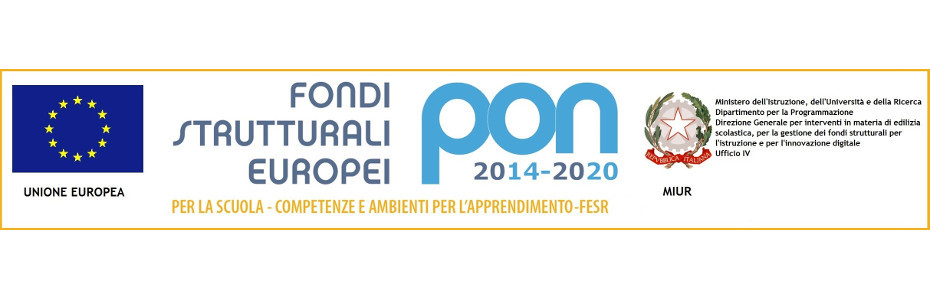 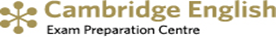 ----------------------------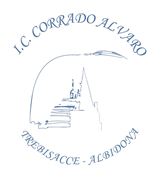 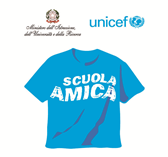                      ISTITUTO COMPRENSIVO “C. Alvaro” 87075 TREBISACCE (CS)Via G. Galilei, 35 – Tel. 0981/51280 - Fax 0981/1903163    C.M.: CSIC8A000R - C.F.: 81000370783              e- mail: csic8a000r@istruzione.it - csic8a000r@pec.istruzione.itsito web: istitutocomprensivotrebisacce.edu.itSede Associata: AlbidonaTrebisacce, lì PER IL Consiglio di Classe Il CoordinatorePROGETTAZIONE ANNUALEDEL CONSIGLIO DI CLASSE - A.S. 2022/2023CLASSE …. SEZ. …PROGETTAZIONE ANNUALEDEL CONSIGLIO DI CLASSE - A.S. 2022/2023CLASSE …. SEZ. …PROGETTAZIONE ANNUALEDEL CONSIGLIO DI CLASSE - A.S. 2022/2023CLASSE …. SEZ. …PROGETTAZIONE ANNUALEDEL CONSIGLIO DI CLASSE - A.S. 2022/2023CLASSE …. SEZ. …PROGETTAZIONE ANNUALEDEL CONSIGLIO DI CLASSE - A.S. 2022/2023CLASSE …. SEZ. …COMPOSIZIONE DEL CONSIGLIO DI CLASSECOMPOSIZIONE DEL CONSIGLIO DI CLASSECOMPOSIZIONE DEL CONSIGLIO DI CLASSECOMPOSIZIONE DEL CONSIGLIO DI CLASSECOMPOSIZIONE DEL CONSIGLIO DI CLASSEDISCIPLINEDISCIPLINEDISCIPLINEDOCENTIDOCENTIITALIANO -APPROFONDIMENTOITALIANO -APPROFONDIMENTOITALIANO -APPROFONDIMENTOSTORIASTORIASTORIAGEOGRAFIAGEOGRAFIAGEOGRAFIAMATEMATICAMATEMATICAMATEMATICASCIENZESCIENZESCIENZEINGLESEINGLESEINGLESEFRANCESEFRANCESEFRANCESETECNOLOGIATECNOLOGIATECNOLOGIAMUSICAMUSICAMUSICAARTE E IMMAGINEARTE E IMMAGINEARTE E IMMAGINEED. FISICAED. FISICAED. FISICARELIGIONERELIGIONERELIGIONESOSTEGNOSOSTEGNOSOSTEGNOPOTENZIAMENTOPOTENZIAMENTOPOTENZIAMENTODOCENTE COORDINATOREDOCENTE COORDINATOREDOCENTE COORDINATOREDESCRIZIONE ANALITICA DELLA CLASSECaratteristiche del gruppo classe: livelli di preparazione iniziali, motivazione complessiva, interesse e partecipazioneDESCRIZIONE ANALITICA DELLA CLASSECaratteristiche del gruppo classe: livelli di preparazione iniziali, motivazione complessiva, interesse e partecipazioneDESCRIZIONE ANALITICA DELLA CLASSECaratteristiche del gruppo classe: livelli di preparazione iniziali, motivazione complessiva, interesse e partecipazioneDESCRIZIONE ANALITICA DELLA CLASSECaratteristiche del gruppo classe: livelli di preparazione iniziali, motivazione complessiva, interesse e partecipazioneDESCRIZIONE ANALITICA DELLA CLASSECaratteristiche del gruppo classe: livelli di preparazione iniziali, motivazione complessiva, interesse e partecipazioneLIVELLO DI PADRONANZA DELLE COMPETENZE (disciplinari)LIVELLO DI PADRONANZA DELLE COMPETENZE (disciplinari)LIVELLO DI PADRONANZA DELLE COMPETENZE (disciplinari)LIVELLO DI PADRONANZA DELLE COMPETENZE (disciplinari)LIVELLO DI PADRONANZA DELLE COMPETENZE (disciplinari)VOTOALUNNICOMPETENZECOMPETENZEOBIETTIVI9/10Livello A(Avanzato)Presentano una valida preparazione di base; seguono con attenzione e partecipano in modo attivo; riescono a seguire regolarmente e in modo autonomo le attività didattiche; presentano un comportamento corretto e responsabile e si mostrano aperti e disponibili al dialogo educativo. Si impegnano con diligenza nei lavori scolastici e il metodo di lavoro risulta ben organizzato. Possiedono i prerequisiti necessari per affrontare l’iter formativo previsto per questo livello di studi.Presentano una valida preparazione di base; seguono con attenzione e partecipano in modo attivo; riescono a seguire regolarmente e in modo autonomo le attività didattiche; presentano un comportamento corretto e responsabile e si mostrano aperti e disponibili al dialogo educativo. Si impegnano con diligenza nei lavori scolastici e il metodo di lavoro risulta ben organizzato. Possiedono i prerequisiti necessari per affrontare l’iter formativo previsto per questo livello di studi.Conoscere in maniera significativa e stabile,   sapendo collegare bene le informazioni.Osservare, comprendere e applicare in maniera completa e corretta, intuendo autonomamente le relazioni esistenti tra le informazioni.Organizzare le informazioni in modo personale e risolvere problemi.Usare in maniera valida ed efficace tutti gli     strumenti a disposizione per spiegare fatti e fenomeni.7/8Livello B(Intermedio)Presentano buone conoscenze e abilità pre-requisite e mostrano interesse per le varie discipline. Eseguono i compiti con regolarità. Si impegnano nei lavori scolastici e il metodo di lavoro risulta ben organizzato. Presentano un comportamento responsabile.  La preparazione di base e le capacità  sono adeguate per un approccio corretto con le disciplinePresentano buone conoscenze e abilità pre-requisite e mostrano interesse per le varie discipline. Eseguono i compiti con regolarità. Si impegnano nei lavori scolastici e il metodo di lavoro risulta ben organizzato. Presentano un comportamento responsabile.  La preparazione di base e le capacità  sono adeguate per un approccio corretto con le disciplineConoscere in modo completo e corretto.Osservare, comprendere e applicare in maniera       chiara ed essenziale.Organizzare le informazioni, risolvere problemi a volte con guida.Comunicare in modo chiaro e ordinato le proprie       conoscenze, utilizzando gli strumenti essenziali 6Livello C(Base)Presentano una sufficiente/accettabile preparazione di base. Eseguono i compiti con regolarità ma non sempre in piena autonomia, in quanto richiedono talvolta conferme ed approvazioni. Rispettano le consegne ed il metodo di lavoro risulta pressoché organizzatoPresentano una sufficiente/accettabile preparazione di base. Eseguono i compiti con regolarità ma non sempre in piena autonomia, in quanto richiedono talvolta conferme ed approvazioni. Rispettano le consegne ed il metodo di lavoro risulta pressoché organizzatoConoscere in modo completo e corretto.Osservare, comprendere e applicare in maniera       chiara ed essenziale.Organizzare le informazioni, risolvere problemi a volte con guida.Comunicare in modo chiaro e ordinato le proprie       conoscenze, utilizzando gli strumenti essenziali5Livello D*(Iniziale)Partecipano alle lezioni in modo alquanto distratto per cui l’acquisizione delle conoscenze avviene in modo frammentario e disorganico; eseguono i compiti solo se guidati ed hanno saltuario interesse per alcune discipline; sono spesso dispersivi e non sempre rispettano le consegnePartecipano alle lezioni in modo alquanto distratto per cui l’acquisizione delle conoscenze avviene in modo frammentario e disorganico; eseguono i compiti solo se guidati ed hanno saltuario interesse per alcune discipline; sono spesso dispersivi e non sempre rispettano le consegneRecuperare ordine e precisione nell’organizzazione del lavoro.Conoscere e cogliere relazioni e semplici nessi, anche in modo guidato, o usando una traccia, e applicare in contesti noti.Comunicare le informazioni essenziali, in modo semplice, pur con un uso limitato di strumenti.4Livello non raggiuntoPresentano carenze accentuate o gravi nella preparazione di base; hanno problemi di organizzazione dei contenuti ed espongono con difficoltà, pertanto realizzano con tutte/ alcune discipline un approccio difficoltoso e necessitano di interventi di recupero.Presentano carenze accentuate o gravi nella preparazione di base; hanno problemi di organizzazione dei contenuti ed espongono con difficoltà, pertanto realizzano con tutte/ alcune discipline un approccio difficoltoso e necessitano di interventi di recupero.Recuperare ordine e precisione nell’organizzazione del lavoro.Conoscere e cogliere relazioni e semplici nessi, anche in modo guidato, o usando una traccia, e applicare in contesti noti.Comunicare le informazioni essenziali, in modo semplice, pur con un uso limitato di strumenti.5. ANALISI DEI PUNTI DI CRITICITA’ DELLA CLASSE5. ANALISI DEI PUNTI DI CRITICITA’ DELLA CLASSE5. ANALISI DEI PUNTI DI CRITICITA’ DELLA CLASSE5. ANALISI DEI PUNTI DI CRITICITA’ DELLA CLASSE5. ANALISI DEI PUNTI DI CRITICITA’ DELLA CLASSE5. ANALISI DEI PUNTI DI CRITICITA’ DELLA CLASSE5. ANALISI DEI PUNTI DI CRITICITA’ DELLA CLASSE5. ANALISI DEI PUNTI DI CRITICITA’ DELLA CLASSE5. ANALISI DEI PUNTI DI CRITICITA’ DELLA CLASSE5. ANALISI DEI PUNTI DI CRITICITA’ DELLA CLASSE5. ANALISI DEI PUNTI DI CRITICITA’ DELLA CLASSE5. ANALISI DEI PUNTI DI CRITICITA’ DELLA CLASSE5. ANALISI DEI PUNTI DI CRITICITA’ DELLA CLASSEA.  RILEVAZIONE DEI BES PRESENTI:N.       Disabilità certificate (Legge 104/92 art. 3, commi 1 e 3)N.____ PsicofisiciN.____ Disturbi evolutivi specificiN.     BESN.____ ADHD/DOPN.____ Borderline cognitivoA.  RILEVAZIONE DEI BES PRESENTI:N.       Disabilità certificate (Legge 104/92 art. 3, commi 1 e 3)N.____ PsicofisiciN.____ Disturbi evolutivi specificiN.     BESN.____ ADHD/DOPN.____ Borderline cognitivoA.  RILEVAZIONE DEI BES PRESENTI:N.       Disabilità certificate (Legge 104/92 art. 3, commi 1 e 3)N.____ PsicofisiciN.____ Disturbi evolutivi specificiN.     BESN.____ ADHD/DOPN.____ Borderline cognitivoA.  RILEVAZIONE DEI BES PRESENTI:N.       Disabilità certificate (Legge 104/92 art. 3, commi 1 e 3)N.____ PsicofisiciN.____ Disturbi evolutivi specificiN.     BESN.____ ADHD/DOPN.____ Borderline cognitivoA.  RILEVAZIONE DEI BES PRESENTI:N.       Disabilità certificate (Legge 104/92 art. 3, commi 1 e 3)N.____ PsicofisiciN.____ Disturbi evolutivi specificiN.     BESN.____ ADHD/DOPN.____ Borderline cognitivoA.  RILEVAZIONE DEI BES PRESENTI:N.       Disabilità certificate (Legge 104/92 art. 3, commi 1 e 3)N.____ PsicofisiciN.____ Disturbi evolutivi specificiN.     BESN.____ ADHD/DOPN.____ Borderline cognitivoA.  RILEVAZIONE DEI BES PRESENTI:N.       Disabilità certificate (Legge 104/92 art. 3, commi 1 e 3)N.____ PsicofisiciN.____ Disturbi evolutivi specificiN.     BESN.____ ADHD/DOPN.____ Borderline cognitivoA.  RILEVAZIONE DEI BES PRESENTI:N.       Disabilità certificate (Legge 104/92 art. 3, commi 1 e 3)N.____ PsicofisiciN.____ Disturbi evolutivi specificiN.     BESN.____ ADHD/DOPN.____ Borderline cognitivoB. ALTRO SVANTAGGIO  (indicare il disagio prevalente):N.____ Socio-economicoN.____ Linguistico-culturaleN.____ Disagio comportamentale/relazionaleN.____ AltroB. ALTRO SVANTAGGIO  (indicare il disagio prevalente):N.____ Socio-economicoN.____ Linguistico-culturaleN.____ Disagio comportamentale/relazionaleN.____ AltroB. ALTRO SVANTAGGIO  (indicare il disagio prevalente):N.____ Socio-economicoN.____ Linguistico-culturaleN.____ Disagio comportamentale/relazionaleN.____ AltroB. ALTRO SVANTAGGIO  (indicare il disagio prevalente):N.____ Socio-economicoN.____ Linguistico-culturaleN.____ Disagio comportamentale/relazionaleN.____ AltroB. ALTRO SVANTAGGIO  (indicare il disagio prevalente):N.____ Socio-economicoN.____ Linguistico-culturaleN.____ Disagio comportamentale/relazionaleN.____ AltroN. …… PEI redattoN. …...PDP redatto dal Consiglio di classe in presenza di certificazione sanitariaN. ……PDP redatto dal Consiglio di classe per alunna stranieraN. …… PEI redattoN. …...PDP redatto dal Consiglio di classe in presenza di certificazione sanitariaN. ……PDP redatto dal Consiglio di classe per alunna stranieraN. …… PEI redattoN. …...PDP redatto dal Consiglio di classe in presenza di certificazione sanitariaN. ……PDP redatto dal Consiglio di classe per alunna stranieraN. …… PEI redattoN. …...PDP redatto dal Consiglio di classe in presenza di certificazione sanitariaN. ……PDP redatto dal Consiglio di classe per alunna stranieraN. …… PEI redattoN. …...PDP redatto dal Consiglio di classe in presenza di certificazione sanitariaN. ……PDP redatto dal Consiglio di classe per alunna stranieraN. …… PEI redattoN. …...PDP redatto dal Consiglio di classe in presenza di certificazione sanitariaN. ……PDP redatto dal Consiglio di classe per alunna stranieraN. …… PEI redattoN. …...PDP redatto dal Consiglio di classe in presenza di certificazione sanitariaN. ……PDP redatto dal Consiglio di classe per alunna stranieraN. …… PEI redattoN. …...PDP redatto dal Consiglio di classe in presenza di certificazione sanitariaN. ……PDP redatto dal Consiglio di classe per alunna stranieraN. …… PEI redattoN. …...PDP redatto dal Consiglio di classe in presenza di certificazione sanitariaN. ……PDP redatto dal Consiglio di classe per alunna stranieraN. …… PEI redattoN. …...PDP redatto dal Consiglio di classe in presenza di certificazione sanitariaN. ……PDP redatto dal Consiglio di classe per alunna stranieraN. …… PEI redattoN. …...PDP redatto dal Consiglio di classe in presenza di certificazione sanitariaN. ……PDP redatto dal Consiglio di classe per alunna stranieraN. …… PEI redattoN. …...PDP redatto dal Consiglio di classe in presenza di certificazione sanitariaN. ……PDP redatto dal Consiglio di classe per alunna stranieraN. …… PEI redattoN. …...PDP redatto dal Consiglio di classe in presenza di certificazione sanitariaN. ……PDP redatto dal Consiglio di classe per alunna straniera6. ATTIVITA’ CHE SI INTENDONO ATTIVARE PER COLMARE LE LACUNE RILEVATE NELLE VARIE DISCIPLINE6. ATTIVITA’ CHE SI INTENDONO ATTIVARE PER COLMARE LE LACUNE RILEVATE NELLE VARIE DISCIPLINE6. ATTIVITA’ CHE SI INTENDONO ATTIVARE PER COLMARE LE LACUNE RILEVATE NELLE VARIE DISCIPLINE6. ATTIVITA’ CHE SI INTENDONO ATTIVARE PER COLMARE LE LACUNE RILEVATE NELLE VARIE DISCIPLINE6. ATTIVITA’ CHE SI INTENDONO ATTIVARE PER COLMARE LE LACUNE RILEVATE NELLE VARIE DISCIPLINE6. ATTIVITA’ CHE SI INTENDONO ATTIVARE PER COLMARE LE LACUNE RILEVATE NELLE VARIE DISCIPLINE6. ATTIVITA’ CHE SI INTENDONO ATTIVARE PER COLMARE LE LACUNE RILEVATE NELLE VARIE DISCIPLINE6. ATTIVITA’ CHE SI INTENDONO ATTIVARE PER COLMARE LE LACUNE RILEVATE NELLE VARIE DISCIPLINE6. ATTIVITA’ CHE SI INTENDONO ATTIVARE PER COLMARE LE LACUNE RILEVATE NELLE VARIE DISCIPLINE6. ATTIVITA’ CHE SI INTENDONO ATTIVARE PER COLMARE LE LACUNE RILEVATE NELLE VARIE DISCIPLINE6. ATTIVITA’ CHE SI INTENDONO ATTIVARE PER COLMARE LE LACUNE RILEVATE NELLE VARIE DISCIPLINE6. ATTIVITA’ CHE SI INTENDONO ATTIVARE PER COLMARE LE LACUNE RILEVATE NELLE VARIE DISCIPLINE6. ATTIVITA’ CHE SI INTENDONO ATTIVARE PER COLMARE LE LACUNE RILEVATE NELLE VARIE DISCIPLINEConsolidamento delle competenze disciplinari di baseAttività a classi aperteCorsi di recupero, sportello didatticoConsolidamento delle competenze disciplinari di baseAttività a classi aperteCorsi di recupero, sportello didatticoConsolidamento delle competenze disciplinari di baseAttività a classi aperteCorsi di recupero, sportello didatticoConsolidamento delle competenze disciplinari di baseAttività a classi aperteCorsi di recupero, sportello didatticoConsolidamento delle competenze disciplinari di baseAttività a classi aperteCorsi di recupero, sportello didatticoConsolidamento delle competenze disciplinari di baseAttività a classi aperteCorsi di recupero, sportello didatticoConsolidamento delle competenze disciplinari di baseAttività a classi aperteCorsi di recupero, sportello didatticoConsolidamento delle competenze disciplinari di baseAttività a classi aperteCorsi di recupero, sportello didatticoConsolidamento delle competenze disciplinari di baseAttività a classi aperteCorsi di recupero, sportello didatticoConsolidamento delle competenze disciplinari di baseAttività a classi aperteCorsi di recupero, sportello didatticoConsolidamento delle competenze disciplinari di baseAttività a classi aperteCorsi di recupero, sportello didatticoConsolidamento delle competenze disciplinari di baseAttività a classi aperteCorsi di recupero, sportello didatticoConsolidamento delle competenze disciplinari di baseAttività a classi aperteCorsi di recupero, sportello didattico7. OBIETTIVI7. OBIETTIVI7. OBIETTIVI7. OBIETTIVI7. OBIETTIVI7. OBIETTIVI7. OBIETTIVI7. OBIETTIVI7. OBIETTIVI7. OBIETTIVI7. OBIETTIVI7. OBIETTIVI7. OBIETTIVICOMPORTAMENTALI A BREVE TERMINECOMPORTAMENTALI A BREVE TERMINECOMPORTAMENTALI A BREVE TERMINECOMPORTAMENTALI A BREVE TERMINECOMPORTAMENTALI A BREVE TERMINECOMPORTAMENTALI A BREVE TERMINECOGNITIVI E METACOGNITIVITRASVERSALICOGNITIVI E METACOGNITIVITRASVERSALICOGNITIVI E METACOGNITIVITRASVERSALICOGNITIVI E METACOGNITIVITRASVERSALICOGNITIVI E METACOGNITIVITRASVERSALICOGNITIVI E METACOGNITIVITRASVERSALICOGNITIVI E METACOGNITIVITRASVERSALISulla base delle indicazioni contenute nel Piano dell’Offerta Formativa, ed emerse nelle riunioni di Dipartimento, il Consiglio di classe riconosce come prioritari i seguenti obiettivi:porsi in relazione con i compagni e con i docenti in modo corretto;partecipare alle attività curricolari in modo propositivo;interagire nel dialogo educativo- didattico;essere disponibile al confronto e al lavoro di gruppo;accettare e rispettare il “diverso da sé”.Sulla base delle indicazioni contenute nel Piano dell’Offerta Formativa, ed emerse nelle riunioni di Dipartimento, il Consiglio di classe riconosce come prioritari i seguenti obiettivi:porsi in relazione con i compagni e con i docenti in modo corretto;partecipare alle attività curricolari in modo propositivo;interagire nel dialogo educativo- didattico;essere disponibile al confronto e al lavoro di gruppo;accettare e rispettare il “diverso da sé”.Sulla base delle indicazioni contenute nel Piano dell’Offerta Formativa, ed emerse nelle riunioni di Dipartimento, il Consiglio di classe riconosce come prioritari i seguenti obiettivi:porsi in relazione con i compagni e con i docenti in modo corretto;partecipare alle attività curricolari in modo propositivo;interagire nel dialogo educativo- didattico;essere disponibile al confronto e al lavoro di gruppo;accettare e rispettare il “diverso da sé”.Sulla base delle indicazioni contenute nel Piano dell’Offerta Formativa, ed emerse nelle riunioni di Dipartimento, il Consiglio di classe riconosce come prioritari i seguenti obiettivi:porsi in relazione con i compagni e con i docenti in modo corretto;partecipare alle attività curricolari in modo propositivo;interagire nel dialogo educativo- didattico;essere disponibile al confronto e al lavoro di gruppo;accettare e rispettare il “diverso da sé”.Sulla base delle indicazioni contenute nel Piano dell’Offerta Formativa, ed emerse nelle riunioni di Dipartimento, il Consiglio di classe riconosce come prioritari i seguenti obiettivi:porsi in relazione con i compagni e con i docenti in modo corretto;partecipare alle attività curricolari in modo propositivo;interagire nel dialogo educativo- didattico;essere disponibile al confronto e al lavoro di gruppo;accettare e rispettare il “diverso da sé”.Sulla base delle indicazioni contenute nel Piano dell’Offerta Formativa, ed emerse nelle riunioni di Dipartimento, il Consiglio di classe riconosce come prioritari i seguenti obiettivi:porsi in relazione con i compagni e con i docenti in modo corretto;partecipare alle attività curricolari in modo propositivo;interagire nel dialogo educativo- didattico;essere disponibile al confronto e al lavoro di gruppo;accettare e rispettare il “diverso da sé”.ACQUISIRE UN METODO DI LAVORO EFFICACEprendere appunti;pianificare in modo efficace il lavoro domestico;identificare le caratteristiche dei compiti da svolgere (scopi, procedure/strategie, livello di difficoltà);distinguere le informazioni principali da quelle secondarie;usufruire di esperienze extrascolastiche (giornali, programmi televisivi, interessi vari, …) collegare le informazioni organizzandole in schemi e mappe.SVILUPPARE CAPACITÀ LOGICHEcogliere analogie, differenze, correlazioni;sviluppare le abilità di analisi e di interpretazione dei testi (letterari e non)SVILUPPARE CAPACITÀ COMUNICATIVEcomunicare, sia nella forma scritta che in quella orale, in modo chiaro, ordinato e coerente;fare propria la terminologia specifica di base di ogni singola disciplinaESSERE CONSAPEVOLI DEL VALORE EDUCATIVO E FORMATIVO DELLO STUDIOACQUISIRE UN METODO DI LAVORO EFFICACEprendere appunti;pianificare in modo efficace il lavoro domestico;identificare le caratteristiche dei compiti da svolgere (scopi, procedure/strategie, livello di difficoltà);distinguere le informazioni principali da quelle secondarie;usufruire di esperienze extrascolastiche (giornali, programmi televisivi, interessi vari, …) collegare le informazioni organizzandole in schemi e mappe.SVILUPPARE CAPACITÀ LOGICHEcogliere analogie, differenze, correlazioni;sviluppare le abilità di analisi e di interpretazione dei testi (letterari e non)SVILUPPARE CAPACITÀ COMUNICATIVEcomunicare, sia nella forma scritta che in quella orale, in modo chiaro, ordinato e coerente;fare propria la terminologia specifica di base di ogni singola disciplinaESSERE CONSAPEVOLI DEL VALORE EDUCATIVO E FORMATIVO DELLO STUDIOACQUISIRE UN METODO DI LAVORO EFFICACEprendere appunti;pianificare in modo efficace il lavoro domestico;identificare le caratteristiche dei compiti da svolgere (scopi, procedure/strategie, livello di difficoltà);distinguere le informazioni principali da quelle secondarie;usufruire di esperienze extrascolastiche (giornali, programmi televisivi, interessi vari, …) collegare le informazioni organizzandole in schemi e mappe.SVILUPPARE CAPACITÀ LOGICHEcogliere analogie, differenze, correlazioni;sviluppare le abilità di analisi e di interpretazione dei testi (letterari e non)SVILUPPARE CAPACITÀ COMUNICATIVEcomunicare, sia nella forma scritta che in quella orale, in modo chiaro, ordinato e coerente;fare propria la terminologia specifica di base di ogni singola disciplinaESSERE CONSAPEVOLI DEL VALORE EDUCATIVO E FORMATIVO DELLO STUDIOACQUISIRE UN METODO DI LAVORO EFFICACEprendere appunti;pianificare in modo efficace il lavoro domestico;identificare le caratteristiche dei compiti da svolgere (scopi, procedure/strategie, livello di difficoltà);distinguere le informazioni principali da quelle secondarie;usufruire di esperienze extrascolastiche (giornali, programmi televisivi, interessi vari, …) collegare le informazioni organizzandole in schemi e mappe.SVILUPPARE CAPACITÀ LOGICHEcogliere analogie, differenze, correlazioni;sviluppare le abilità di analisi e di interpretazione dei testi (letterari e non)SVILUPPARE CAPACITÀ COMUNICATIVEcomunicare, sia nella forma scritta che in quella orale, in modo chiaro, ordinato e coerente;fare propria la terminologia specifica di base di ogni singola disciplinaESSERE CONSAPEVOLI DEL VALORE EDUCATIVO E FORMATIVO DELLO STUDIOACQUISIRE UN METODO DI LAVORO EFFICACEprendere appunti;pianificare in modo efficace il lavoro domestico;identificare le caratteristiche dei compiti da svolgere (scopi, procedure/strategie, livello di difficoltà);distinguere le informazioni principali da quelle secondarie;usufruire di esperienze extrascolastiche (giornali, programmi televisivi, interessi vari, …) collegare le informazioni organizzandole in schemi e mappe.SVILUPPARE CAPACITÀ LOGICHEcogliere analogie, differenze, correlazioni;sviluppare le abilità di analisi e di interpretazione dei testi (letterari e non)SVILUPPARE CAPACITÀ COMUNICATIVEcomunicare, sia nella forma scritta che in quella orale, in modo chiaro, ordinato e coerente;fare propria la terminologia specifica di base di ogni singola disciplinaESSERE CONSAPEVOLI DEL VALORE EDUCATIVO E FORMATIVO DELLO STUDIOACQUISIRE UN METODO DI LAVORO EFFICACEprendere appunti;pianificare in modo efficace il lavoro domestico;identificare le caratteristiche dei compiti da svolgere (scopi, procedure/strategie, livello di difficoltà);distinguere le informazioni principali da quelle secondarie;usufruire di esperienze extrascolastiche (giornali, programmi televisivi, interessi vari, …) collegare le informazioni organizzandole in schemi e mappe.SVILUPPARE CAPACITÀ LOGICHEcogliere analogie, differenze, correlazioni;sviluppare le abilità di analisi e di interpretazione dei testi (letterari e non)SVILUPPARE CAPACITÀ COMUNICATIVEcomunicare, sia nella forma scritta che in quella orale, in modo chiaro, ordinato e coerente;fare propria la terminologia specifica di base di ogni singola disciplinaESSERE CONSAPEVOLI DEL VALORE EDUCATIVO E FORMATIVO DELLO STUDIOACQUISIRE UN METODO DI LAVORO EFFICACEprendere appunti;pianificare in modo efficace il lavoro domestico;identificare le caratteristiche dei compiti da svolgere (scopi, procedure/strategie, livello di difficoltà);distinguere le informazioni principali da quelle secondarie;usufruire di esperienze extrascolastiche (giornali, programmi televisivi, interessi vari, …) collegare le informazioni organizzandole in schemi e mappe.SVILUPPARE CAPACITÀ LOGICHEcogliere analogie, differenze, correlazioni;sviluppare le abilità di analisi e di interpretazione dei testi (letterari e non)SVILUPPARE CAPACITÀ COMUNICATIVEcomunicare, sia nella forma scritta che in quella orale, in modo chiaro, ordinato e coerente;fare propria la terminologia specifica di base di ogni singola disciplinaESSERE CONSAPEVOLI DEL VALORE EDUCATIVO E FORMATIVO DELLO STUDIO8. FINALITA’ E OBIETTIVI  DI APPRENDIMENTO DELLE VARIE DISCIPLINE8. FINALITA’ E OBIETTIVI  DI APPRENDIMENTO DELLE VARIE DISCIPLINE8. FINALITA’ E OBIETTIVI  DI APPRENDIMENTO DELLE VARIE DISCIPLINE8. FINALITA’ E OBIETTIVI  DI APPRENDIMENTO DELLE VARIE DISCIPLINE8. FINALITA’ E OBIETTIVI  DI APPRENDIMENTO DELLE VARIE DISCIPLINE8. FINALITA’ E OBIETTIVI  DI APPRENDIMENTO DELLE VARIE DISCIPLINE8. FINALITA’ E OBIETTIVI  DI APPRENDIMENTO DELLE VARIE DISCIPLINE8. FINALITA’ E OBIETTIVI  DI APPRENDIMENTO DELLE VARIE DISCIPLINE8. FINALITA’ E OBIETTIVI  DI APPRENDIMENTO DELLE VARIE DISCIPLINE8. FINALITA’ E OBIETTIVI  DI APPRENDIMENTO DELLE VARIE DISCIPLINE8. FINALITA’ E OBIETTIVI  DI APPRENDIMENTO DELLE VARIE DISCIPLINE8. FINALITA’ E OBIETTIVI  DI APPRENDIMENTO DELLE VARIE DISCIPLINE8. FINALITA’ E OBIETTIVI  DI APPRENDIMENTO DELLE VARIE DISCIPLINEPer quanto riguarda le finalità e gli obiettivi delle varie discipline si rimanda alle progettazioni curricolari e disciplinari per classi paralleli e alla relativa progettazione dipartimentale.UNITA’ DI APPRENDIMENTO DISCIPLINARIPur nel rispetto dei programmi ministeriali, i contenuti e gli obiettivi disciplinari saranno adeguati alle esperienze, agli interessi e alle reali possibilità degli alunni. Non essendo soltanto una serie di nozioni da trasmettere, ma strategie per il raggiungimento degli obiettivi, saranno elastici e soggetti a correzioni e variazioni ogni qualvolta la situazione della classe lo richieda. Inoltre si precisa che, in considerazione della finalità orientativa della Scuola Secondaria di Primo  Grado, l’obiettivo primario di tutti i Docenti non sarà solamente dispensare una serie di nozioni, quanto fornire gli strumenti necessari per l’acquisizione di un metodo di lavoro adeguato. I contenuti disciplinari sono riportati nelle progettazioni disciplinari dei Docenti.UNITA’ DI APPRENDIMENTO TRASVERSALIDurante le ore curricolari saranno affrontate tematiche comuni, in prospettiva interdisciplinare, cercando di privilegiare l’approccio operativo e l’apporto creativo da parte degli alunni.Per quanto riguarda le finalità e gli obiettivi delle varie discipline si rimanda alle progettazioni curricolari e disciplinari per classi paralleli e alla relativa progettazione dipartimentale.UNITA’ DI APPRENDIMENTO DISCIPLINARIPur nel rispetto dei programmi ministeriali, i contenuti e gli obiettivi disciplinari saranno adeguati alle esperienze, agli interessi e alle reali possibilità degli alunni. Non essendo soltanto una serie di nozioni da trasmettere, ma strategie per il raggiungimento degli obiettivi, saranno elastici e soggetti a correzioni e variazioni ogni qualvolta la situazione della classe lo richieda. Inoltre si precisa che, in considerazione della finalità orientativa della Scuola Secondaria di Primo  Grado, l’obiettivo primario di tutti i Docenti non sarà solamente dispensare una serie di nozioni, quanto fornire gli strumenti necessari per l’acquisizione di un metodo di lavoro adeguato. I contenuti disciplinari sono riportati nelle progettazioni disciplinari dei Docenti.UNITA’ DI APPRENDIMENTO TRASVERSALIDurante le ore curricolari saranno affrontate tematiche comuni, in prospettiva interdisciplinare, cercando di privilegiare l’approccio operativo e l’apporto creativo da parte degli alunni.Per quanto riguarda le finalità e gli obiettivi delle varie discipline si rimanda alle progettazioni curricolari e disciplinari per classi paralleli e alla relativa progettazione dipartimentale.UNITA’ DI APPRENDIMENTO DISCIPLINARIPur nel rispetto dei programmi ministeriali, i contenuti e gli obiettivi disciplinari saranno adeguati alle esperienze, agli interessi e alle reali possibilità degli alunni. Non essendo soltanto una serie di nozioni da trasmettere, ma strategie per il raggiungimento degli obiettivi, saranno elastici e soggetti a correzioni e variazioni ogni qualvolta la situazione della classe lo richieda. Inoltre si precisa che, in considerazione della finalità orientativa della Scuola Secondaria di Primo  Grado, l’obiettivo primario di tutti i Docenti non sarà solamente dispensare una serie di nozioni, quanto fornire gli strumenti necessari per l’acquisizione di un metodo di lavoro adeguato. I contenuti disciplinari sono riportati nelle progettazioni disciplinari dei Docenti.UNITA’ DI APPRENDIMENTO TRASVERSALIDurante le ore curricolari saranno affrontate tematiche comuni, in prospettiva interdisciplinare, cercando di privilegiare l’approccio operativo e l’apporto creativo da parte degli alunni.Per quanto riguarda le finalità e gli obiettivi delle varie discipline si rimanda alle progettazioni curricolari e disciplinari per classi paralleli e alla relativa progettazione dipartimentale.UNITA’ DI APPRENDIMENTO DISCIPLINARIPur nel rispetto dei programmi ministeriali, i contenuti e gli obiettivi disciplinari saranno adeguati alle esperienze, agli interessi e alle reali possibilità degli alunni. Non essendo soltanto una serie di nozioni da trasmettere, ma strategie per il raggiungimento degli obiettivi, saranno elastici e soggetti a correzioni e variazioni ogni qualvolta la situazione della classe lo richieda. Inoltre si precisa che, in considerazione della finalità orientativa della Scuola Secondaria di Primo  Grado, l’obiettivo primario di tutti i Docenti non sarà solamente dispensare una serie di nozioni, quanto fornire gli strumenti necessari per l’acquisizione di un metodo di lavoro adeguato. I contenuti disciplinari sono riportati nelle progettazioni disciplinari dei Docenti.UNITA’ DI APPRENDIMENTO TRASVERSALIDurante le ore curricolari saranno affrontate tematiche comuni, in prospettiva interdisciplinare, cercando di privilegiare l’approccio operativo e l’apporto creativo da parte degli alunni.Per quanto riguarda le finalità e gli obiettivi delle varie discipline si rimanda alle progettazioni curricolari e disciplinari per classi paralleli e alla relativa progettazione dipartimentale.UNITA’ DI APPRENDIMENTO DISCIPLINARIPur nel rispetto dei programmi ministeriali, i contenuti e gli obiettivi disciplinari saranno adeguati alle esperienze, agli interessi e alle reali possibilità degli alunni. Non essendo soltanto una serie di nozioni da trasmettere, ma strategie per il raggiungimento degli obiettivi, saranno elastici e soggetti a correzioni e variazioni ogni qualvolta la situazione della classe lo richieda. Inoltre si precisa che, in considerazione della finalità orientativa della Scuola Secondaria di Primo  Grado, l’obiettivo primario di tutti i Docenti non sarà solamente dispensare una serie di nozioni, quanto fornire gli strumenti necessari per l’acquisizione di un metodo di lavoro adeguato. I contenuti disciplinari sono riportati nelle progettazioni disciplinari dei Docenti.UNITA’ DI APPRENDIMENTO TRASVERSALIDurante le ore curricolari saranno affrontate tematiche comuni, in prospettiva interdisciplinare, cercando di privilegiare l’approccio operativo e l’apporto creativo da parte degli alunni.Per quanto riguarda le finalità e gli obiettivi delle varie discipline si rimanda alle progettazioni curricolari e disciplinari per classi paralleli e alla relativa progettazione dipartimentale.UNITA’ DI APPRENDIMENTO DISCIPLINARIPur nel rispetto dei programmi ministeriali, i contenuti e gli obiettivi disciplinari saranno adeguati alle esperienze, agli interessi e alle reali possibilità degli alunni. Non essendo soltanto una serie di nozioni da trasmettere, ma strategie per il raggiungimento degli obiettivi, saranno elastici e soggetti a correzioni e variazioni ogni qualvolta la situazione della classe lo richieda. Inoltre si precisa che, in considerazione della finalità orientativa della Scuola Secondaria di Primo  Grado, l’obiettivo primario di tutti i Docenti non sarà solamente dispensare una serie di nozioni, quanto fornire gli strumenti necessari per l’acquisizione di un metodo di lavoro adeguato. I contenuti disciplinari sono riportati nelle progettazioni disciplinari dei Docenti.UNITA’ DI APPRENDIMENTO TRASVERSALIDurante le ore curricolari saranno affrontate tematiche comuni, in prospettiva interdisciplinare, cercando di privilegiare l’approccio operativo e l’apporto creativo da parte degli alunni.Per quanto riguarda le finalità e gli obiettivi delle varie discipline si rimanda alle progettazioni curricolari e disciplinari per classi paralleli e alla relativa progettazione dipartimentale.UNITA’ DI APPRENDIMENTO DISCIPLINARIPur nel rispetto dei programmi ministeriali, i contenuti e gli obiettivi disciplinari saranno adeguati alle esperienze, agli interessi e alle reali possibilità degli alunni. Non essendo soltanto una serie di nozioni da trasmettere, ma strategie per il raggiungimento degli obiettivi, saranno elastici e soggetti a correzioni e variazioni ogni qualvolta la situazione della classe lo richieda. Inoltre si precisa che, in considerazione della finalità orientativa della Scuola Secondaria di Primo  Grado, l’obiettivo primario di tutti i Docenti non sarà solamente dispensare una serie di nozioni, quanto fornire gli strumenti necessari per l’acquisizione di un metodo di lavoro adeguato. I contenuti disciplinari sono riportati nelle progettazioni disciplinari dei Docenti.UNITA’ DI APPRENDIMENTO TRASVERSALIDurante le ore curricolari saranno affrontate tematiche comuni, in prospettiva interdisciplinare, cercando di privilegiare l’approccio operativo e l’apporto creativo da parte degli alunni.Per quanto riguarda le finalità e gli obiettivi delle varie discipline si rimanda alle progettazioni curricolari e disciplinari per classi paralleli e alla relativa progettazione dipartimentale.UNITA’ DI APPRENDIMENTO DISCIPLINARIPur nel rispetto dei programmi ministeriali, i contenuti e gli obiettivi disciplinari saranno adeguati alle esperienze, agli interessi e alle reali possibilità degli alunni. Non essendo soltanto una serie di nozioni da trasmettere, ma strategie per il raggiungimento degli obiettivi, saranno elastici e soggetti a correzioni e variazioni ogni qualvolta la situazione della classe lo richieda. Inoltre si precisa che, in considerazione della finalità orientativa della Scuola Secondaria di Primo  Grado, l’obiettivo primario di tutti i Docenti non sarà solamente dispensare una serie di nozioni, quanto fornire gli strumenti necessari per l’acquisizione di un metodo di lavoro adeguato. I contenuti disciplinari sono riportati nelle progettazioni disciplinari dei Docenti.UNITA’ DI APPRENDIMENTO TRASVERSALIDurante le ore curricolari saranno affrontate tematiche comuni, in prospettiva interdisciplinare, cercando di privilegiare l’approccio operativo e l’apporto creativo da parte degli alunni.Per quanto riguarda le finalità e gli obiettivi delle varie discipline si rimanda alle progettazioni curricolari e disciplinari per classi paralleli e alla relativa progettazione dipartimentale.UNITA’ DI APPRENDIMENTO DISCIPLINARIPur nel rispetto dei programmi ministeriali, i contenuti e gli obiettivi disciplinari saranno adeguati alle esperienze, agli interessi e alle reali possibilità degli alunni. Non essendo soltanto una serie di nozioni da trasmettere, ma strategie per il raggiungimento degli obiettivi, saranno elastici e soggetti a correzioni e variazioni ogni qualvolta la situazione della classe lo richieda. Inoltre si precisa che, in considerazione della finalità orientativa della Scuola Secondaria di Primo  Grado, l’obiettivo primario di tutti i Docenti non sarà solamente dispensare una serie di nozioni, quanto fornire gli strumenti necessari per l’acquisizione di un metodo di lavoro adeguato. I contenuti disciplinari sono riportati nelle progettazioni disciplinari dei Docenti.UNITA’ DI APPRENDIMENTO TRASVERSALIDurante le ore curricolari saranno affrontate tematiche comuni, in prospettiva interdisciplinare, cercando di privilegiare l’approccio operativo e l’apporto creativo da parte degli alunni.Per quanto riguarda le finalità e gli obiettivi delle varie discipline si rimanda alle progettazioni curricolari e disciplinari per classi paralleli e alla relativa progettazione dipartimentale.UNITA’ DI APPRENDIMENTO DISCIPLINARIPur nel rispetto dei programmi ministeriali, i contenuti e gli obiettivi disciplinari saranno adeguati alle esperienze, agli interessi e alle reali possibilità degli alunni. Non essendo soltanto una serie di nozioni da trasmettere, ma strategie per il raggiungimento degli obiettivi, saranno elastici e soggetti a correzioni e variazioni ogni qualvolta la situazione della classe lo richieda. Inoltre si precisa che, in considerazione della finalità orientativa della Scuola Secondaria di Primo  Grado, l’obiettivo primario di tutti i Docenti non sarà solamente dispensare una serie di nozioni, quanto fornire gli strumenti necessari per l’acquisizione di un metodo di lavoro adeguato. I contenuti disciplinari sono riportati nelle progettazioni disciplinari dei Docenti.UNITA’ DI APPRENDIMENTO TRASVERSALIDurante le ore curricolari saranno affrontate tematiche comuni, in prospettiva interdisciplinare, cercando di privilegiare l’approccio operativo e l’apporto creativo da parte degli alunni.Per quanto riguarda le finalità e gli obiettivi delle varie discipline si rimanda alle progettazioni curricolari e disciplinari per classi paralleli e alla relativa progettazione dipartimentale.UNITA’ DI APPRENDIMENTO DISCIPLINARIPur nel rispetto dei programmi ministeriali, i contenuti e gli obiettivi disciplinari saranno adeguati alle esperienze, agli interessi e alle reali possibilità degli alunni. Non essendo soltanto una serie di nozioni da trasmettere, ma strategie per il raggiungimento degli obiettivi, saranno elastici e soggetti a correzioni e variazioni ogni qualvolta la situazione della classe lo richieda. Inoltre si precisa che, in considerazione della finalità orientativa della Scuola Secondaria di Primo  Grado, l’obiettivo primario di tutti i Docenti non sarà solamente dispensare una serie di nozioni, quanto fornire gli strumenti necessari per l’acquisizione di un metodo di lavoro adeguato. I contenuti disciplinari sono riportati nelle progettazioni disciplinari dei Docenti.UNITA’ DI APPRENDIMENTO TRASVERSALIDurante le ore curricolari saranno affrontate tematiche comuni, in prospettiva interdisciplinare, cercando di privilegiare l’approccio operativo e l’apporto creativo da parte degli alunni.Per quanto riguarda le finalità e gli obiettivi delle varie discipline si rimanda alle progettazioni curricolari e disciplinari per classi paralleli e alla relativa progettazione dipartimentale.UNITA’ DI APPRENDIMENTO DISCIPLINARIPur nel rispetto dei programmi ministeriali, i contenuti e gli obiettivi disciplinari saranno adeguati alle esperienze, agli interessi e alle reali possibilità degli alunni. Non essendo soltanto una serie di nozioni da trasmettere, ma strategie per il raggiungimento degli obiettivi, saranno elastici e soggetti a correzioni e variazioni ogni qualvolta la situazione della classe lo richieda. Inoltre si precisa che, in considerazione della finalità orientativa della Scuola Secondaria di Primo  Grado, l’obiettivo primario di tutti i Docenti non sarà solamente dispensare una serie di nozioni, quanto fornire gli strumenti necessari per l’acquisizione di un metodo di lavoro adeguato. I contenuti disciplinari sono riportati nelle progettazioni disciplinari dei Docenti.UNITA’ DI APPRENDIMENTO TRASVERSALIDurante le ore curricolari saranno affrontate tematiche comuni, in prospettiva interdisciplinare, cercando di privilegiare l’approccio operativo e l’apporto creativo da parte degli alunni.Per quanto riguarda le finalità e gli obiettivi delle varie discipline si rimanda alle progettazioni curricolari e disciplinari per classi paralleli e alla relativa progettazione dipartimentale.UNITA’ DI APPRENDIMENTO DISCIPLINARIPur nel rispetto dei programmi ministeriali, i contenuti e gli obiettivi disciplinari saranno adeguati alle esperienze, agli interessi e alle reali possibilità degli alunni. Non essendo soltanto una serie di nozioni da trasmettere, ma strategie per il raggiungimento degli obiettivi, saranno elastici e soggetti a correzioni e variazioni ogni qualvolta la situazione della classe lo richieda. Inoltre si precisa che, in considerazione della finalità orientativa della Scuola Secondaria di Primo  Grado, l’obiettivo primario di tutti i Docenti non sarà solamente dispensare una serie di nozioni, quanto fornire gli strumenti necessari per l’acquisizione di un metodo di lavoro adeguato. I contenuti disciplinari sono riportati nelle progettazioni disciplinari dei Docenti.UNITA’ DI APPRENDIMENTO TRASVERSALIDurante le ore curricolari saranno affrontate tematiche comuni, in prospettiva interdisciplinare, cercando di privilegiare l’approccio operativo e l’apporto creativo da parte degli alunni.9. COMPETENZE  STANDARD MINIMI DA ACQUISIRE AL TERMINE DEL TRIENNIO9. COMPETENZE  STANDARD MINIMI DA ACQUISIRE AL TERMINE DEL TRIENNIO9. COMPETENZE  STANDARD MINIMI DA ACQUISIRE AL TERMINE DEL TRIENNIO9. COMPETENZE  STANDARD MINIMI DA ACQUISIRE AL TERMINE DEL TRIENNIO9. COMPETENZE  STANDARD MINIMI DA ACQUISIRE AL TERMINE DEL TRIENNIO9. COMPETENZE  STANDARD MINIMI DA ACQUISIRE AL TERMINE DEL TRIENNIO9. COMPETENZE  STANDARD MINIMI DA ACQUISIRE AL TERMINE DEL TRIENNIO9. COMPETENZE  STANDARD MINIMI DA ACQUISIRE AL TERMINE DEL TRIENNIO9. COMPETENZE  STANDARD MINIMI DA ACQUISIRE AL TERMINE DEL TRIENNIO9. COMPETENZE  STANDARD MINIMI DA ACQUISIRE AL TERMINE DEL TRIENNIO9. COMPETENZE  STANDARD MINIMI DA ACQUISIRE AL TERMINE DEL TRIENNIO9. COMPETENZE  STANDARD MINIMI DA ACQUISIRE AL TERMINE DEL TRIENNIO9. COMPETENZE  STANDARD MINIMI DA ACQUISIRE AL TERMINE DEL TRIENNIOCompetenze di Cittadinanza (trasversali)Imparare ad imparare;progettare;comunicare;collaborare e partecipare;agire in modo autonomo e responsabile;risolvere problemi;individuare collegamenti e relazioni;acquisire ed interpretare le informazioni;acquisire abitudine al rispetto delle scadenze (capacità organizzativa);essere consapevoli dei propri punti forti e deboli riguardo alla capacità nell’apprendereCompetenze di Cittadinanza (trasversali)Imparare ad imparare;progettare;comunicare;collaborare e partecipare;agire in modo autonomo e responsabile;risolvere problemi;individuare collegamenti e relazioni;acquisire ed interpretare le informazioni;acquisire abitudine al rispetto delle scadenze (capacità organizzativa);essere consapevoli dei propri punti forti e deboli riguardo alla capacità nell’apprendereCompetenze di Cittadinanza (trasversali)Imparare ad imparare;progettare;comunicare;collaborare e partecipare;agire in modo autonomo e responsabile;risolvere problemi;individuare collegamenti e relazioni;acquisire ed interpretare le informazioni;acquisire abitudine al rispetto delle scadenze (capacità organizzativa);essere consapevoli dei propri punti forti e deboli riguardo alla capacità nell’apprendereCompetenze di Cittadinanza (trasversali)Imparare ad imparare;progettare;comunicare;collaborare e partecipare;agire in modo autonomo e responsabile;risolvere problemi;individuare collegamenti e relazioni;acquisire ed interpretare le informazioni;acquisire abitudine al rispetto delle scadenze (capacità organizzativa);essere consapevoli dei propri punti forti e deboli riguardo alla capacità nell’apprendereCompetenze di Cittadinanza (trasversali)Imparare ad imparare;progettare;comunicare;collaborare e partecipare;agire in modo autonomo e responsabile;risolvere problemi;individuare collegamenti e relazioni;acquisire ed interpretare le informazioni;acquisire abitudine al rispetto delle scadenze (capacità organizzativa);essere consapevoli dei propri punti forti e deboli riguardo alla capacità nell’apprendereCompetenze di Cittadinanza (trasversali)Imparare ad imparare;progettare;comunicare;collaborare e partecipare;agire in modo autonomo e responsabile;risolvere problemi;individuare collegamenti e relazioni;acquisire ed interpretare le informazioni;acquisire abitudine al rispetto delle scadenze (capacità organizzativa);essere consapevoli dei propri punti forti e deboli riguardo alla capacità nell’apprendereCompetenze di Cittadinanza (trasversali)Imparare ad imparare;progettare;comunicare;collaborare e partecipare;agire in modo autonomo e responsabile;risolvere problemi;individuare collegamenti e relazioni;acquisire ed interpretare le informazioni;acquisire abitudine al rispetto delle scadenze (capacità organizzativa);essere consapevoli dei propri punti forti e deboli riguardo alla capacità nell’apprendereCompetenze di Cittadinanza (trasversali)Imparare ad imparare;progettare;comunicare;collaborare e partecipare;agire in modo autonomo e responsabile;risolvere problemi;individuare collegamenti e relazioni;acquisire ed interpretare le informazioni;acquisire abitudine al rispetto delle scadenze (capacità organizzativa);essere consapevoli dei propri punti forti e deboli riguardo alla capacità nell’apprendereCompetenze di Cittadinanza (trasversali)Imparare ad imparare;progettare;comunicare;collaborare e partecipare;agire in modo autonomo e responsabile;risolvere problemi;individuare collegamenti e relazioni;acquisire ed interpretare le informazioni;acquisire abitudine al rispetto delle scadenze (capacità organizzativa);essere consapevoli dei propri punti forti e deboli riguardo alla capacità nell’apprendereCompetenze di Cittadinanza (trasversali)Imparare ad imparare;progettare;comunicare;collaborare e partecipare;agire in modo autonomo e responsabile;risolvere problemi;individuare collegamenti e relazioni;acquisire ed interpretare le informazioni;acquisire abitudine al rispetto delle scadenze (capacità organizzativa);essere consapevoli dei propri punti forti e deboli riguardo alla capacità nell’apprendereCompetenze di Cittadinanza (trasversali)Imparare ad imparare;progettare;comunicare;collaborare e partecipare;agire in modo autonomo e responsabile;risolvere problemi;individuare collegamenti e relazioni;acquisire ed interpretare le informazioni;acquisire abitudine al rispetto delle scadenze (capacità organizzativa);essere consapevoli dei propri punti forti e deboli riguardo alla capacità nell’apprendereCompetenze di Cittadinanza (trasversali)Imparare ad imparare;progettare;comunicare;collaborare e partecipare;agire in modo autonomo e responsabile;risolvere problemi;individuare collegamenti e relazioni;acquisire ed interpretare le informazioni;acquisire abitudine al rispetto delle scadenze (capacità organizzativa);essere consapevoli dei propri punti forti e deboli riguardo alla capacità nell’apprendereCompetenze di Cittadinanza (trasversali)Imparare ad imparare;progettare;comunicare;collaborare e partecipare;agire in modo autonomo e responsabile;risolvere problemi;individuare collegamenti e relazioni;acquisire ed interpretare le informazioni;acquisire abitudine al rispetto delle scadenze (capacità organizzativa);essere consapevoli dei propri punti forti e deboli riguardo alla capacità nell’apprendereCompetenze di baseAsse Linguistico Padroneggiare gli strumenti espressivi ed argomentativi indispensabili per gestire l’interazione comunicativa verbale nei vari contesti.Leggere, comprendere ed interpretare testi scritti di vario tipo.Produrre testi di vario tipo in relazione ai differenti scopi comunicativi.Utilizzare una lingua straniera per scopi comunicativi ed operativi.Utilizzare gli strumenti fondamentali per una fruizione consapevole del patrimonio artistico e letterario.Asse Artistico-espressivoPadroneggiare gli strumenti espressivi ed argomentativi indispensabili per gestire l’interazione comunicativa verbale nei vari contesti.Leggere, comprendere ed interpretare testi scritti di vario tipo.Utilizzare gli strumenti fondamentali per una fruizione consapevole del patrimonio artistico.Asse matematico-scientifico-tecnologicoUtilizzare le tecniche e le procedure del calcolo aritmetico ed algebrico.Individuare le strategie appropriate per la soluzione di problemi.Analizzare dati e interpretarli sviluppando deduzioni e ragionamenti.Osservare, descrivere ed analizzare fenomeni appartenenti alla realtà naturale.Analizzare, qualitativamente e quantitativamente, fenomeni legati alle trasformazioni di energia a partire dall’esperienza.Essere consapevole delle potenzialità e dei limiti delle tecnologie.	Asse storico-geografico-socialeComprendere il cambiamento e la diversità dei tempi storici in una dimensione diacronica, attraverso il confronto fra epoche, e in una dimensione sincronica.Collocare l’esperienza personale in un sistema di regole fondato sul reciproco riconoscimento dei diritti garantiti dalla Costituzione a tutela della persona, della collettività e dell’ambiente.Riconoscere le caratteristiche essenziali del sistema socio economico per orientarsi nel tessuto produttivo del proprio territorio.Competenze di baseAsse Linguistico Padroneggiare gli strumenti espressivi ed argomentativi indispensabili per gestire l’interazione comunicativa verbale nei vari contesti.Leggere, comprendere ed interpretare testi scritti di vario tipo.Produrre testi di vario tipo in relazione ai differenti scopi comunicativi.Utilizzare una lingua straniera per scopi comunicativi ed operativi.Utilizzare gli strumenti fondamentali per una fruizione consapevole del patrimonio artistico e letterario.Asse Artistico-espressivoPadroneggiare gli strumenti espressivi ed argomentativi indispensabili per gestire l’interazione comunicativa verbale nei vari contesti.Leggere, comprendere ed interpretare testi scritti di vario tipo.Utilizzare gli strumenti fondamentali per una fruizione consapevole del patrimonio artistico.Asse matematico-scientifico-tecnologicoUtilizzare le tecniche e le procedure del calcolo aritmetico ed algebrico.Individuare le strategie appropriate per la soluzione di problemi.Analizzare dati e interpretarli sviluppando deduzioni e ragionamenti.Osservare, descrivere ed analizzare fenomeni appartenenti alla realtà naturale.Analizzare, qualitativamente e quantitativamente, fenomeni legati alle trasformazioni di energia a partire dall’esperienza.Essere consapevole delle potenzialità e dei limiti delle tecnologie.	Asse storico-geografico-socialeComprendere il cambiamento e la diversità dei tempi storici in una dimensione diacronica, attraverso il confronto fra epoche, e in una dimensione sincronica.Collocare l’esperienza personale in un sistema di regole fondato sul reciproco riconoscimento dei diritti garantiti dalla Costituzione a tutela della persona, della collettività e dell’ambiente.Riconoscere le caratteristiche essenziali del sistema socio economico per orientarsi nel tessuto produttivo del proprio territorio.Competenze di baseAsse Linguistico Padroneggiare gli strumenti espressivi ed argomentativi indispensabili per gestire l’interazione comunicativa verbale nei vari contesti.Leggere, comprendere ed interpretare testi scritti di vario tipo.Produrre testi di vario tipo in relazione ai differenti scopi comunicativi.Utilizzare una lingua straniera per scopi comunicativi ed operativi.Utilizzare gli strumenti fondamentali per una fruizione consapevole del patrimonio artistico e letterario.Asse Artistico-espressivoPadroneggiare gli strumenti espressivi ed argomentativi indispensabili per gestire l’interazione comunicativa verbale nei vari contesti.Leggere, comprendere ed interpretare testi scritti di vario tipo.Utilizzare gli strumenti fondamentali per una fruizione consapevole del patrimonio artistico.Asse matematico-scientifico-tecnologicoUtilizzare le tecniche e le procedure del calcolo aritmetico ed algebrico.Individuare le strategie appropriate per la soluzione di problemi.Analizzare dati e interpretarli sviluppando deduzioni e ragionamenti.Osservare, descrivere ed analizzare fenomeni appartenenti alla realtà naturale.Analizzare, qualitativamente e quantitativamente, fenomeni legati alle trasformazioni di energia a partire dall’esperienza.Essere consapevole delle potenzialità e dei limiti delle tecnologie.	Asse storico-geografico-socialeComprendere il cambiamento e la diversità dei tempi storici in una dimensione diacronica, attraverso il confronto fra epoche, e in una dimensione sincronica.Collocare l’esperienza personale in un sistema di regole fondato sul reciproco riconoscimento dei diritti garantiti dalla Costituzione a tutela della persona, della collettività e dell’ambiente.Riconoscere le caratteristiche essenziali del sistema socio economico per orientarsi nel tessuto produttivo del proprio territorio.Competenze di baseAsse Linguistico Padroneggiare gli strumenti espressivi ed argomentativi indispensabili per gestire l’interazione comunicativa verbale nei vari contesti.Leggere, comprendere ed interpretare testi scritti di vario tipo.Produrre testi di vario tipo in relazione ai differenti scopi comunicativi.Utilizzare una lingua straniera per scopi comunicativi ed operativi.Utilizzare gli strumenti fondamentali per una fruizione consapevole del patrimonio artistico e letterario.Asse Artistico-espressivoPadroneggiare gli strumenti espressivi ed argomentativi indispensabili per gestire l’interazione comunicativa verbale nei vari contesti.Leggere, comprendere ed interpretare testi scritti di vario tipo.Utilizzare gli strumenti fondamentali per una fruizione consapevole del patrimonio artistico.Asse matematico-scientifico-tecnologicoUtilizzare le tecniche e le procedure del calcolo aritmetico ed algebrico.Individuare le strategie appropriate per la soluzione di problemi.Analizzare dati e interpretarli sviluppando deduzioni e ragionamenti.Osservare, descrivere ed analizzare fenomeni appartenenti alla realtà naturale.Analizzare, qualitativamente e quantitativamente, fenomeni legati alle trasformazioni di energia a partire dall’esperienza.Essere consapevole delle potenzialità e dei limiti delle tecnologie.	Asse storico-geografico-socialeComprendere il cambiamento e la diversità dei tempi storici in una dimensione diacronica, attraverso il confronto fra epoche, e in una dimensione sincronica.Collocare l’esperienza personale in un sistema di regole fondato sul reciproco riconoscimento dei diritti garantiti dalla Costituzione a tutela della persona, della collettività e dell’ambiente.Riconoscere le caratteristiche essenziali del sistema socio economico per orientarsi nel tessuto produttivo del proprio territorio.Competenze di baseAsse Linguistico Padroneggiare gli strumenti espressivi ed argomentativi indispensabili per gestire l’interazione comunicativa verbale nei vari contesti.Leggere, comprendere ed interpretare testi scritti di vario tipo.Produrre testi di vario tipo in relazione ai differenti scopi comunicativi.Utilizzare una lingua straniera per scopi comunicativi ed operativi.Utilizzare gli strumenti fondamentali per una fruizione consapevole del patrimonio artistico e letterario.Asse Artistico-espressivoPadroneggiare gli strumenti espressivi ed argomentativi indispensabili per gestire l’interazione comunicativa verbale nei vari contesti.Leggere, comprendere ed interpretare testi scritti di vario tipo.Utilizzare gli strumenti fondamentali per una fruizione consapevole del patrimonio artistico.Asse matematico-scientifico-tecnologicoUtilizzare le tecniche e le procedure del calcolo aritmetico ed algebrico.Individuare le strategie appropriate per la soluzione di problemi.Analizzare dati e interpretarli sviluppando deduzioni e ragionamenti.Osservare, descrivere ed analizzare fenomeni appartenenti alla realtà naturale.Analizzare, qualitativamente e quantitativamente, fenomeni legati alle trasformazioni di energia a partire dall’esperienza.Essere consapevole delle potenzialità e dei limiti delle tecnologie.	Asse storico-geografico-socialeComprendere il cambiamento e la diversità dei tempi storici in una dimensione diacronica, attraverso il confronto fra epoche, e in una dimensione sincronica.Collocare l’esperienza personale in un sistema di regole fondato sul reciproco riconoscimento dei diritti garantiti dalla Costituzione a tutela della persona, della collettività e dell’ambiente.Riconoscere le caratteristiche essenziali del sistema socio economico per orientarsi nel tessuto produttivo del proprio territorio.Competenze di baseAsse Linguistico Padroneggiare gli strumenti espressivi ed argomentativi indispensabili per gestire l’interazione comunicativa verbale nei vari contesti.Leggere, comprendere ed interpretare testi scritti di vario tipo.Produrre testi di vario tipo in relazione ai differenti scopi comunicativi.Utilizzare una lingua straniera per scopi comunicativi ed operativi.Utilizzare gli strumenti fondamentali per una fruizione consapevole del patrimonio artistico e letterario.Asse Artistico-espressivoPadroneggiare gli strumenti espressivi ed argomentativi indispensabili per gestire l’interazione comunicativa verbale nei vari contesti.Leggere, comprendere ed interpretare testi scritti di vario tipo.Utilizzare gli strumenti fondamentali per una fruizione consapevole del patrimonio artistico.Asse matematico-scientifico-tecnologicoUtilizzare le tecniche e le procedure del calcolo aritmetico ed algebrico.Individuare le strategie appropriate per la soluzione di problemi.Analizzare dati e interpretarli sviluppando deduzioni e ragionamenti.Osservare, descrivere ed analizzare fenomeni appartenenti alla realtà naturale.Analizzare, qualitativamente e quantitativamente, fenomeni legati alle trasformazioni di energia a partire dall’esperienza.Essere consapevole delle potenzialità e dei limiti delle tecnologie.	Asse storico-geografico-socialeComprendere il cambiamento e la diversità dei tempi storici in una dimensione diacronica, attraverso il confronto fra epoche, e in una dimensione sincronica.Collocare l’esperienza personale in un sistema di regole fondato sul reciproco riconoscimento dei diritti garantiti dalla Costituzione a tutela della persona, della collettività e dell’ambiente.Riconoscere le caratteristiche essenziali del sistema socio economico per orientarsi nel tessuto produttivo del proprio territorio.Competenze di baseAsse Linguistico Padroneggiare gli strumenti espressivi ed argomentativi indispensabili per gestire l’interazione comunicativa verbale nei vari contesti.Leggere, comprendere ed interpretare testi scritti di vario tipo.Produrre testi di vario tipo in relazione ai differenti scopi comunicativi.Utilizzare una lingua straniera per scopi comunicativi ed operativi.Utilizzare gli strumenti fondamentali per una fruizione consapevole del patrimonio artistico e letterario.Asse Artistico-espressivoPadroneggiare gli strumenti espressivi ed argomentativi indispensabili per gestire l’interazione comunicativa verbale nei vari contesti.Leggere, comprendere ed interpretare testi scritti di vario tipo.Utilizzare gli strumenti fondamentali per una fruizione consapevole del patrimonio artistico.Asse matematico-scientifico-tecnologicoUtilizzare le tecniche e le procedure del calcolo aritmetico ed algebrico.Individuare le strategie appropriate per la soluzione di problemi.Analizzare dati e interpretarli sviluppando deduzioni e ragionamenti.Osservare, descrivere ed analizzare fenomeni appartenenti alla realtà naturale.Analizzare, qualitativamente e quantitativamente, fenomeni legati alle trasformazioni di energia a partire dall’esperienza.Essere consapevole delle potenzialità e dei limiti delle tecnologie.	Asse storico-geografico-socialeComprendere il cambiamento e la diversità dei tempi storici in una dimensione diacronica, attraverso il confronto fra epoche, e in una dimensione sincronica.Collocare l’esperienza personale in un sistema di regole fondato sul reciproco riconoscimento dei diritti garantiti dalla Costituzione a tutela della persona, della collettività e dell’ambiente.Riconoscere le caratteristiche essenziali del sistema socio economico per orientarsi nel tessuto produttivo del proprio territorio.Competenze di baseAsse Linguistico Padroneggiare gli strumenti espressivi ed argomentativi indispensabili per gestire l’interazione comunicativa verbale nei vari contesti.Leggere, comprendere ed interpretare testi scritti di vario tipo.Produrre testi di vario tipo in relazione ai differenti scopi comunicativi.Utilizzare una lingua straniera per scopi comunicativi ed operativi.Utilizzare gli strumenti fondamentali per una fruizione consapevole del patrimonio artistico e letterario.Asse Artistico-espressivoPadroneggiare gli strumenti espressivi ed argomentativi indispensabili per gestire l’interazione comunicativa verbale nei vari contesti.Leggere, comprendere ed interpretare testi scritti di vario tipo.Utilizzare gli strumenti fondamentali per una fruizione consapevole del patrimonio artistico.Asse matematico-scientifico-tecnologicoUtilizzare le tecniche e le procedure del calcolo aritmetico ed algebrico.Individuare le strategie appropriate per la soluzione di problemi.Analizzare dati e interpretarli sviluppando deduzioni e ragionamenti.Osservare, descrivere ed analizzare fenomeni appartenenti alla realtà naturale.Analizzare, qualitativamente e quantitativamente, fenomeni legati alle trasformazioni di energia a partire dall’esperienza.Essere consapevole delle potenzialità e dei limiti delle tecnologie.	Asse storico-geografico-socialeComprendere il cambiamento e la diversità dei tempi storici in una dimensione diacronica, attraverso il confronto fra epoche, e in una dimensione sincronica.Collocare l’esperienza personale in un sistema di regole fondato sul reciproco riconoscimento dei diritti garantiti dalla Costituzione a tutela della persona, della collettività e dell’ambiente.Riconoscere le caratteristiche essenziali del sistema socio economico per orientarsi nel tessuto produttivo del proprio territorio.Competenze di baseAsse Linguistico Padroneggiare gli strumenti espressivi ed argomentativi indispensabili per gestire l’interazione comunicativa verbale nei vari contesti.Leggere, comprendere ed interpretare testi scritti di vario tipo.Produrre testi di vario tipo in relazione ai differenti scopi comunicativi.Utilizzare una lingua straniera per scopi comunicativi ed operativi.Utilizzare gli strumenti fondamentali per una fruizione consapevole del patrimonio artistico e letterario.Asse Artistico-espressivoPadroneggiare gli strumenti espressivi ed argomentativi indispensabili per gestire l’interazione comunicativa verbale nei vari contesti.Leggere, comprendere ed interpretare testi scritti di vario tipo.Utilizzare gli strumenti fondamentali per una fruizione consapevole del patrimonio artistico.Asse matematico-scientifico-tecnologicoUtilizzare le tecniche e le procedure del calcolo aritmetico ed algebrico.Individuare le strategie appropriate per la soluzione di problemi.Analizzare dati e interpretarli sviluppando deduzioni e ragionamenti.Osservare, descrivere ed analizzare fenomeni appartenenti alla realtà naturale.Analizzare, qualitativamente e quantitativamente, fenomeni legati alle trasformazioni di energia a partire dall’esperienza.Essere consapevole delle potenzialità e dei limiti delle tecnologie.	Asse storico-geografico-socialeComprendere il cambiamento e la diversità dei tempi storici in una dimensione diacronica, attraverso il confronto fra epoche, e in una dimensione sincronica.Collocare l’esperienza personale in un sistema di regole fondato sul reciproco riconoscimento dei diritti garantiti dalla Costituzione a tutela della persona, della collettività e dell’ambiente.Riconoscere le caratteristiche essenziali del sistema socio economico per orientarsi nel tessuto produttivo del proprio territorio.Competenze di baseAsse Linguistico Padroneggiare gli strumenti espressivi ed argomentativi indispensabili per gestire l’interazione comunicativa verbale nei vari contesti.Leggere, comprendere ed interpretare testi scritti di vario tipo.Produrre testi di vario tipo in relazione ai differenti scopi comunicativi.Utilizzare una lingua straniera per scopi comunicativi ed operativi.Utilizzare gli strumenti fondamentali per una fruizione consapevole del patrimonio artistico e letterario.Asse Artistico-espressivoPadroneggiare gli strumenti espressivi ed argomentativi indispensabili per gestire l’interazione comunicativa verbale nei vari contesti.Leggere, comprendere ed interpretare testi scritti di vario tipo.Utilizzare gli strumenti fondamentali per una fruizione consapevole del patrimonio artistico.Asse matematico-scientifico-tecnologicoUtilizzare le tecniche e le procedure del calcolo aritmetico ed algebrico.Individuare le strategie appropriate per la soluzione di problemi.Analizzare dati e interpretarli sviluppando deduzioni e ragionamenti.Osservare, descrivere ed analizzare fenomeni appartenenti alla realtà naturale.Analizzare, qualitativamente e quantitativamente, fenomeni legati alle trasformazioni di energia a partire dall’esperienza.Essere consapevole delle potenzialità e dei limiti delle tecnologie.	Asse storico-geografico-socialeComprendere il cambiamento e la diversità dei tempi storici in una dimensione diacronica, attraverso il confronto fra epoche, e in una dimensione sincronica.Collocare l’esperienza personale in un sistema di regole fondato sul reciproco riconoscimento dei diritti garantiti dalla Costituzione a tutela della persona, della collettività e dell’ambiente.Riconoscere le caratteristiche essenziali del sistema socio economico per orientarsi nel tessuto produttivo del proprio territorio.Competenze di baseAsse Linguistico Padroneggiare gli strumenti espressivi ed argomentativi indispensabili per gestire l’interazione comunicativa verbale nei vari contesti.Leggere, comprendere ed interpretare testi scritti di vario tipo.Produrre testi di vario tipo in relazione ai differenti scopi comunicativi.Utilizzare una lingua straniera per scopi comunicativi ed operativi.Utilizzare gli strumenti fondamentali per una fruizione consapevole del patrimonio artistico e letterario.Asse Artistico-espressivoPadroneggiare gli strumenti espressivi ed argomentativi indispensabili per gestire l’interazione comunicativa verbale nei vari contesti.Leggere, comprendere ed interpretare testi scritti di vario tipo.Utilizzare gli strumenti fondamentali per una fruizione consapevole del patrimonio artistico.Asse matematico-scientifico-tecnologicoUtilizzare le tecniche e le procedure del calcolo aritmetico ed algebrico.Individuare le strategie appropriate per la soluzione di problemi.Analizzare dati e interpretarli sviluppando deduzioni e ragionamenti.Osservare, descrivere ed analizzare fenomeni appartenenti alla realtà naturale.Analizzare, qualitativamente e quantitativamente, fenomeni legati alle trasformazioni di energia a partire dall’esperienza.Essere consapevole delle potenzialità e dei limiti delle tecnologie.	Asse storico-geografico-socialeComprendere il cambiamento e la diversità dei tempi storici in una dimensione diacronica, attraverso il confronto fra epoche, e in una dimensione sincronica.Collocare l’esperienza personale in un sistema di regole fondato sul reciproco riconoscimento dei diritti garantiti dalla Costituzione a tutela della persona, della collettività e dell’ambiente.Riconoscere le caratteristiche essenziali del sistema socio economico per orientarsi nel tessuto produttivo del proprio territorio.Competenze di baseAsse Linguistico Padroneggiare gli strumenti espressivi ed argomentativi indispensabili per gestire l’interazione comunicativa verbale nei vari contesti.Leggere, comprendere ed interpretare testi scritti di vario tipo.Produrre testi di vario tipo in relazione ai differenti scopi comunicativi.Utilizzare una lingua straniera per scopi comunicativi ed operativi.Utilizzare gli strumenti fondamentali per una fruizione consapevole del patrimonio artistico e letterario.Asse Artistico-espressivoPadroneggiare gli strumenti espressivi ed argomentativi indispensabili per gestire l’interazione comunicativa verbale nei vari contesti.Leggere, comprendere ed interpretare testi scritti di vario tipo.Utilizzare gli strumenti fondamentali per una fruizione consapevole del patrimonio artistico.Asse matematico-scientifico-tecnologicoUtilizzare le tecniche e le procedure del calcolo aritmetico ed algebrico.Individuare le strategie appropriate per la soluzione di problemi.Analizzare dati e interpretarli sviluppando deduzioni e ragionamenti.Osservare, descrivere ed analizzare fenomeni appartenenti alla realtà naturale.Analizzare, qualitativamente e quantitativamente, fenomeni legati alle trasformazioni di energia a partire dall’esperienza.Essere consapevole delle potenzialità e dei limiti delle tecnologie.	Asse storico-geografico-socialeComprendere il cambiamento e la diversità dei tempi storici in una dimensione diacronica, attraverso il confronto fra epoche, e in una dimensione sincronica.Collocare l’esperienza personale in un sistema di regole fondato sul reciproco riconoscimento dei diritti garantiti dalla Costituzione a tutela della persona, della collettività e dell’ambiente.Riconoscere le caratteristiche essenziali del sistema socio economico per orientarsi nel tessuto produttivo del proprio territorio.Competenze di baseAsse Linguistico Padroneggiare gli strumenti espressivi ed argomentativi indispensabili per gestire l’interazione comunicativa verbale nei vari contesti.Leggere, comprendere ed interpretare testi scritti di vario tipo.Produrre testi di vario tipo in relazione ai differenti scopi comunicativi.Utilizzare una lingua straniera per scopi comunicativi ed operativi.Utilizzare gli strumenti fondamentali per una fruizione consapevole del patrimonio artistico e letterario.Asse Artistico-espressivoPadroneggiare gli strumenti espressivi ed argomentativi indispensabili per gestire l’interazione comunicativa verbale nei vari contesti.Leggere, comprendere ed interpretare testi scritti di vario tipo.Utilizzare gli strumenti fondamentali per una fruizione consapevole del patrimonio artistico.Asse matematico-scientifico-tecnologicoUtilizzare le tecniche e le procedure del calcolo aritmetico ed algebrico.Individuare le strategie appropriate per la soluzione di problemi.Analizzare dati e interpretarli sviluppando deduzioni e ragionamenti.Osservare, descrivere ed analizzare fenomeni appartenenti alla realtà naturale.Analizzare, qualitativamente e quantitativamente, fenomeni legati alle trasformazioni di energia a partire dall’esperienza.Essere consapevole delle potenzialità e dei limiti delle tecnologie.	Asse storico-geografico-socialeComprendere il cambiamento e la diversità dei tempi storici in una dimensione diacronica, attraverso il confronto fra epoche, e in una dimensione sincronica.Collocare l’esperienza personale in un sistema di regole fondato sul reciproco riconoscimento dei diritti garantiti dalla Costituzione a tutela della persona, della collettività e dell’ambiente.Riconoscere le caratteristiche essenziali del sistema socio economico per orientarsi nel tessuto produttivo del proprio territorio.10. STRATEGIE, STRUMENTI E MODALITA’ DI LAVORO10. STRATEGIE, STRUMENTI E MODALITA’ DI LAVORO10. STRATEGIE, STRUMENTI E MODALITA’ DI LAVORO10. STRATEGIE, STRUMENTI E MODALITA’ DI LAVORO10. STRATEGIE, STRUMENTI E MODALITA’ DI LAVORO10. STRATEGIE, STRUMENTI E MODALITA’ DI LAVORO10. STRATEGIE, STRUMENTI E MODALITA’ DI LAVORO10. STRATEGIE, STRUMENTI E MODALITA’ DI LAVORO10. STRATEGIE, STRUMENTI E MODALITA’ DI LAVORO10. STRATEGIE, STRUMENTI E MODALITA’ DI LAVORO10. STRATEGIE, STRUMENTI E MODALITA’ DI LAVORO10. STRATEGIE, STRUMENTI E MODALITA’ DI LAVORO10. STRATEGIE, STRUMENTI E MODALITA’ DI LAVOROSTRATEGIE PER IL RAGGIUNGIMENTO DEGLI OBIETTIVI TRASVERSALIPrivilegiare la centralità dello studente nel processo insegnamento/apprendimento (partire dalle conoscenze possedute e dalle esperienze dell’alunno; esplicitare i percorsi svolti, le modalità di verifica e di valutazione; consigliare strategie di studio; concordare le prove con anticipo e attenzione al carico di lavoro…);Fare costante riferimento alla figura del coordinatore che inviterà i colleghi, soprattutto in occasione dei consigli di classe, a riflettere sul percorso svolto e a verificare il conseguimento o meno degli obiettivi trasversali prefissati;Privilegiare l’alternanza di lezioni frontali a lezioni interattive e laboratoriali;Privilegiare l’avvio alla consapevolezza degli errori commessi per imparare a utilizzarli come risorsa per l’apprendimento.STRATEGIE PER IL RAGGIUNGIMENTO DEGLI OBIETTIVI TRASVERSALIPrivilegiare la centralità dello studente nel processo insegnamento/apprendimento (partire dalle conoscenze possedute e dalle esperienze dell’alunno; esplicitare i percorsi svolti, le modalità di verifica e di valutazione; consigliare strategie di studio; concordare le prove con anticipo e attenzione al carico di lavoro…);Fare costante riferimento alla figura del coordinatore che inviterà i colleghi, soprattutto in occasione dei consigli di classe, a riflettere sul percorso svolto e a verificare il conseguimento o meno degli obiettivi trasversali prefissati;Privilegiare l’alternanza di lezioni frontali a lezioni interattive e laboratoriali;Privilegiare l’avvio alla consapevolezza degli errori commessi per imparare a utilizzarli come risorsa per l’apprendimento.STRATEGIE PER IL RAGGIUNGIMENTO DEGLI OBIETTIVI TRASVERSALIPrivilegiare la centralità dello studente nel processo insegnamento/apprendimento (partire dalle conoscenze possedute e dalle esperienze dell’alunno; esplicitare i percorsi svolti, le modalità di verifica e di valutazione; consigliare strategie di studio; concordare le prove con anticipo e attenzione al carico di lavoro…);Fare costante riferimento alla figura del coordinatore che inviterà i colleghi, soprattutto in occasione dei consigli di classe, a riflettere sul percorso svolto e a verificare il conseguimento o meno degli obiettivi trasversali prefissati;Privilegiare l’alternanza di lezioni frontali a lezioni interattive e laboratoriali;Privilegiare l’avvio alla consapevolezza degli errori commessi per imparare a utilizzarli come risorsa per l’apprendimento.STRATEGIE PER IL RAGGIUNGIMENTO DEGLI OBIETTIVI TRASVERSALIPrivilegiare la centralità dello studente nel processo insegnamento/apprendimento (partire dalle conoscenze possedute e dalle esperienze dell’alunno; esplicitare i percorsi svolti, le modalità di verifica e di valutazione; consigliare strategie di studio; concordare le prove con anticipo e attenzione al carico di lavoro…);Fare costante riferimento alla figura del coordinatore che inviterà i colleghi, soprattutto in occasione dei consigli di classe, a riflettere sul percorso svolto e a verificare il conseguimento o meno degli obiettivi trasversali prefissati;Privilegiare l’alternanza di lezioni frontali a lezioni interattive e laboratoriali;Privilegiare l’avvio alla consapevolezza degli errori commessi per imparare a utilizzarli come risorsa per l’apprendimento.STRATEGIE PER IL RAGGIUNGIMENTO DEGLI OBIETTIVI TRASVERSALIPrivilegiare la centralità dello studente nel processo insegnamento/apprendimento (partire dalle conoscenze possedute e dalle esperienze dell’alunno; esplicitare i percorsi svolti, le modalità di verifica e di valutazione; consigliare strategie di studio; concordare le prove con anticipo e attenzione al carico di lavoro…);Fare costante riferimento alla figura del coordinatore che inviterà i colleghi, soprattutto in occasione dei consigli di classe, a riflettere sul percorso svolto e a verificare il conseguimento o meno degli obiettivi trasversali prefissati;Privilegiare l’alternanza di lezioni frontali a lezioni interattive e laboratoriali;Privilegiare l’avvio alla consapevolezza degli errori commessi per imparare a utilizzarli come risorsa per l’apprendimento.STRATEGIE PER IL RAGGIUNGIMENTO DEGLI OBIETTIVI TRASVERSALIPrivilegiare la centralità dello studente nel processo insegnamento/apprendimento (partire dalle conoscenze possedute e dalle esperienze dell’alunno; esplicitare i percorsi svolti, le modalità di verifica e di valutazione; consigliare strategie di studio; concordare le prove con anticipo e attenzione al carico di lavoro…);Fare costante riferimento alla figura del coordinatore che inviterà i colleghi, soprattutto in occasione dei consigli di classe, a riflettere sul percorso svolto e a verificare il conseguimento o meno degli obiettivi trasversali prefissati;Privilegiare l’alternanza di lezioni frontali a lezioni interattive e laboratoriali;Privilegiare l’avvio alla consapevolezza degli errori commessi per imparare a utilizzarli come risorsa per l’apprendimento.STRATEGIE PER IL RAGGIUNGIMENTO DEGLI OBIETTIVI TRASVERSALIPrivilegiare la centralità dello studente nel processo insegnamento/apprendimento (partire dalle conoscenze possedute e dalle esperienze dell’alunno; esplicitare i percorsi svolti, le modalità di verifica e di valutazione; consigliare strategie di studio; concordare le prove con anticipo e attenzione al carico di lavoro…);Fare costante riferimento alla figura del coordinatore che inviterà i colleghi, soprattutto in occasione dei consigli di classe, a riflettere sul percorso svolto e a verificare il conseguimento o meno degli obiettivi trasversali prefissati;Privilegiare l’alternanza di lezioni frontali a lezioni interattive e laboratoriali;Privilegiare l’avvio alla consapevolezza degli errori commessi per imparare a utilizzarli come risorsa per l’apprendimento.STRATEGIE PER IL RAGGIUNGIMENTO DEGLI OBIETTIVI TRASVERSALIPrivilegiare la centralità dello studente nel processo insegnamento/apprendimento (partire dalle conoscenze possedute e dalle esperienze dell’alunno; esplicitare i percorsi svolti, le modalità di verifica e di valutazione; consigliare strategie di studio; concordare le prove con anticipo e attenzione al carico di lavoro…);Fare costante riferimento alla figura del coordinatore che inviterà i colleghi, soprattutto in occasione dei consigli di classe, a riflettere sul percorso svolto e a verificare il conseguimento o meno degli obiettivi trasversali prefissati;Privilegiare l’alternanza di lezioni frontali a lezioni interattive e laboratoriali;Privilegiare l’avvio alla consapevolezza degli errori commessi per imparare a utilizzarli come risorsa per l’apprendimento.STRATEGIE PER IL RAGGIUNGIMENTO DEGLI OBIETTIVI TRASVERSALIPrivilegiare la centralità dello studente nel processo insegnamento/apprendimento (partire dalle conoscenze possedute e dalle esperienze dell’alunno; esplicitare i percorsi svolti, le modalità di verifica e di valutazione; consigliare strategie di studio; concordare le prove con anticipo e attenzione al carico di lavoro…);Fare costante riferimento alla figura del coordinatore che inviterà i colleghi, soprattutto in occasione dei consigli di classe, a riflettere sul percorso svolto e a verificare il conseguimento o meno degli obiettivi trasversali prefissati;Privilegiare l’alternanza di lezioni frontali a lezioni interattive e laboratoriali;Privilegiare l’avvio alla consapevolezza degli errori commessi per imparare a utilizzarli come risorsa per l’apprendimento.STRATEGIE PER IL RAGGIUNGIMENTO DEGLI OBIETTIVI TRASVERSALIPrivilegiare la centralità dello studente nel processo insegnamento/apprendimento (partire dalle conoscenze possedute e dalle esperienze dell’alunno; esplicitare i percorsi svolti, le modalità di verifica e di valutazione; consigliare strategie di studio; concordare le prove con anticipo e attenzione al carico di lavoro…);Fare costante riferimento alla figura del coordinatore che inviterà i colleghi, soprattutto in occasione dei consigli di classe, a riflettere sul percorso svolto e a verificare il conseguimento o meno degli obiettivi trasversali prefissati;Privilegiare l’alternanza di lezioni frontali a lezioni interattive e laboratoriali;Privilegiare l’avvio alla consapevolezza degli errori commessi per imparare a utilizzarli come risorsa per l’apprendimento.STRATEGIE PER IL RAGGIUNGIMENTO DEGLI OBIETTIVI TRASVERSALIPrivilegiare la centralità dello studente nel processo insegnamento/apprendimento (partire dalle conoscenze possedute e dalle esperienze dell’alunno; esplicitare i percorsi svolti, le modalità di verifica e di valutazione; consigliare strategie di studio; concordare le prove con anticipo e attenzione al carico di lavoro…);Fare costante riferimento alla figura del coordinatore che inviterà i colleghi, soprattutto in occasione dei consigli di classe, a riflettere sul percorso svolto e a verificare il conseguimento o meno degli obiettivi trasversali prefissati;Privilegiare l’alternanza di lezioni frontali a lezioni interattive e laboratoriali;Privilegiare l’avvio alla consapevolezza degli errori commessi per imparare a utilizzarli come risorsa per l’apprendimento.STRATEGIE PER IL RAGGIUNGIMENTO DEGLI OBIETTIVI TRASVERSALIPrivilegiare la centralità dello studente nel processo insegnamento/apprendimento (partire dalle conoscenze possedute e dalle esperienze dell’alunno; esplicitare i percorsi svolti, le modalità di verifica e di valutazione; consigliare strategie di studio; concordare le prove con anticipo e attenzione al carico di lavoro…);Fare costante riferimento alla figura del coordinatore che inviterà i colleghi, soprattutto in occasione dei consigli di classe, a riflettere sul percorso svolto e a verificare il conseguimento o meno degli obiettivi trasversali prefissati;Privilegiare l’alternanza di lezioni frontali a lezioni interattive e laboratoriali;Privilegiare l’avvio alla consapevolezza degli errori commessi per imparare a utilizzarli come risorsa per l’apprendimento.STRATEGIE PER IL RAGGIUNGIMENTO DEGLI OBIETTIVI TRASVERSALIPrivilegiare la centralità dello studente nel processo insegnamento/apprendimento (partire dalle conoscenze possedute e dalle esperienze dell’alunno; esplicitare i percorsi svolti, le modalità di verifica e di valutazione; consigliare strategie di studio; concordare le prove con anticipo e attenzione al carico di lavoro…);Fare costante riferimento alla figura del coordinatore che inviterà i colleghi, soprattutto in occasione dei consigli di classe, a riflettere sul percorso svolto e a verificare il conseguimento o meno degli obiettivi trasversali prefissati;Privilegiare l’alternanza di lezioni frontali a lezioni interattive e laboratoriali;Privilegiare l’avvio alla consapevolezza degli errori commessi per imparare a utilizzarli come risorsa per l’apprendimento.STRATEGIE OPERATIVEGuidare all’acquisizione delle conoscenze, partendo da situazioni reali in modo da stimolare l’abitudine a costruire modelliPreferire l’operatività ogni qualvolta è possibile.Far partecipare gli studenti agli interventi di sostegno previsti nel POF.Utilizzare la quota di flessibilità didattica per forme di insegnamento-apprendimento alternative, quali visite guidate ed altro.Riattivare la motivazione ad apprendere, finalizzata ad acquisire un positivo rapporto con la scuola, in un clima collaborativo.STRATEGIE OPERATIVEGuidare all’acquisizione delle conoscenze, partendo da situazioni reali in modo da stimolare l’abitudine a costruire modelliPreferire l’operatività ogni qualvolta è possibile.Far partecipare gli studenti agli interventi di sostegno previsti nel POF.Utilizzare la quota di flessibilità didattica per forme di insegnamento-apprendimento alternative, quali visite guidate ed altro.Riattivare la motivazione ad apprendere, finalizzata ad acquisire un positivo rapporto con la scuola, in un clima collaborativo.STRATEGIE OPERATIVEGuidare all’acquisizione delle conoscenze, partendo da situazioni reali in modo da stimolare l’abitudine a costruire modelliPreferire l’operatività ogni qualvolta è possibile.Far partecipare gli studenti agli interventi di sostegno previsti nel POF.Utilizzare la quota di flessibilità didattica per forme di insegnamento-apprendimento alternative, quali visite guidate ed altro.Riattivare la motivazione ad apprendere, finalizzata ad acquisire un positivo rapporto con la scuola, in un clima collaborativo.STRATEGIE OPERATIVEGuidare all’acquisizione delle conoscenze, partendo da situazioni reali in modo da stimolare l’abitudine a costruire modelliPreferire l’operatività ogni qualvolta è possibile.Far partecipare gli studenti agli interventi di sostegno previsti nel POF.Utilizzare la quota di flessibilità didattica per forme di insegnamento-apprendimento alternative, quali visite guidate ed altro.Riattivare la motivazione ad apprendere, finalizzata ad acquisire un positivo rapporto con la scuola, in un clima collaborativo.STRATEGIE OPERATIVEGuidare all’acquisizione delle conoscenze, partendo da situazioni reali in modo da stimolare l’abitudine a costruire modelliPreferire l’operatività ogni qualvolta è possibile.Far partecipare gli studenti agli interventi di sostegno previsti nel POF.Utilizzare la quota di flessibilità didattica per forme di insegnamento-apprendimento alternative, quali visite guidate ed altro.Riattivare la motivazione ad apprendere, finalizzata ad acquisire un positivo rapporto con la scuola, in un clima collaborativo.STRATEGIE OPERATIVEGuidare all’acquisizione delle conoscenze, partendo da situazioni reali in modo da stimolare l’abitudine a costruire modelliPreferire l’operatività ogni qualvolta è possibile.Far partecipare gli studenti agli interventi di sostegno previsti nel POF.Utilizzare la quota di flessibilità didattica per forme di insegnamento-apprendimento alternative, quali visite guidate ed altro.Riattivare la motivazione ad apprendere, finalizzata ad acquisire un positivo rapporto con la scuola, in un clima collaborativo.STRATEGIE OPERATIVEGuidare all’acquisizione delle conoscenze, partendo da situazioni reali in modo da stimolare l’abitudine a costruire modelliPreferire l’operatività ogni qualvolta è possibile.Far partecipare gli studenti agli interventi di sostegno previsti nel POF.Utilizzare la quota di flessibilità didattica per forme di insegnamento-apprendimento alternative, quali visite guidate ed altro.Riattivare la motivazione ad apprendere, finalizzata ad acquisire un positivo rapporto con la scuola, in un clima collaborativo.STRATEGIE OPERATIVEGuidare all’acquisizione delle conoscenze, partendo da situazioni reali in modo da stimolare l’abitudine a costruire modelliPreferire l’operatività ogni qualvolta è possibile.Far partecipare gli studenti agli interventi di sostegno previsti nel POF.Utilizzare la quota di flessibilità didattica per forme di insegnamento-apprendimento alternative, quali visite guidate ed altro.Riattivare la motivazione ad apprendere, finalizzata ad acquisire un positivo rapporto con la scuola, in un clima collaborativo.STRATEGIE OPERATIVEGuidare all’acquisizione delle conoscenze, partendo da situazioni reali in modo da stimolare l’abitudine a costruire modelliPreferire l’operatività ogni qualvolta è possibile.Far partecipare gli studenti agli interventi di sostegno previsti nel POF.Utilizzare la quota di flessibilità didattica per forme di insegnamento-apprendimento alternative, quali visite guidate ed altro.Riattivare la motivazione ad apprendere, finalizzata ad acquisire un positivo rapporto con la scuola, in un clima collaborativo.STRATEGIE OPERATIVEGuidare all’acquisizione delle conoscenze, partendo da situazioni reali in modo da stimolare l’abitudine a costruire modelliPreferire l’operatività ogni qualvolta è possibile.Far partecipare gli studenti agli interventi di sostegno previsti nel POF.Utilizzare la quota di flessibilità didattica per forme di insegnamento-apprendimento alternative, quali visite guidate ed altro.Riattivare la motivazione ad apprendere, finalizzata ad acquisire un positivo rapporto con la scuola, in un clima collaborativo.STRATEGIE OPERATIVEGuidare all’acquisizione delle conoscenze, partendo da situazioni reali in modo da stimolare l’abitudine a costruire modelliPreferire l’operatività ogni qualvolta è possibile.Far partecipare gli studenti agli interventi di sostegno previsti nel POF.Utilizzare la quota di flessibilità didattica per forme di insegnamento-apprendimento alternative, quali visite guidate ed altro.Riattivare la motivazione ad apprendere, finalizzata ad acquisire un positivo rapporto con la scuola, in un clima collaborativo.STRATEGIE OPERATIVEGuidare all’acquisizione delle conoscenze, partendo da situazioni reali in modo da stimolare l’abitudine a costruire modelliPreferire l’operatività ogni qualvolta è possibile.Far partecipare gli studenti agli interventi di sostegno previsti nel POF.Utilizzare la quota di flessibilità didattica per forme di insegnamento-apprendimento alternative, quali visite guidate ed altro.Riattivare la motivazione ad apprendere, finalizzata ad acquisire un positivo rapporto con la scuola, in un clima collaborativo.STRATEGIE OPERATIVEGuidare all’acquisizione delle conoscenze, partendo da situazioni reali in modo da stimolare l’abitudine a costruire modelliPreferire l’operatività ogni qualvolta è possibile.Far partecipare gli studenti agli interventi di sostegno previsti nel POF.Utilizzare la quota di flessibilità didattica per forme di insegnamento-apprendimento alternative, quali visite guidate ed altro.Riattivare la motivazione ad apprendere, finalizzata ad acquisire un positivo rapporto con la scuola, in un clima collaborativo.METODOLOGIE OPERATIVEAl fine di conseguire gli obiettivi, sia trasversali che disciplinari, saranno adottate le seguenti metodologie di lavoro:METODOLOGIE OPERATIVEAl fine di conseguire gli obiettivi, sia trasversali che disciplinari, saranno adottate le seguenti metodologie di lavoro:METODOLOGIE OPERATIVEAl fine di conseguire gli obiettivi, sia trasversali che disciplinari, saranno adottate le seguenti metodologie di lavoro:METODOLOGIE OPERATIVEAl fine di conseguire gli obiettivi, sia trasversali che disciplinari, saranno adottate le seguenti metodologie di lavoro:METODOLOGIE OPERATIVEAl fine di conseguire gli obiettivi, sia trasversali che disciplinari, saranno adottate le seguenti metodologie di lavoro:METODOLOGIE OPERATIVEAl fine di conseguire gli obiettivi, sia trasversali che disciplinari, saranno adottate le seguenti metodologie di lavoro:METODOLOGIE OPERATIVEAl fine di conseguire gli obiettivi, sia trasversali che disciplinari, saranno adottate le seguenti metodologie di lavoro:METODOLOGIE OPERATIVEAl fine di conseguire gli obiettivi, sia trasversali che disciplinari, saranno adottate le seguenti metodologie di lavoro:METODOLOGIE OPERATIVEAl fine di conseguire gli obiettivi, sia trasversali che disciplinari, saranno adottate le seguenti metodologie di lavoro:METODOLOGIE OPERATIVEAl fine di conseguire gli obiettivi, sia trasversali che disciplinari, saranno adottate le seguenti metodologie di lavoro:METODOLOGIE OPERATIVEAl fine di conseguire gli obiettivi, sia trasversali che disciplinari, saranno adottate le seguenti metodologie di lavoro:METODOLOGIE OPERATIVEAl fine di conseguire gli obiettivi, sia trasversali che disciplinari, saranno adottate le seguenti metodologie di lavoro:METODOLOGIE OPERATIVEAl fine di conseguire gli obiettivi, sia trasversali che disciplinari, saranno adottate le seguenti metodologie di lavoro:Attività didatticaAttività didatticaAttività didatticaAttività didatticaGestione del gruppo classeGestione del gruppo classeGestione del gruppo classeGestione del gruppo classeGestione del gruppo classeGestione del gruppo classeGestione del gruppo classeGestione del gruppo classeGestione del gruppo classeApproccio induttivoApproccio induttivoApproccio induttivoApproccio induttivoLezione frontaleLezione frontaleLezione frontaleLezione frontaleLezione frontaleLezione frontaleLezione frontaleLezione frontaleLezione frontaleApproccio deduttivoApproccio deduttivoApproccio deduttivoApproccio deduttivoLezione multimedialeLezione multimedialeLezione multimedialeLezione multimedialeLezione multimedialeLezione multimedialeLezione multimedialeLezione multimedialeLezione multimedialeProblem solvingProblem solvingProblem solvingProblem solvingEsercitazioni guidateEsercitazioni guidateEsercitazioni guidateEsercitazioni guidateEsercitazioni guidateEsercitazioni guidateEsercitazioni guidateEsercitazioni guidateEsercitazioni guidateFeedbackFeedbackFeedbackFeedbackEsercitazioni autonomeEsercitazioni autonomeEsercitazioni autonomeEsercitazioni autonomeEsercitazioni autonomeEsercitazioni autonomeEsercitazioni autonomeEsercitazioni autonomeEsercitazioni autonomeImparare facendoImparare facendoImparare facendoImparare facendoEsercitazioni a coppia  o piccoli gruppiEsercitazioni a coppia  o piccoli gruppiEsercitazioni a coppia  o piccoli gruppiEsercitazioni a coppia  o piccoli gruppiEsercitazioni a coppia  o piccoli gruppiEsercitazioni a coppia  o piccoli gruppiEsercitazioni a coppia  o piccoli gruppiEsercitazioni a coppia  o piccoli gruppiEsercitazioni a coppia  o piccoli gruppiDidattica breveDidattica breveDidattica breveDidattica brevePeer tutoring Peer tutoring Peer tutoring Peer tutoring Peer tutoring Peer tutoring Peer tutoring Peer tutoring Peer tutoring Didattica modulareDidattica modulareDidattica modulareDidattica modulareEsercitazioni a gruppi omogenei/disomogeneiEsercitazioni a gruppi omogenei/disomogeneiEsercitazioni a gruppi omogenei/disomogeneiEsercitazioni a gruppi omogenei/disomogeneiEsercitazioni a gruppi omogenei/disomogeneiEsercitazioni a gruppi omogenei/disomogeneiEsercitazioni a gruppi omogenei/disomogeneiEsercitazioni a gruppi omogenei/disomogeneiEsercitazioni a gruppi omogenei/disomogeneiLezione partecipataLezione partecipataLezione partecipataLezione partecipataLavoro di produzione  a gruppiLavoro di produzione  a gruppiLavoro di produzione  a gruppiLavoro di produzione  a gruppiLavoro di produzione  a gruppiLavoro di produzione  a gruppiLavoro di produzione  a gruppiLavoro di produzione  a gruppiLavoro di produzione  a gruppiCooperative learningCooperative learningCooperative learningCooperative learningFlipped classroomFlipped classroomFlipped classroomFlipped classroomFlipped classroomFlipped classroomFlipped classroomFlipped classroomFlipped classroomSTRUMENTI DIDATTICIOltre ai libri di testo in adozione per conseguire gli obiettivi su indicati, saranno utilizzati:STRUMENTI DIDATTICIOltre ai libri di testo in adozione per conseguire gli obiettivi su indicati, saranno utilizzati:STRUMENTI DIDATTICIOltre ai libri di testo in adozione per conseguire gli obiettivi su indicati, saranno utilizzati:STRUMENTI DIDATTICIOltre ai libri di testo in adozione per conseguire gli obiettivi su indicati, saranno utilizzati:STRUMENTI DIDATTICIOltre ai libri di testo in adozione per conseguire gli obiettivi su indicati, saranno utilizzati:STRUMENTI DIDATTICIOltre ai libri di testo in adozione per conseguire gli obiettivi su indicati, saranno utilizzati:STRUMENTI DIDATTICIOltre ai libri di testo in adozione per conseguire gli obiettivi su indicati, saranno utilizzati:STRUMENTI DIDATTICIOltre ai libri di testo in adozione per conseguire gli obiettivi su indicati, saranno utilizzati:STRUMENTI DIDATTICIOltre ai libri di testo in adozione per conseguire gli obiettivi su indicati, saranno utilizzati:STRUMENTI DIDATTICIOltre ai libri di testo in adozione per conseguire gli obiettivi su indicati, saranno utilizzati:STRUMENTI DIDATTICIOltre ai libri di testo in adozione per conseguire gli obiettivi su indicati, saranno utilizzati:STRUMENTI DIDATTICIOltre ai libri di testo in adozione per conseguire gli obiettivi su indicati, saranno utilizzati:STRUMENTI DIDATTICIOltre ai libri di testo in adozione per conseguire gli obiettivi su indicati, saranno utilizzati:Laboratori Laboratori Biblioteca Biblioteca Biblioteca Biblioteca Biblioteca Biblioteca Biblioteca Fotocopie Fotocopie DispenseDispenseInternet Internet Palestra Palestra Palestra Palestra Palestra Palestra Palestra Giornali e riviste Giornali e riviste LIM LIM Visite guidate Visite guidate VideoproiettoreVideoproiettoreVideoproiettoreVideoproiettoreVideoproiettoreVideoproiettoreVideoproiettoreTelevisione Televisione Testi di approfondimento Testi di approfondimento Schede di lavoro guidate Schede di lavoro guidate Opere multimedialiOpere multimedialiOpere multimedialiOpere multimedialiOpere multimedialiOpere multimedialiOpere multimedialiAltro:PIATTAFORMA OFFICE 365Altro:PIATTAFORMA OFFICE 36511. MODALITÀ DI VERIFICA DEGLI APPRENDIMENTI11. MODALITÀ DI VERIFICA DEGLI APPRENDIMENTI11. MODALITÀ DI VERIFICA DEGLI APPRENDIMENTI11. MODALITÀ DI VERIFICA DEGLI APPRENDIMENTI11. MODALITÀ DI VERIFICA DEGLI APPRENDIMENTI11. MODALITÀ DI VERIFICA DEGLI APPRENDIMENTI11. MODALITÀ DI VERIFICA DEGLI APPRENDIMENTI11. MODALITÀ DI VERIFICA DEGLI APPRENDIMENTI11. MODALITÀ DI VERIFICA DEGLI APPRENDIMENTI11. MODALITÀ DI VERIFICA DEGLI APPRENDIMENTI11. MODALITÀ DI VERIFICA DEGLI APPRENDIMENTI11. MODALITÀ DI VERIFICA DEGLI APPRENDIMENTI11. MODALITÀ DI VERIFICA DEGLI APPRENDIMENTIPer ogni disciplina saranno effettuate un numero congruo di osservazioni sistematiche. La valutazione periodica e finale viene integrata con la descrizione dei processi formativi (in termini di progressi nello sviluppo culturale, personale e sociale) e del livello globale di sviluppo degli apprendimenti conseguito.Le tipologie di verifiche sono riportate nella  seguente tabella: Per ogni disciplina saranno effettuate un numero congruo di osservazioni sistematiche. La valutazione periodica e finale viene integrata con la descrizione dei processi formativi (in termini di progressi nello sviluppo culturale, personale e sociale) e del livello globale di sviluppo degli apprendimenti conseguito.Le tipologie di verifiche sono riportate nella  seguente tabella: Per ogni disciplina saranno effettuate un numero congruo di osservazioni sistematiche. La valutazione periodica e finale viene integrata con la descrizione dei processi formativi (in termini di progressi nello sviluppo culturale, personale e sociale) e del livello globale di sviluppo degli apprendimenti conseguito.Le tipologie di verifiche sono riportate nella  seguente tabella: Per ogni disciplina saranno effettuate un numero congruo di osservazioni sistematiche. La valutazione periodica e finale viene integrata con la descrizione dei processi formativi (in termini di progressi nello sviluppo culturale, personale e sociale) e del livello globale di sviluppo degli apprendimenti conseguito.Le tipologie di verifiche sono riportate nella  seguente tabella: Per ogni disciplina saranno effettuate un numero congruo di osservazioni sistematiche. La valutazione periodica e finale viene integrata con la descrizione dei processi formativi (in termini di progressi nello sviluppo culturale, personale e sociale) e del livello globale di sviluppo degli apprendimenti conseguito.Le tipologie di verifiche sono riportate nella  seguente tabella: Per ogni disciplina saranno effettuate un numero congruo di osservazioni sistematiche. La valutazione periodica e finale viene integrata con la descrizione dei processi formativi (in termini di progressi nello sviluppo culturale, personale e sociale) e del livello globale di sviluppo degli apprendimenti conseguito.Le tipologie di verifiche sono riportate nella  seguente tabella: Per ogni disciplina saranno effettuate un numero congruo di osservazioni sistematiche. La valutazione periodica e finale viene integrata con la descrizione dei processi formativi (in termini di progressi nello sviluppo culturale, personale e sociale) e del livello globale di sviluppo degli apprendimenti conseguito.Le tipologie di verifiche sono riportate nella  seguente tabella: Per ogni disciplina saranno effettuate un numero congruo di osservazioni sistematiche. La valutazione periodica e finale viene integrata con la descrizione dei processi formativi (in termini di progressi nello sviluppo culturale, personale e sociale) e del livello globale di sviluppo degli apprendimenti conseguito.Le tipologie di verifiche sono riportate nella  seguente tabella: Per ogni disciplina saranno effettuate un numero congruo di osservazioni sistematiche. La valutazione periodica e finale viene integrata con la descrizione dei processi formativi (in termini di progressi nello sviluppo culturale, personale e sociale) e del livello globale di sviluppo degli apprendimenti conseguito.Le tipologie di verifiche sono riportate nella  seguente tabella: Per ogni disciplina saranno effettuate un numero congruo di osservazioni sistematiche. La valutazione periodica e finale viene integrata con la descrizione dei processi formativi (in termini di progressi nello sviluppo culturale, personale e sociale) e del livello globale di sviluppo degli apprendimenti conseguito.Le tipologie di verifiche sono riportate nella  seguente tabella: Per ogni disciplina saranno effettuate un numero congruo di osservazioni sistematiche. La valutazione periodica e finale viene integrata con la descrizione dei processi formativi (in termini di progressi nello sviluppo culturale, personale e sociale) e del livello globale di sviluppo degli apprendimenti conseguito.Le tipologie di verifiche sono riportate nella  seguente tabella: Per ogni disciplina saranno effettuate un numero congruo di osservazioni sistematiche. La valutazione periodica e finale viene integrata con la descrizione dei processi formativi (in termini di progressi nello sviluppo culturale, personale e sociale) e del livello globale di sviluppo degli apprendimenti conseguito.Le tipologie di verifiche sono riportate nella  seguente tabella: Per ogni disciplina saranno effettuate un numero congruo di osservazioni sistematiche. La valutazione periodica e finale viene integrata con la descrizione dei processi formativi (in termini di progressi nello sviluppo culturale, personale e sociale) e del livello globale di sviluppo degli apprendimenti conseguito.Le tipologie di verifiche sono riportate nella  seguente tabella: TipoScopoScopoScopoScopoScopoScopoScopoScopoScopoScopoScopoPeriodoDiagnostica o inizialeAnalizza e descrive il processo di apprendimento, per la successiva impostazione di opportune strategie didatticheAnalizza e descrive il processo di apprendimento, per la successiva impostazione di opportune strategie didatticheAnalizza e descrive il processo di apprendimento, per la successiva impostazione di opportune strategie didatticheAnalizza e descrive il processo di apprendimento, per la successiva impostazione di opportune strategie didatticheAnalizza e descrive il processo di apprendimento, per la successiva impostazione di opportune strategie didatticheAnalizza e descrive il processo di apprendimento, per la successiva impostazione di opportune strategie didatticheAnalizza e descrive il processo di apprendimento, per la successiva impostazione di opportune strategie didatticheAnalizza e descrive il processo di apprendimento, per la successiva impostazione di opportune strategie didatticheAnalizza e descrive il processo di apprendimento, per la successiva impostazione di opportune strategie didatticheAnalizza e descrive il processo di apprendimento, per la successiva impostazione di opportune strategie didatticheAnalizza e descrive il processo di apprendimento, per la successiva impostazione di opportune strategie didatticheInizio d’anno (test d’ingresso)Formativa o intermediaIndividua potenzialità e carenze ed è finalizzata all’autovalutazionee al miglioramento dell’azione didatticaIndividua potenzialità e carenze ed è finalizzata all’autovalutazionee al miglioramento dell’azione didatticaIndividua potenzialità e carenze ed è finalizzata all’autovalutazionee al miglioramento dell’azione didatticaIndividua potenzialità e carenze ed è finalizzata all’autovalutazionee al miglioramento dell’azione didatticaIndividua potenzialità e carenze ed è finalizzata all’autovalutazionee al miglioramento dell’azione didatticaIndividua potenzialità e carenze ed è finalizzata all’autovalutazionee al miglioramento dell’azione didatticaIndividua potenzialità e carenze ed è finalizzata all’autovalutazionee al miglioramento dell’azione didatticaIndividua potenzialità e carenze ed è finalizzata all’autovalutazionee al miglioramento dell’azione didatticaIndividua potenzialità e carenze ed è finalizzata all’autovalutazionee al miglioramento dell’azione didatticaIndividua potenzialità e carenze ed è finalizzata all’autovalutazionee al miglioramento dell’azione didatticaIndividua potenzialità e carenze ed è finalizzata all’autovalutazionee al miglioramento dell’azione didatticaIn itinereSommativa o finaleDefinisce i livelli di abilità e competenze nella valutazione periodica e finaleDefinisce i livelli di abilità e competenze nella valutazione periodica e finaleDefinisce i livelli di abilità e competenze nella valutazione periodica e finaleDefinisce i livelli di abilità e competenze nella valutazione periodica e finaleDefinisce i livelli di abilità e competenze nella valutazione periodica e finaleDefinisce i livelli di abilità e competenze nella valutazione periodica e finaleDefinisce i livelli di abilità e competenze nella valutazione periodica e finaleDefinisce i livelli di abilità e competenze nella valutazione periodica e finaleDefinisce i livelli di abilità e competenze nella valutazione periodica e finaleDefinisce i livelli di abilità e competenze nella valutazione periodica e finaleDefinisce i livelli di abilità e competenze nella valutazione periodica e finaleAlla fine di ogni quadrimestre12. CRITERI E MODALITA’ DI VALUTAZIONE12. CRITERI E MODALITA’ DI VALUTAZIONE12. CRITERI E MODALITA’ DI VALUTAZIONE12. CRITERI E MODALITA’ DI VALUTAZIONE12. CRITERI E MODALITA’ DI VALUTAZIONE12. CRITERI E MODALITA’ DI VALUTAZIONE12. CRITERI E MODALITA’ DI VALUTAZIONE12. CRITERI E MODALITA’ DI VALUTAZIONE12. CRITERI E MODALITA’ DI VALUTAZIONE12. CRITERI E MODALITA’ DI VALUTAZIONE12. CRITERI E MODALITA’ DI VALUTAZIONE12. CRITERI E MODALITA’ DI VALUTAZIONE12. CRITERI E MODALITA’ DI VALUTAZIONEI processi valutativi, correlati agli obiettivi indicati nel piano dell’offerta formativa della singola istituzione scolastica, mirano a sviluppare nello studente una sempre maggiore responsabilizzazione rispetto ai traguardi prefissati e a garantire la qualità del percorso formativo in coerenza con gli obiettivi specifici previsti per ciascun anno dell’indirizzo seguito (art.1, OM 92/2007). La valutazione costituisce parte integrante della formazione e rappresenta un aspetto essenziale dell’azione educativa. La valutazione del I ciclo è riferita al D.Lgs 62/2017.Il Collegio dei docenti, nella data del 20/12/2021 (del. N. 25), ha deliberato il Regolamento sulla valutazione degli alunni, con i criteri e le modalità di valutazione degli apprendimenti e del comportamento che sono inseriti nel PTOF e resi pubblici, al pari delle modalità e dei tempi della comunicazione alle famiglie. In particolare, il Collegio dei docenti ha chiarito la corrispondenza tra le votazioni in decimi e i diversi livelli di apprendimento (ad esempio definendo descrittori, rubriche di valutazione, ecc.) e ha definito, altresì, i criteri generali per la non ammissione alla classe successiva e all’esame di Stato conclusivo del primo ciclo d’istruzione nel caso di voto inferiore a 6/10 in una o più discipline.La valutazione dell’alunno non si limita alla verifica dei soli apprendimenti, ma considera tutto l’iter cognitivo dell’alunno ritenendo rilevanti anche la situazione di partenza, i comportamenti, l’interazione con i docenti e il gruppo classe, la partecipazione all’attività didattica e alla vita scolastica.L’importanza didattica nella valutazione, intesa come momento intrinseco dell’apprendimento, è percorso obbligato affinché ogni alunno giunga all’autovalutazione.La valutazione precede, accompagna e segue i percorsi curricolari; attiva le azioni da intraprendere, regola quelle avviate, promuove il bilancio critico su quelle condotte a termine, assume una preminente funzione formativa di accompagnamento dei processi di apprendimento e di stimolo al miglioramento continuo.Obiettivo primario non è solo quello di valutare gli alunni, ma valutare l’intera struttura scolastica ed i docenti stessi, le loro scelte metodologiche e didattiche.Gli strumenti di verifica dovranno essere opportunamente differenziati per offrire stimoli diversi e nel contempo incentivare le potenzialità di ciascuno: le prove dovranno consentire di stimolare gli alunni a ricercare una migliore espressione linguistica, a raggiungere un’adeguata padronanza dei concetti, ad apprendere in modo non settoriale, ad esprimere le proprie abilità creative e progettuali.Gli strumenti di verifica dovranno essere opportunamente differenziati per offrire stimoli diversi e nel contempo incentivare le potenzialità di ciascuno: le prove dovranno consentire di stimolare gli alunni a ricercare una migliore espressione linguistica, a raggiungere un’adeguata padronanza dei concetti, ad apprendere in modo non settoriale, ad esprimere le proprie abilità creative e progettuali.I voti espressione della valutazione, sono espressi da ogni singolo docente in decimi (voto intero).Il docente è tenuto a dare motivazione della sua proposta di voto in base anche ai criteri valutativi indicati dal Collegio dei docenti.La valutazione deve riferirsi:al livello di partenza;alle potenzialità di ciascuno;al percorso cognitivo personale in itinere e finale;alle condizioni socio-economiche e culturali dell’ambiente di provenienza.alla storia del singolo alunno;allo stile cognitivo di ognuno;ai loro ritmi e dai tempi di apprendimento.I progressi nell'apprendimento vengono rilevati attraverso diversi tipi di verifica, di attività e di osservazione:osservazione sistematica in classe, nei gruppi, nell'esecuzione dei lavori proposti;interrogazioni orali formali ed informali (partecipazione alle lezioni dialogate, domande guidate, attività ecc.);verifica "in itinere", durante lo svolgimento di una unità di apprendimento;verifica sommativa al termine di una unità di apprendimento.Di seguito, le tipologie di verifica:I processi valutativi, correlati agli obiettivi indicati nel piano dell’offerta formativa della singola istituzione scolastica, mirano a sviluppare nello studente una sempre maggiore responsabilizzazione rispetto ai traguardi prefissati e a garantire la qualità del percorso formativo in coerenza con gli obiettivi specifici previsti per ciascun anno dell’indirizzo seguito (art.1, OM 92/2007). La valutazione costituisce parte integrante della formazione e rappresenta un aspetto essenziale dell’azione educativa. La valutazione del I ciclo è riferita al D.Lgs 62/2017.Il Collegio dei docenti, nella data del 20/12/2021 (del. N. 25), ha deliberato il Regolamento sulla valutazione degli alunni, con i criteri e le modalità di valutazione degli apprendimenti e del comportamento che sono inseriti nel PTOF e resi pubblici, al pari delle modalità e dei tempi della comunicazione alle famiglie. In particolare, il Collegio dei docenti ha chiarito la corrispondenza tra le votazioni in decimi e i diversi livelli di apprendimento (ad esempio definendo descrittori, rubriche di valutazione, ecc.) e ha definito, altresì, i criteri generali per la non ammissione alla classe successiva e all’esame di Stato conclusivo del primo ciclo d’istruzione nel caso di voto inferiore a 6/10 in una o più discipline.La valutazione dell’alunno non si limita alla verifica dei soli apprendimenti, ma considera tutto l’iter cognitivo dell’alunno ritenendo rilevanti anche la situazione di partenza, i comportamenti, l’interazione con i docenti e il gruppo classe, la partecipazione all’attività didattica e alla vita scolastica.L’importanza didattica nella valutazione, intesa come momento intrinseco dell’apprendimento, è percorso obbligato affinché ogni alunno giunga all’autovalutazione.La valutazione precede, accompagna e segue i percorsi curricolari; attiva le azioni da intraprendere, regola quelle avviate, promuove il bilancio critico su quelle condotte a termine, assume una preminente funzione formativa di accompagnamento dei processi di apprendimento e di stimolo al miglioramento continuo.Obiettivo primario non è solo quello di valutare gli alunni, ma valutare l’intera struttura scolastica ed i docenti stessi, le loro scelte metodologiche e didattiche.Gli strumenti di verifica dovranno essere opportunamente differenziati per offrire stimoli diversi e nel contempo incentivare le potenzialità di ciascuno: le prove dovranno consentire di stimolare gli alunni a ricercare una migliore espressione linguistica, a raggiungere un’adeguata padronanza dei concetti, ad apprendere in modo non settoriale, ad esprimere le proprie abilità creative e progettuali.Gli strumenti di verifica dovranno essere opportunamente differenziati per offrire stimoli diversi e nel contempo incentivare le potenzialità di ciascuno: le prove dovranno consentire di stimolare gli alunni a ricercare una migliore espressione linguistica, a raggiungere un’adeguata padronanza dei concetti, ad apprendere in modo non settoriale, ad esprimere le proprie abilità creative e progettuali.I voti espressione della valutazione, sono espressi da ogni singolo docente in decimi (voto intero).Il docente è tenuto a dare motivazione della sua proposta di voto in base anche ai criteri valutativi indicati dal Collegio dei docenti.La valutazione deve riferirsi:al livello di partenza;alle potenzialità di ciascuno;al percorso cognitivo personale in itinere e finale;alle condizioni socio-economiche e culturali dell’ambiente di provenienza.alla storia del singolo alunno;allo stile cognitivo di ognuno;ai loro ritmi e dai tempi di apprendimento.I progressi nell'apprendimento vengono rilevati attraverso diversi tipi di verifica, di attività e di osservazione:osservazione sistematica in classe, nei gruppi, nell'esecuzione dei lavori proposti;interrogazioni orali formali ed informali (partecipazione alle lezioni dialogate, domande guidate, attività ecc.);verifica "in itinere", durante lo svolgimento di una unità di apprendimento;verifica sommativa al termine di una unità di apprendimento.Di seguito, le tipologie di verifica:I processi valutativi, correlati agli obiettivi indicati nel piano dell’offerta formativa della singola istituzione scolastica, mirano a sviluppare nello studente una sempre maggiore responsabilizzazione rispetto ai traguardi prefissati e a garantire la qualità del percorso formativo in coerenza con gli obiettivi specifici previsti per ciascun anno dell’indirizzo seguito (art.1, OM 92/2007). La valutazione costituisce parte integrante della formazione e rappresenta un aspetto essenziale dell’azione educativa. La valutazione del I ciclo è riferita al D.Lgs 62/2017.Il Collegio dei docenti, nella data del 20/12/2021 (del. N. 25), ha deliberato il Regolamento sulla valutazione degli alunni, con i criteri e le modalità di valutazione degli apprendimenti e del comportamento che sono inseriti nel PTOF e resi pubblici, al pari delle modalità e dei tempi della comunicazione alle famiglie. In particolare, il Collegio dei docenti ha chiarito la corrispondenza tra le votazioni in decimi e i diversi livelli di apprendimento (ad esempio definendo descrittori, rubriche di valutazione, ecc.) e ha definito, altresì, i criteri generali per la non ammissione alla classe successiva e all’esame di Stato conclusivo del primo ciclo d’istruzione nel caso di voto inferiore a 6/10 in una o più discipline.La valutazione dell’alunno non si limita alla verifica dei soli apprendimenti, ma considera tutto l’iter cognitivo dell’alunno ritenendo rilevanti anche la situazione di partenza, i comportamenti, l’interazione con i docenti e il gruppo classe, la partecipazione all’attività didattica e alla vita scolastica.L’importanza didattica nella valutazione, intesa come momento intrinseco dell’apprendimento, è percorso obbligato affinché ogni alunno giunga all’autovalutazione.La valutazione precede, accompagna e segue i percorsi curricolari; attiva le azioni da intraprendere, regola quelle avviate, promuove il bilancio critico su quelle condotte a termine, assume una preminente funzione formativa di accompagnamento dei processi di apprendimento e di stimolo al miglioramento continuo.Obiettivo primario non è solo quello di valutare gli alunni, ma valutare l’intera struttura scolastica ed i docenti stessi, le loro scelte metodologiche e didattiche.Gli strumenti di verifica dovranno essere opportunamente differenziati per offrire stimoli diversi e nel contempo incentivare le potenzialità di ciascuno: le prove dovranno consentire di stimolare gli alunni a ricercare una migliore espressione linguistica, a raggiungere un’adeguata padronanza dei concetti, ad apprendere in modo non settoriale, ad esprimere le proprie abilità creative e progettuali.Gli strumenti di verifica dovranno essere opportunamente differenziati per offrire stimoli diversi e nel contempo incentivare le potenzialità di ciascuno: le prove dovranno consentire di stimolare gli alunni a ricercare una migliore espressione linguistica, a raggiungere un’adeguata padronanza dei concetti, ad apprendere in modo non settoriale, ad esprimere le proprie abilità creative e progettuali.I voti espressione della valutazione, sono espressi da ogni singolo docente in decimi (voto intero).Il docente è tenuto a dare motivazione della sua proposta di voto in base anche ai criteri valutativi indicati dal Collegio dei docenti.La valutazione deve riferirsi:al livello di partenza;alle potenzialità di ciascuno;al percorso cognitivo personale in itinere e finale;alle condizioni socio-economiche e culturali dell’ambiente di provenienza.alla storia del singolo alunno;allo stile cognitivo di ognuno;ai loro ritmi e dai tempi di apprendimento.I progressi nell'apprendimento vengono rilevati attraverso diversi tipi di verifica, di attività e di osservazione:osservazione sistematica in classe, nei gruppi, nell'esecuzione dei lavori proposti;interrogazioni orali formali ed informali (partecipazione alle lezioni dialogate, domande guidate, attività ecc.);verifica "in itinere", durante lo svolgimento di una unità di apprendimento;verifica sommativa al termine di una unità di apprendimento.Di seguito, le tipologie di verifica:I processi valutativi, correlati agli obiettivi indicati nel piano dell’offerta formativa della singola istituzione scolastica, mirano a sviluppare nello studente una sempre maggiore responsabilizzazione rispetto ai traguardi prefissati e a garantire la qualità del percorso formativo in coerenza con gli obiettivi specifici previsti per ciascun anno dell’indirizzo seguito (art.1, OM 92/2007). La valutazione costituisce parte integrante della formazione e rappresenta un aspetto essenziale dell’azione educativa. La valutazione del I ciclo è riferita al D.Lgs 62/2017.Il Collegio dei docenti, nella data del 20/12/2021 (del. N. 25), ha deliberato il Regolamento sulla valutazione degli alunni, con i criteri e le modalità di valutazione degli apprendimenti e del comportamento che sono inseriti nel PTOF e resi pubblici, al pari delle modalità e dei tempi della comunicazione alle famiglie. In particolare, il Collegio dei docenti ha chiarito la corrispondenza tra le votazioni in decimi e i diversi livelli di apprendimento (ad esempio definendo descrittori, rubriche di valutazione, ecc.) e ha definito, altresì, i criteri generali per la non ammissione alla classe successiva e all’esame di Stato conclusivo del primo ciclo d’istruzione nel caso di voto inferiore a 6/10 in una o più discipline.La valutazione dell’alunno non si limita alla verifica dei soli apprendimenti, ma considera tutto l’iter cognitivo dell’alunno ritenendo rilevanti anche la situazione di partenza, i comportamenti, l’interazione con i docenti e il gruppo classe, la partecipazione all’attività didattica e alla vita scolastica.L’importanza didattica nella valutazione, intesa come momento intrinseco dell’apprendimento, è percorso obbligato affinché ogni alunno giunga all’autovalutazione.La valutazione precede, accompagna e segue i percorsi curricolari; attiva le azioni da intraprendere, regola quelle avviate, promuove il bilancio critico su quelle condotte a termine, assume una preminente funzione formativa di accompagnamento dei processi di apprendimento e di stimolo al miglioramento continuo.Obiettivo primario non è solo quello di valutare gli alunni, ma valutare l’intera struttura scolastica ed i docenti stessi, le loro scelte metodologiche e didattiche.Gli strumenti di verifica dovranno essere opportunamente differenziati per offrire stimoli diversi e nel contempo incentivare le potenzialità di ciascuno: le prove dovranno consentire di stimolare gli alunni a ricercare una migliore espressione linguistica, a raggiungere un’adeguata padronanza dei concetti, ad apprendere in modo non settoriale, ad esprimere le proprie abilità creative e progettuali.Gli strumenti di verifica dovranno essere opportunamente differenziati per offrire stimoli diversi e nel contempo incentivare le potenzialità di ciascuno: le prove dovranno consentire di stimolare gli alunni a ricercare una migliore espressione linguistica, a raggiungere un’adeguata padronanza dei concetti, ad apprendere in modo non settoriale, ad esprimere le proprie abilità creative e progettuali.I voti espressione della valutazione, sono espressi da ogni singolo docente in decimi (voto intero).Il docente è tenuto a dare motivazione della sua proposta di voto in base anche ai criteri valutativi indicati dal Collegio dei docenti.La valutazione deve riferirsi:al livello di partenza;alle potenzialità di ciascuno;al percorso cognitivo personale in itinere e finale;alle condizioni socio-economiche e culturali dell’ambiente di provenienza.alla storia del singolo alunno;allo stile cognitivo di ognuno;ai loro ritmi e dai tempi di apprendimento.I progressi nell'apprendimento vengono rilevati attraverso diversi tipi di verifica, di attività e di osservazione:osservazione sistematica in classe, nei gruppi, nell'esecuzione dei lavori proposti;interrogazioni orali formali ed informali (partecipazione alle lezioni dialogate, domande guidate, attività ecc.);verifica "in itinere", durante lo svolgimento di una unità di apprendimento;verifica sommativa al termine di una unità di apprendimento.Di seguito, le tipologie di verifica:I processi valutativi, correlati agli obiettivi indicati nel piano dell’offerta formativa della singola istituzione scolastica, mirano a sviluppare nello studente una sempre maggiore responsabilizzazione rispetto ai traguardi prefissati e a garantire la qualità del percorso formativo in coerenza con gli obiettivi specifici previsti per ciascun anno dell’indirizzo seguito (art.1, OM 92/2007). La valutazione costituisce parte integrante della formazione e rappresenta un aspetto essenziale dell’azione educativa. La valutazione del I ciclo è riferita al D.Lgs 62/2017.Il Collegio dei docenti, nella data del 20/12/2021 (del. N. 25), ha deliberato il Regolamento sulla valutazione degli alunni, con i criteri e le modalità di valutazione degli apprendimenti e del comportamento che sono inseriti nel PTOF e resi pubblici, al pari delle modalità e dei tempi della comunicazione alle famiglie. In particolare, il Collegio dei docenti ha chiarito la corrispondenza tra le votazioni in decimi e i diversi livelli di apprendimento (ad esempio definendo descrittori, rubriche di valutazione, ecc.) e ha definito, altresì, i criteri generali per la non ammissione alla classe successiva e all’esame di Stato conclusivo del primo ciclo d’istruzione nel caso di voto inferiore a 6/10 in una o più discipline.La valutazione dell’alunno non si limita alla verifica dei soli apprendimenti, ma considera tutto l’iter cognitivo dell’alunno ritenendo rilevanti anche la situazione di partenza, i comportamenti, l’interazione con i docenti e il gruppo classe, la partecipazione all’attività didattica e alla vita scolastica.L’importanza didattica nella valutazione, intesa come momento intrinseco dell’apprendimento, è percorso obbligato affinché ogni alunno giunga all’autovalutazione.La valutazione precede, accompagna e segue i percorsi curricolari; attiva le azioni da intraprendere, regola quelle avviate, promuove il bilancio critico su quelle condotte a termine, assume una preminente funzione formativa di accompagnamento dei processi di apprendimento e di stimolo al miglioramento continuo.Obiettivo primario non è solo quello di valutare gli alunni, ma valutare l’intera struttura scolastica ed i docenti stessi, le loro scelte metodologiche e didattiche.Gli strumenti di verifica dovranno essere opportunamente differenziati per offrire stimoli diversi e nel contempo incentivare le potenzialità di ciascuno: le prove dovranno consentire di stimolare gli alunni a ricercare una migliore espressione linguistica, a raggiungere un’adeguata padronanza dei concetti, ad apprendere in modo non settoriale, ad esprimere le proprie abilità creative e progettuali.Gli strumenti di verifica dovranno essere opportunamente differenziati per offrire stimoli diversi e nel contempo incentivare le potenzialità di ciascuno: le prove dovranno consentire di stimolare gli alunni a ricercare una migliore espressione linguistica, a raggiungere un’adeguata padronanza dei concetti, ad apprendere in modo non settoriale, ad esprimere le proprie abilità creative e progettuali.I voti espressione della valutazione, sono espressi da ogni singolo docente in decimi (voto intero).Il docente è tenuto a dare motivazione della sua proposta di voto in base anche ai criteri valutativi indicati dal Collegio dei docenti.La valutazione deve riferirsi:al livello di partenza;alle potenzialità di ciascuno;al percorso cognitivo personale in itinere e finale;alle condizioni socio-economiche e culturali dell’ambiente di provenienza.alla storia del singolo alunno;allo stile cognitivo di ognuno;ai loro ritmi e dai tempi di apprendimento.I progressi nell'apprendimento vengono rilevati attraverso diversi tipi di verifica, di attività e di osservazione:osservazione sistematica in classe, nei gruppi, nell'esecuzione dei lavori proposti;interrogazioni orali formali ed informali (partecipazione alle lezioni dialogate, domande guidate, attività ecc.);verifica "in itinere", durante lo svolgimento di una unità di apprendimento;verifica sommativa al termine di una unità di apprendimento.Di seguito, le tipologie di verifica:I processi valutativi, correlati agli obiettivi indicati nel piano dell’offerta formativa della singola istituzione scolastica, mirano a sviluppare nello studente una sempre maggiore responsabilizzazione rispetto ai traguardi prefissati e a garantire la qualità del percorso formativo in coerenza con gli obiettivi specifici previsti per ciascun anno dell’indirizzo seguito (art.1, OM 92/2007). La valutazione costituisce parte integrante della formazione e rappresenta un aspetto essenziale dell’azione educativa. La valutazione del I ciclo è riferita al D.Lgs 62/2017.Il Collegio dei docenti, nella data del 20/12/2021 (del. N. 25), ha deliberato il Regolamento sulla valutazione degli alunni, con i criteri e le modalità di valutazione degli apprendimenti e del comportamento che sono inseriti nel PTOF e resi pubblici, al pari delle modalità e dei tempi della comunicazione alle famiglie. In particolare, il Collegio dei docenti ha chiarito la corrispondenza tra le votazioni in decimi e i diversi livelli di apprendimento (ad esempio definendo descrittori, rubriche di valutazione, ecc.) e ha definito, altresì, i criteri generali per la non ammissione alla classe successiva e all’esame di Stato conclusivo del primo ciclo d’istruzione nel caso di voto inferiore a 6/10 in una o più discipline.La valutazione dell’alunno non si limita alla verifica dei soli apprendimenti, ma considera tutto l’iter cognitivo dell’alunno ritenendo rilevanti anche la situazione di partenza, i comportamenti, l’interazione con i docenti e il gruppo classe, la partecipazione all’attività didattica e alla vita scolastica.L’importanza didattica nella valutazione, intesa come momento intrinseco dell’apprendimento, è percorso obbligato affinché ogni alunno giunga all’autovalutazione.La valutazione precede, accompagna e segue i percorsi curricolari; attiva le azioni da intraprendere, regola quelle avviate, promuove il bilancio critico su quelle condotte a termine, assume una preminente funzione formativa di accompagnamento dei processi di apprendimento e di stimolo al miglioramento continuo.Obiettivo primario non è solo quello di valutare gli alunni, ma valutare l’intera struttura scolastica ed i docenti stessi, le loro scelte metodologiche e didattiche.Gli strumenti di verifica dovranno essere opportunamente differenziati per offrire stimoli diversi e nel contempo incentivare le potenzialità di ciascuno: le prove dovranno consentire di stimolare gli alunni a ricercare una migliore espressione linguistica, a raggiungere un’adeguata padronanza dei concetti, ad apprendere in modo non settoriale, ad esprimere le proprie abilità creative e progettuali.Gli strumenti di verifica dovranno essere opportunamente differenziati per offrire stimoli diversi e nel contempo incentivare le potenzialità di ciascuno: le prove dovranno consentire di stimolare gli alunni a ricercare una migliore espressione linguistica, a raggiungere un’adeguata padronanza dei concetti, ad apprendere in modo non settoriale, ad esprimere le proprie abilità creative e progettuali.I voti espressione della valutazione, sono espressi da ogni singolo docente in decimi (voto intero).Il docente è tenuto a dare motivazione della sua proposta di voto in base anche ai criteri valutativi indicati dal Collegio dei docenti.La valutazione deve riferirsi:al livello di partenza;alle potenzialità di ciascuno;al percorso cognitivo personale in itinere e finale;alle condizioni socio-economiche e culturali dell’ambiente di provenienza.alla storia del singolo alunno;allo stile cognitivo di ognuno;ai loro ritmi e dai tempi di apprendimento.I progressi nell'apprendimento vengono rilevati attraverso diversi tipi di verifica, di attività e di osservazione:osservazione sistematica in classe, nei gruppi, nell'esecuzione dei lavori proposti;interrogazioni orali formali ed informali (partecipazione alle lezioni dialogate, domande guidate, attività ecc.);verifica "in itinere", durante lo svolgimento di una unità di apprendimento;verifica sommativa al termine di una unità di apprendimento.Di seguito, le tipologie di verifica:I processi valutativi, correlati agli obiettivi indicati nel piano dell’offerta formativa della singola istituzione scolastica, mirano a sviluppare nello studente una sempre maggiore responsabilizzazione rispetto ai traguardi prefissati e a garantire la qualità del percorso formativo in coerenza con gli obiettivi specifici previsti per ciascun anno dell’indirizzo seguito (art.1, OM 92/2007). La valutazione costituisce parte integrante della formazione e rappresenta un aspetto essenziale dell’azione educativa. La valutazione del I ciclo è riferita al D.Lgs 62/2017.Il Collegio dei docenti, nella data del 20/12/2021 (del. N. 25), ha deliberato il Regolamento sulla valutazione degli alunni, con i criteri e le modalità di valutazione degli apprendimenti e del comportamento che sono inseriti nel PTOF e resi pubblici, al pari delle modalità e dei tempi della comunicazione alle famiglie. In particolare, il Collegio dei docenti ha chiarito la corrispondenza tra le votazioni in decimi e i diversi livelli di apprendimento (ad esempio definendo descrittori, rubriche di valutazione, ecc.) e ha definito, altresì, i criteri generali per la non ammissione alla classe successiva e all’esame di Stato conclusivo del primo ciclo d’istruzione nel caso di voto inferiore a 6/10 in una o più discipline.La valutazione dell’alunno non si limita alla verifica dei soli apprendimenti, ma considera tutto l’iter cognitivo dell’alunno ritenendo rilevanti anche la situazione di partenza, i comportamenti, l’interazione con i docenti e il gruppo classe, la partecipazione all’attività didattica e alla vita scolastica.L’importanza didattica nella valutazione, intesa come momento intrinseco dell’apprendimento, è percorso obbligato affinché ogni alunno giunga all’autovalutazione.La valutazione precede, accompagna e segue i percorsi curricolari; attiva le azioni da intraprendere, regola quelle avviate, promuove il bilancio critico su quelle condotte a termine, assume una preminente funzione formativa di accompagnamento dei processi di apprendimento e di stimolo al miglioramento continuo.Obiettivo primario non è solo quello di valutare gli alunni, ma valutare l’intera struttura scolastica ed i docenti stessi, le loro scelte metodologiche e didattiche.Gli strumenti di verifica dovranno essere opportunamente differenziati per offrire stimoli diversi e nel contempo incentivare le potenzialità di ciascuno: le prove dovranno consentire di stimolare gli alunni a ricercare una migliore espressione linguistica, a raggiungere un’adeguata padronanza dei concetti, ad apprendere in modo non settoriale, ad esprimere le proprie abilità creative e progettuali.Gli strumenti di verifica dovranno essere opportunamente differenziati per offrire stimoli diversi e nel contempo incentivare le potenzialità di ciascuno: le prove dovranno consentire di stimolare gli alunni a ricercare una migliore espressione linguistica, a raggiungere un’adeguata padronanza dei concetti, ad apprendere in modo non settoriale, ad esprimere le proprie abilità creative e progettuali.I voti espressione della valutazione, sono espressi da ogni singolo docente in decimi (voto intero).Il docente è tenuto a dare motivazione della sua proposta di voto in base anche ai criteri valutativi indicati dal Collegio dei docenti.La valutazione deve riferirsi:al livello di partenza;alle potenzialità di ciascuno;al percorso cognitivo personale in itinere e finale;alle condizioni socio-economiche e culturali dell’ambiente di provenienza.alla storia del singolo alunno;allo stile cognitivo di ognuno;ai loro ritmi e dai tempi di apprendimento.I progressi nell'apprendimento vengono rilevati attraverso diversi tipi di verifica, di attività e di osservazione:osservazione sistematica in classe, nei gruppi, nell'esecuzione dei lavori proposti;interrogazioni orali formali ed informali (partecipazione alle lezioni dialogate, domande guidate, attività ecc.);verifica "in itinere", durante lo svolgimento di una unità di apprendimento;verifica sommativa al termine di una unità di apprendimento.Di seguito, le tipologie di verifica:I processi valutativi, correlati agli obiettivi indicati nel piano dell’offerta formativa della singola istituzione scolastica, mirano a sviluppare nello studente una sempre maggiore responsabilizzazione rispetto ai traguardi prefissati e a garantire la qualità del percorso formativo in coerenza con gli obiettivi specifici previsti per ciascun anno dell’indirizzo seguito (art.1, OM 92/2007). La valutazione costituisce parte integrante della formazione e rappresenta un aspetto essenziale dell’azione educativa. La valutazione del I ciclo è riferita al D.Lgs 62/2017.Il Collegio dei docenti, nella data del 20/12/2021 (del. N. 25), ha deliberato il Regolamento sulla valutazione degli alunni, con i criteri e le modalità di valutazione degli apprendimenti e del comportamento che sono inseriti nel PTOF e resi pubblici, al pari delle modalità e dei tempi della comunicazione alle famiglie. In particolare, il Collegio dei docenti ha chiarito la corrispondenza tra le votazioni in decimi e i diversi livelli di apprendimento (ad esempio definendo descrittori, rubriche di valutazione, ecc.) e ha definito, altresì, i criteri generali per la non ammissione alla classe successiva e all’esame di Stato conclusivo del primo ciclo d’istruzione nel caso di voto inferiore a 6/10 in una o più discipline.La valutazione dell’alunno non si limita alla verifica dei soli apprendimenti, ma considera tutto l’iter cognitivo dell’alunno ritenendo rilevanti anche la situazione di partenza, i comportamenti, l’interazione con i docenti e il gruppo classe, la partecipazione all’attività didattica e alla vita scolastica.L’importanza didattica nella valutazione, intesa come momento intrinseco dell’apprendimento, è percorso obbligato affinché ogni alunno giunga all’autovalutazione.La valutazione precede, accompagna e segue i percorsi curricolari; attiva le azioni da intraprendere, regola quelle avviate, promuove il bilancio critico su quelle condotte a termine, assume una preminente funzione formativa di accompagnamento dei processi di apprendimento e di stimolo al miglioramento continuo.Obiettivo primario non è solo quello di valutare gli alunni, ma valutare l’intera struttura scolastica ed i docenti stessi, le loro scelte metodologiche e didattiche.Gli strumenti di verifica dovranno essere opportunamente differenziati per offrire stimoli diversi e nel contempo incentivare le potenzialità di ciascuno: le prove dovranno consentire di stimolare gli alunni a ricercare una migliore espressione linguistica, a raggiungere un’adeguata padronanza dei concetti, ad apprendere in modo non settoriale, ad esprimere le proprie abilità creative e progettuali.Gli strumenti di verifica dovranno essere opportunamente differenziati per offrire stimoli diversi e nel contempo incentivare le potenzialità di ciascuno: le prove dovranno consentire di stimolare gli alunni a ricercare una migliore espressione linguistica, a raggiungere un’adeguata padronanza dei concetti, ad apprendere in modo non settoriale, ad esprimere le proprie abilità creative e progettuali.I voti espressione della valutazione, sono espressi da ogni singolo docente in decimi (voto intero).Il docente è tenuto a dare motivazione della sua proposta di voto in base anche ai criteri valutativi indicati dal Collegio dei docenti.La valutazione deve riferirsi:al livello di partenza;alle potenzialità di ciascuno;al percorso cognitivo personale in itinere e finale;alle condizioni socio-economiche e culturali dell’ambiente di provenienza.alla storia del singolo alunno;allo stile cognitivo di ognuno;ai loro ritmi e dai tempi di apprendimento.I progressi nell'apprendimento vengono rilevati attraverso diversi tipi di verifica, di attività e di osservazione:osservazione sistematica in classe, nei gruppi, nell'esecuzione dei lavori proposti;interrogazioni orali formali ed informali (partecipazione alle lezioni dialogate, domande guidate, attività ecc.);verifica "in itinere", durante lo svolgimento di una unità di apprendimento;verifica sommativa al termine di una unità di apprendimento.Di seguito, le tipologie di verifica:I processi valutativi, correlati agli obiettivi indicati nel piano dell’offerta formativa della singola istituzione scolastica, mirano a sviluppare nello studente una sempre maggiore responsabilizzazione rispetto ai traguardi prefissati e a garantire la qualità del percorso formativo in coerenza con gli obiettivi specifici previsti per ciascun anno dell’indirizzo seguito (art.1, OM 92/2007). La valutazione costituisce parte integrante della formazione e rappresenta un aspetto essenziale dell’azione educativa. La valutazione del I ciclo è riferita al D.Lgs 62/2017.Il Collegio dei docenti, nella data del 20/12/2021 (del. N. 25), ha deliberato il Regolamento sulla valutazione degli alunni, con i criteri e le modalità di valutazione degli apprendimenti e del comportamento che sono inseriti nel PTOF e resi pubblici, al pari delle modalità e dei tempi della comunicazione alle famiglie. In particolare, il Collegio dei docenti ha chiarito la corrispondenza tra le votazioni in decimi e i diversi livelli di apprendimento (ad esempio definendo descrittori, rubriche di valutazione, ecc.) e ha definito, altresì, i criteri generali per la non ammissione alla classe successiva e all’esame di Stato conclusivo del primo ciclo d’istruzione nel caso di voto inferiore a 6/10 in una o più discipline.La valutazione dell’alunno non si limita alla verifica dei soli apprendimenti, ma considera tutto l’iter cognitivo dell’alunno ritenendo rilevanti anche la situazione di partenza, i comportamenti, l’interazione con i docenti e il gruppo classe, la partecipazione all’attività didattica e alla vita scolastica.L’importanza didattica nella valutazione, intesa come momento intrinseco dell’apprendimento, è percorso obbligato affinché ogni alunno giunga all’autovalutazione.La valutazione precede, accompagna e segue i percorsi curricolari; attiva le azioni da intraprendere, regola quelle avviate, promuove il bilancio critico su quelle condotte a termine, assume una preminente funzione formativa di accompagnamento dei processi di apprendimento e di stimolo al miglioramento continuo.Obiettivo primario non è solo quello di valutare gli alunni, ma valutare l’intera struttura scolastica ed i docenti stessi, le loro scelte metodologiche e didattiche.Gli strumenti di verifica dovranno essere opportunamente differenziati per offrire stimoli diversi e nel contempo incentivare le potenzialità di ciascuno: le prove dovranno consentire di stimolare gli alunni a ricercare una migliore espressione linguistica, a raggiungere un’adeguata padronanza dei concetti, ad apprendere in modo non settoriale, ad esprimere le proprie abilità creative e progettuali.Gli strumenti di verifica dovranno essere opportunamente differenziati per offrire stimoli diversi e nel contempo incentivare le potenzialità di ciascuno: le prove dovranno consentire di stimolare gli alunni a ricercare una migliore espressione linguistica, a raggiungere un’adeguata padronanza dei concetti, ad apprendere in modo non settoriale, ad esprimere le proprie abilità creative e progettuali.I voti espressione della valutazione, sono espressi da ogni singolo docente in decimi (voto intero).Il docente è tenuto a dare motivazione della sua proposta di voto in base anche ai criteri valutativi indicati dal Collegio dei docenti.La valutazione deve riferirsi:al livello di partenza;alle potenzialità di ciascuno;al percorso cognitivo personale in itinere e finale;alle condizioni socio-economiche e culturali dell’ambiente di provenienza.alla storia del singolo alunno;allo stile cognitivo di ognuno;ai loro ritmi e dai tempi di apprendimento.I progressi nell'apprendimento vengono rilevati attraverso diversi tipi di verifica, di attività e di osservazione:osservazione sistematica in classe, nei gruppi, nell'esecuzione dei lavori proposti;interrogazioni orali formali ed informali (partecipazione alle lezioni dialogate, domande guidate, attività ecc.);verifica "in itinere", durante lo svolgimento di una unità di apprendimento;verifica sommativa al termine di una unità di apprendimento.Di seguito, le tipologie di verifica:I processi valutativi, correlati agli obiettivi indicati nel piano dell’offerta formativa della singola istituzione scolastica, mirano a sviluppare nello studente una sempre maggiore responsabilizzazione rispetto ai traguardi prefissati e a garantire la qualità del percorso formativo in coerenza con gli obiettivi specifici previsti per ciascun anno dell’indirizzo seguito (art.1, OM 92/2007). La valutazione costituisce parte integrante della formazione e rappresenta un aspetto essenziale dell’azione educativa. La valutazione del I ciclo è riferita al D.Lgs 62/2017.Il Collegio dei docenti, nella data del 20/12/2021 (del. N. 25), ha deliberato il Regolamento sulla valutazione degli alunni, con i criteri e le modalità di valutazione degli apprendimenti e del comportamento che sono inseriti nel PTOF e resi pubblici, al pari delle modalità e dei tempi della comunicazione alle famiglie. In particolare, il Collegio dei docenti ha chiarito la corrispondenza tra le votazioni in decimi e i diversi livelli di apprendimento (ad esempio definendo descrittori, rubriche di valutazione, ecc.) e ha definito, altresì, i criteri generali per la non ammissione alla classe successiva e all’esame di Stato conclusivo del primo ciclo d’istruzione nel caso di voto inferiore a 6/10 in una o più discipline.La valutazione dell’alunno non si limita alla verifica dei soli apprendimenti, ma considera tutto l’iter cognitivo dell’alunno ritenendo rilevanti anche la situazione di partenza, i comportamenti, l’interazione con i docenti e il gruppo classe, la partecipazione all’attività didattica e alla vita scolastica.L’importanza didattica nella valutazione, intesa come momento intrinseco dell’apprendimento, è percorso obbligato affinché ogni alunno giunga all’autovalutazione.La valutazione precede, accompagna e segue i percorsi curricolari; attiva le azioni da intraprendere, regola quelle avviate, promuove il bilancio critico su quelle condotte a termine, assume una preminente funzione formativa di accompagnamento dei processi di apprendimento e di stimolo al miglioramento continuo.Obiettivo primario non è solo quello di valutare gli alunni, ma valutare l’intera struttura scolastica ed i docenti stessi, le loro scelte metodologiche e didattiche.Gli strumenti di verifica dovranno essere opportunamente differenziati per offrire stimoli diversi e nel contempo incentivare le potenzialità di ciascuno: le prove dovranno consentire di stimolare gli alunni a ricercare una migliore espressione linguistica, a raggiungere un’adeguata padronanza dei concetti, ad apprendere in modo non settoriale, ad esprimere le proprie abilità creative e progettuali.Gli strumenti di verifica dovranno essere opportunamente differenziati per offrire stimoli diversi e nel contempo incentivare le potenzialità di ciascuno: le prove dovranno consentire di stimolare gli alunni a ricercare una migliore espressione linguistica, a raggiungere un’adeguata padronanza dei concetti, ad apprendere in modo non settoriale, ad esprimere le proprie abilità creative e progettuali.I voti espressione della valutazione, sono espressi da ogni singolo docente in decimi (voto intero).Il docente è tenuto a dare motivazione della sua proposta di voto in base anche ai criteri valutativi indicati dal Collegio dei docenti.La valutazione deve riferirsi:al livello di partenza;alle potenzialità di ciascuno;al percorso cognitivo personale in itinere e finale;alle condizioni socio-economiche e culturali dell’ambiente di provenienza.alla storia del singolo alunno;allo stile cognitivo di ognuno;ai loro ritmi e dai tempi di apprendimento.I progressi nell'apprendimento vengono rilevati attraverso diversi tipi di verifica, di attività e di osservazione:osservazione sistematica in classe, nei gruppi, nell'esecuzione dei lavori proposti;interrogazioni orali formali ed informali (partecipazione alle lezioni dialogate, domande guidate, attività ecc.);verifica "in itinere", durante lo svolgimento di una unità di apprendimento;verifica sommativa al termine di una unità di apprendimento.Di seguito, le tipologie di verifica:I processi valutativi, correlati agli obiettivi indicati nel piano dell’offerta formativa della singola istituzione scolastica, mirano a sviluppare nello studente una sempre maggiore responsabilizzazione rispetto ai traguardi prefissati e a garantire la qualità del percorso formativo in coerenza con gli obiettivi specifici previsti per ciascun anno dell’indirizzo seguito (art.1, OM 92/2007). La valutazione costituisce parte integrante della formazione e rappresenta un aspetto essenziale dell’azione educativa. La valutazione del I ciclo è riferita al D.Lgs 62/2017.Il Collegio dei docenti, nella data del 20/12/2021 (del. N. 25), ha deliberato il Regolamento sulla valutazione degli alunni, con i criteri e le modalità di valutazione degli apprendimenti e del comportamento che sono inseriti nel PTOF e resi pubblici, al pari delle modalità e dei tempi della comunicazione alle famiglie. In particolare, il Collegio dei docenti ha chiarito la corrispondenza tra le votazioni in decimi e i diversi livelli di apprendimento (ad esempio definendo descrittori, rubriche di valutazione, ecc.) e ha definito, altresì, i criteri generali per la non ammissione alla classe successiva e all’esame di Stato conclusivo del primo ciclo d’istruzione nel caso di voto inferiore a 6/10 in una o più discipline.La valutazione dell’alunno non si limita alla verifica dei soli apprendimenti, ma considera tutto l’iter cognitivo dell’alunno ritenendo rilevanti anche la situazione di partenza, i comportamenti, l’interazione con i docenti e il gruppo classe, la partecipazione all’attività didattica e alla vita scolastica.L’importanza didattica nella valutazione, intesa come momento intrinseco dell’apprendimento, è percorso obbligato affinché ogni alunno giunga all’autovalutazione.La valutazione precede, accompagna e segue i percorsi curricolari; attiva le azioni da intraprendere, regola quelle avviate, promuove il bilancio critico su quelle condotte a termine, assume una preminente funzione formativa di accompagnamento dei processi di apprendimento e di stimolo al miglioramento continuo.Obiettivo primario non è solo quello di valutare gli alunni, ma valutare l’intera struttura scolastica ed i docenti stessi, le loro scelte metodologiche e didattiche.Gli strumenti di verifica dovranno essere opportunamente differenziati per offrire stimoli diversi e nel contempo incentivare le potenzialità di ciascuno: le prove dovranno consentire di stimolare gli alunni a ricercare una migliore espressione linguistica, a raggiungere un’adeguata padronanza dei concetti, ad apprendere in modo non settoriale, ad esprimere le proprie abilità creative e progettuali.Gli strumenti di verifica dovranno essere opportunamente differenziati per offrire stimoli diversi e nel contempo incentivare le potenzialità di ciascuno: le prove dovranno consentire di stimolare gli alunni a ricercare una migliore espressione linguistica, a raggiungere un’adeguata padronanza dei concetti, ad apprendere in modo non settoriale, ad esprimere le proprie abilità creative e progettuali.I voti espressione della valutazione, sono espressi da ogni singolo docente in decimi (voto intero).Il docente è tenuto a dare motivazione della sua proposta di voto in base anche ai criteri valutativi indicati dal Collegio dei docenti.La valutazione deve riferirsi:al livello di partenza;alle potenzialità di ciascuno;al percorso cognitivo personale in itinere e finale;alle condizioni socio-economiche e culturali dell’ambiente di provenienza.alla storia del singolo alunno;allo stile cognitivo di ognuno;ai loro ritmi e dai tempi di apprendimento.I progressi nell'apprendimento vengono rilevati attraverso diversi tipi di verifica, di attività e di osservazione:osservazione sistematica in classe, nei gruppi, nell'esecuzione dei lavori proposti;interrogazioni orali formali ed informali (partecipazione alle lezioni dialogate, domande guidate, attività ecc.);verifica "in itinere", durante lo svolgimento di una unità di apprendimento;verifica sommativa al termine di una unità di apprendimento.Di seguito, le tipologie di verifica:I processi valutativi, correlati agli obiettivi indicati nel piano dell’offerta formativa della singola istituzione scolastica, mirano a sviluppare nello studente una sempre maggiore responsabilizzazione rispetto ai traguardi prefissati e a garantire la qualità del percorso formativo in coerenza con gli obiettivi specifici previsti per ciascun anno dell’indirizzo seguito (art.1, OM 92/2007). La valutazione costituisce parte integrante della formazione e rappresenta un aspetto essenziale dell’azione educativa. La valutazione del I ciclo è riferita al D.Lgs 62/2017.Il Collegio dei docenti, nella data del 20/12/2021 (del. N. 25), ha deliberato il Regolamento sulla valutazione degli alunni, con i criteri e le modalità di valutazione degli apprendimenti e del comportamento che sono inseriti nel PTOF e resi pubblici, al pari delle modalità e dei tempi della comunicazione alle famiglie. In particolare, il Collegio dei docenti ha chiarito la corrispondenza tra le votazioni in decimi e i diversi livelli di apprendimento (ad esempio definendo descrittori, rubriche di valutazione, ecc.) e ha definito, altresì, i criteri generali per la non ammissione alla classe successiva e all’esame di Stato conclusivo del primo ciclo d’istruzione nel caso di voto inferiore a 6/10 in una o più discipline.La valutazione dell’alunno non si limita alla verifica dei soli apprendimenti, ma considera tutto l’iter cognitivo dell’alunno ritenendo rilevanti anche la situazione di partenza, i comportamenti, l’interazione con i docenti e il gruppo classe, la partecipazione all’attività didattica e alla vita scolastica.L’importanza didattica nella valutazione, intesa come momento intrinseco dell’apprendimento, è percorso obbligato affinché ogni alunno giunga all’autovalutazione.La valutazione precede, accompagna e segue i percorsi curricolari; attiva le azioni da intraprendere, regola quelle avviate, promuove il bilancio critico su quelle condotte a termine, assume una preminente funzione formativa di accompagnamento dei processi di apprendimento e di stimolo al miglioramento continuo.Obiettivo primario non è solo quello di valutare gli alunni, ma valutare l’intera struttura scolastica ed i docenti stessi, le loro scelte metodologiche e didattiche.Gli strumenti di verifica dovranno essere opportunamente differenziati per offrire stimoli diversi e nel contempo incentivare le potenzialità di ciascuno: le prove dovranno consentire di stimolare gli alunni a ricercare una migliore espressione linguistica, a raggiungere un’adeguata padronanza dei concetti, ad apprendere in modo non settoriale, ad esprimere le proprie abilità creative e progettuali.Gli strumenti di verifica dovranno essere opportunamente differenziati per offrire stimoli diversi e nel contempo incentivare le potenzialità di ciascuno: le prove dovranno consentire di stimolare gli alunni a ricercare una migliore espressione linguistica, a raggiungere un’adeguata padronanza dei concetti, ad apprendere in modo non settoriale, ad esprimere le proprie abilità creative e progettuali.I voti espressione della valutazione, sono espressi da ogni singolo docente in decimi (voto intero).Il docente è tenuto a dare motivazione della sua proposta di voto in base anche ai criteri valutativi indicati dal Collegio dei docenti.La valutazione deve riferirsi:al livello di partenza;alle potenzialità di ciascuno;al percorso cognitivo personale in itinere e finale;alle condizioni socio-economiche e culturali dell’ambiente di provenienza.alla storia del singolo alunno;allo stile cognitivo di ognuno;ai loro ritmi e dai tempi di apprendimento.I progressi nell'apprendimento vengono rilevati attraverso diversi tipi di verifica, di attività e di osservazione:osservazione sistematica in classe, nei gruppi, nell'esecuzione dei lavori proposti;interrogazioni orali formali ed informali (partecipazione alle lezioni dialogate, domande guidate, attività ecc.);verifica "in itinere", durante lo svolgimento di una unità di apprendimento;verifica sommativa al termine di una unità di apprendimento.Di seguito, le tipologie di verifica:I processi valutativi, correlati agli obiettivi indicati nel piano dell’offerta formativa della singola istituzione scolastica, mirano a sviluppare nello studente una sempre maggiore responsabilizzazione rispetto ai traguardi prefissati e a garantire la qualità del percorso formativo in coerenza con gli obiettivi specifici previsti per ciascun anno dell’indirizzo seguito (art.1, OM 92/2007). La valutazione costituisce parte integrante della formazione e rappresenta un aspetto essenziale dell’azione educativa. La valutazione del I ciclo è riferita al D.Lgs 62/2017.Il Collegio dei docenti, nella data del 20/12/2021 (del. N. 25), ha deliberato il Regolamento sulla valutazione degli alunni, con i criteri e le modalità di valutazione degli apprendimenti e del comportamento che sono inseriti nel PTOF e resi pubblici, al pari delle modalità e dei tempi della comunicazione alle famiglie. In particolare, il Collegio dei docenti ha chiarito la corrispondenza tra le votazioni in decimi e i diversi livelli di apprendimento (ad esempio definendo descrittori, rubriche di valutazione, ecc.) e ha definito, altresì, i criteri generali per la non ammissione alla classe successiva e all’esame di Stato conclusivo del primo ciclo d’istruzione nel caso di voto inferiore a 6/10 in una o più discipline.La valutazione dell’alunno non si limita alla verifica dei soli apprendimenti, ma considera tutto l’iter cognitivo dell’alunno ritenendo rilevanti anche la situazione di partenza, i comportamenti, l’interazione con i docenti e il gruppo classe, la partecipazione all’attività didattica e alla vita scolastica.L’importanza didattica nella valutazione, intesa come momento intrinseco dell’apprendimento, è percorso obbligato affinché ogni alunno giunga all’autovalutazione.La valutazione precede, accompagna e segue i percorsi curricolari; attiva le azioni da intraprendere, regola quelle avviate, promuove il bilancio critico su quelle condotte a termine, assume una preminente funzione formativa di accompagnamento dei processi di apprendimento e di stimolo al miglioramento continuo.Obiettivo primario non è solo quello di valutare gli alunni, ma valutare l’intera struttura scolastica ed i docenti stessi, le loro scelte metodologiche e didattiche.Gli strumenti di verifica dovranno essere opportunamente differenziati per offrire stimoli diversi e nel contempo incentivare le potenzialità di ciascuno: le prove dovranno consentire di stimolare gli alunni a ricercare una migliore espressione linguistica, a raggiungere un’adeguata padronanza dei concetti, ad apprendere in modo non settoriale, ad esprimere le proprie abilità creative e progettuali.Gli strumenti di verifica dovranno essere opportunamente differenziati per offrire stimoli diversi e nel contempo incentivare le potenzialità di ciascuno: le prove dovranno consentire di stimolare gli alunni a ricercare una migliore espressione linguistica, a raggiungere un’adeguata padronanza dei concetti, ad apprendere in modo non settoriale, ad esprimere le proprie abilità creative e progettuali.I voti espressione della valutazione, sono espressi da ogni singolo docente in decimi (voto intero).Il docente è tenuto a dare motivazione della sua proposta di voto in base anche ai criteri valutativi indicati dal Collegio dei docenti.La valutazione deve riferirsi:al livello di partenza;alle potenzialità di ciascuno;al percorso cognitivo personale in itinere e finale;alle condizioni socio-economiche e culturali dell’ambiente di provenienza.alla storia del singolo alunno;allo stile cognitivo di ognuno;ai loro ritmi e dai tempi di apprendimento.I progressi nell'apprendimento vengono rilevati attraverso diversi tipi di verifica, di attività e di osservazione:osservazione sistematica in classe, nei gruppi, nell'esecuzione dei lavori proposti;interrogazioni orali formali ed informali (partecipazione alle lezioni dialogate, domande guidate, attività ecc.);verifica "in itinere", durante lo svolgimento di una unità di apprendimento;verifica sommativa al termine di una unità di apprendimento.Di seguito, le tipologie di verifica:Prova orale: con domande a risposta singola.Prova orale: con trattazione di uno o più argomenti.Prova orale: con interpretazione di fonti e documenti di vario genere, carte, tabelle di dati, grafici.Prova orale: con risoluzione di problemi o svolgimento di esercizi.Prova orale: con domande a risposta singola.Prova orale: con trattazione di uno o più argomenti.Prova orale: con interpretazione di fonti e documenti di vario genere, carte, tabelle di dati, grafici.Prova orale: con risoluzione di problemi o svolgimento di esercizi.Prova orale: con domande a risposta singola.Prova orale: con trattazione di uno o più argomenti.Prova orale: con interpretazione di fonti e documenti di vario genere, carte, tabelle di dati, grafici.Prova orale: con risoluzione di problemi o svolgimento di esercizi.Prove Grafiche: con sviluppo di elaborati secondo precise indicazioniProve Grafiche: con sviluppo di elaborati secondo precise indicazioniProve Grafiche: con sviluppo di elaborati secondo precise indicazioniProve Grafiche: con sviluppo di elaborati secondo precise indicazioniProve Grafiche: con sviluppo di elaborati secondo precise indicazioniProve Grafiche: con sviluppo di elaborati secondo precise indicazioniProve Grafiche: con sviluppo di elaborati secondo precise indicazioniProve Pratiche: con esecuzione di prestazioni secondo specifiche procedure.Prove Pratiche: con esecuzione di prestazioni secondo specifiche procedure.Prove Pratiche: con esecuzione di prestazioni secondo specifiche procedure.Prova scritta con test con risposta singola, vero/falso, a scelta multipla, a completamento, con individuazione di relazioni di tipo causale o temporale, con interpretazione di fonti e documenti di vario genere, carte, tabelle di dati, grafici.Prova scritta: con costruzione di mappe.Prova scritta: con trattazione di uno o più argomenti.Prova scritta: con elaborazione di testi, riassunti, relazioni, traduzioni…Prova scritta: con esercizi e/o problemi.Prova scritta con test con risposta singola, vero/falso, a scelta multipla, a completamento, con individuazione di relazioni di tipo causale o temporale, con interpretazione di fonti e documenti di vario genere, carte, tabelle di dati, grafici.Prova scritta: con costruzione di mappe.Prova scritta: con trattazione di uno o più argomenti.Prova scritta: con elaborazione di testi, riassunti, relazioni, traduzioni…Prova scritta: con esercizi e/o problemi.Prova scritta con test con risposta singola, vero/falso, a scelta multipla, a completamento, con individuazione di relazioni di tipo causale o temporale, con interpretazione di fonti e documenti di vario genere, carte, tabelle di dati, grafici.Prova scritta: con costruzione di mappe.Prova scritta: con trattazione di uno o più argomenti.Prova scritta: con elaborazione di testi, riassunti, relazioni, traduzioni…Prova scritta: con esercizi e/o problemi.Prove strutturate (a risposta aperta, di associazione, di completamento, a scelta binaria, a sceltamultipla, ecc).Prove strutturate (a risposta aperta, di associazione, di completamento, a scelta binaria, a sceltamultipla, ecc).Prove strutturate (a risposta aperta, di associazione, di completamento, a scelta binaria, a sceltamultipla, ecc).Prove strutturate (a risposta aperta, di associazione, di completamento, a scelta binaria, a sceltamultipla, ecc).Prove strutturate (a risposta aperta, di associazione, di completamento, a scelta binaria, a sceltamultipla, ecc).Prove strutturate (a risposta aperta, di associazione, di completamento, a scelta binaria, a sceltamultipla, ecc).Prove strutturate (a risposta aperta, di associazione, di completamento, a scelta binaria, a sceltamultipla, ecc).Prove non strutturate o semi strutturate (interrogazioni orali, questionari aperti, relazioni,ricerche, prove grafiche, produzione di testi scritti, ecc);Prove non strutturate o semi strutturate (interrogazioni orali, questionari aperti, relazioni,ricerche, prove grafiche, produzione di testi scritti, ecc);Prove non strutturate o semi strutturate (interrogazioni orali, questionari aperti, relazioni,ricerche, prove grafiche, produzione di testi scritti, ecc);Prove esperte o autentiche (prove di verifica che non si limitano a misurare conoscenze e abilità, ma anche le capacità dello studente di risolvere problemi, compiere scelte, argomentarle, produrre un micro progetto o un manufatto; in pratica mirano a testare aspetti della competenza).Prove esperte o autentiche (prove di verifica che non si limitano a misurare conoscenze e abilità, ma anche le capacità dello studente di risolvere problemi, compiere scelte, argomentarle, produrre un micro progetto o un manufatto; in pratica mirano a testare aspetti della competenza).Prove esperte o autentiche (prove di verifica che non si limitano a misurare conoscenze e abilità, ma anche le capacità dello studente di risolvere problemi, compiere scelte, argomentarle, produrre un micro progetto o un manufatto; in pratica mirano a testare aspetti della competenza).Lavori a casaLavori a casaLavori a casaLavori a casaLavori a casaLavori a casaLavori a casaInterventi spontanei in classeInterventi spontanei in classeInterventi spontanei in classe13. PIANIFICAZIONE E MODALITÀ DI EFFETTUAZIONE DELLE VERIFICHE13. PIANIFICAZIONE E MODALITÀ DI EFFETTUAZIONE DELLE VERIFICHE13. PIANIFICAZIONE E MODALITÀ DI EFFETTUAZIONE DELLE VERIFICHE13. PIANIFICAZIONE E MODALITÀ DI EFFETTUAZIONE DELLE VERIFICHE13. PIANIFICAZIONE E MODALITÀ DI EFFETTUAZIONE DELLE VERIFICHE13. PIANIFICAZIONE E MODALITÀ DI EFFETTUAZIONE DELLE VERIFICHE13. PIANIFICAZIONE E MODALITÀ DI EFFETTUAZIONE DELLE VERIFICHE13. PIANIFICAZIONE E MODALITÀ DI EFFETTUAZIONE DELLE VERIFICHE13. PIANIFICAZIONE E MODALITÀ DI EFFETTUAZIONE DELLE VERIFICHE13. PIANIFICAZIONE E MODALITÀ DI EFFETTUAZIONE DELLE VERIFICHE13. PIANIFICAZIONE E MODALITÀ DI EFFETTUAZIONE DELLE VERIFICHE13. PIANIFICAZIONE E MODALITÀ DI EFFETTUAZIONE DELLE VERIFICHE13. PIANIFICAZIONE E MODALITÀ DI EFFETTUAZIONE DELLE VERIFICHEIn tutte le materie di studio il docente titolare, in base alle indicazioni nazionali (INC), dovrà indicare la tipologia delle sue prove di verifica (scritto, orale, pratica). Nelle materie con connotazione prevalentemente pratica (tecnologia, musica, arte, educazione fisica) si preferiranno le prove orali e pratiche a quelle scritte anche per far sì che il “saper fare” si evinca con maggiore frequenza, così come stabilito dalle Indicazioni Nazionali 2012 e deliberato dal Collegio Docenti.Si stabilisce l'effettuazione di almeno tre prove scritte di verifica per ciascun quadrimestre per le discipline di Italiano, Matematica e Lingua straniera, (sono escluse le prove di ingresso che ciascun docente riterrà opportuno somministrare).Anche le verifiche orali saranno almeno due a quadrimestre e saranno affiancate da prove pratiche per le discipline: Musica, Arte, Tecnologia, Educazione fisica.Le prove scritte riguarderanno essenzialmente le materie: Italiano, Matematica, Lingua straniera. Le discipline quali: Arte, Educazione fisica, Tecnologia e musica verificheranno soprattutto la produzione orale e la praticaSi stabiliscono due prove strutturate per classi parallele in tutte le materie oggetto dell’esame conclusivo del primo ciclo e di Prova Invalsi: Italiano, Matematica e Lingue straniere, una per quadrimestre, la prima a dicembre, la seconda a fine aprile, inizi di maggio.È opportuno che i docenti assegnino le prove in maniera calibrata ed equilibrata, concordandole in sede di dipartimento (evitare più prove scritte nella stessa giornata).Le prove scritte, corrette e valutate, vanno mostrate agli alunni in tempo utile perché la valutazione sia funzionale all’apprendimento: max. entro 7 gg. dalla somministrazione e comunque prima delle valutazioni intermedie (scrutinio) e della prova successiva; entro lo stesso termine va registrato il voto.La valutazione della prova orale va comunicata, dopo averla discussa con l’alunno, subito dopo l'effettuazione della stessa e registrata entro la giornata.Le prove vanno valutate tramite le apposite griglie di valutazione (allegate in calce al presente Regolamento)La valutazione viene espressa attraverso un voto numerico in decimi ed accompagnata da motivazione che dia conto dei criteri adottati;Il sabato non si assegneranno compiti per il lunedì e nello stesso lunedì sarà bene evitare l’espletamento di verifiche scritte, salvo impedimenti di natura logistica (ad esempio 2 ore di seguito nella stessa disciplina solo in quel giorno).Affinché la valutazione dell’apprendimento risulti efficace, trasparente e tempestiva (comma 2 art.1 DPR 122/09), il Collegio Docenti si impegna a garantire alcune condizioni:Informare preventivamente gli studenti della tipologia della prova che dovranno sostenere e delsignificato di tale prova ed esplicitare i criteri di correzione;Predisporre le prove tenendo conto degli obiettivi minimi (soglia di irrinunciabilità) delle discipline e della mappa cognitiva della classe al fine di garantire a tutti pari opportunità formative e di apprendimento;Avere la collaborazione, la consapevolezza e la disponibilità degli studenti;Stabilire sempre con esattezza quali obiettivi si intendono porre a verifica;Cercare di evitare simboli di valutazione che presentino ambiguità: + - 1/2, simboli noti solo al docente, usare numeri interi (da 0,5 si arrotonda alla unità successiva) non usare la matita, segni grafici senza legenda sul registro, ancor peggio sarà sanzionato disciplinarmente il bianchetto su ogni atto ufficiale;Usare le prove, dopo la correzione, come strumento di crescita attivando la riflessione positiva sull’errore;Limitare l’uso dei voti partendo dal 4, in quanto corrispondenti a descrittori molto negativi che di solito non vengono rilevati e che possono, tra l’altro, ingenerare demotivazione, sconforto e frustrazione;L’assegnazione della dicitura “impreparato” (i) può essere prevista ma dev’essere “spiegata” nel suo valore, cioè dev’essere chiaro il suo “peso” nel processo valutativo di un allievo;Predisporre prove equipollenti per i soggetti diversamente abili o DSA (in concertazione ove possibile con l’insegnante di sostegno).In tutte le materie di studio il docente titolare, in base alle indicazioni nazionali (INC), dovrà indicare la tipologia delle sue prove di verifica (scritto, orale, pratica). Nelle materie con connotazione prevalentemente pratica (tecnologia, musica, arte, educazione fisica) si preferiranno le prove orali e pratiche a quelle scritte anche per far sì che il “saper fare” si evinca con maggiore frequenza, così come stabilito dalle Indicazioni Nazionali 2012 e deliberato dal Collegio Docenti.Si stabilisce l'effettuazione di almeno tre prove scritte di verifica per ciascun quadrimestre per le discipline di Italiano, Matematica e Lingua straniera, (sono escluse le prove di ingresso che ciascun docente riterrà opportuno somministrare).Anche le verifiche orali saranno almeno due a quadrimestre e saranno affiancate da prove pratiche per le discipline: Musica, Arte, Tecnologia, Educazione fisica.Le prove scritte riguarderanno essenzialmente le materie: Italiano, Matematica, Lingua straniera. Le discipline quali: Arte, Educazione fisica, Tecnologia e musica verificheranno soprattutto la produzione orale e la praticaSi stabiliscono due prove strutturate per classi parallele in tutte le materie oggetto dell’esame conclusivo del primo ciclo e di Prova Invalsi: Italiano, Matematica e Lingue straniere, una per quadrimestre, la prima a dicembre, la seconda a fine aprile, inizi di maggio.È opportuno che i docenti assegnino le prove in maniera calibrata ed equilibrata, concordandole in sede di dipartimento (evitare più prove scritte nella stessa giornata).Le prove scritte, corrette e valutate, vanno mostrate agli alunni in tempo utile perché la valutazione sia funzionale all’apprendimento: max. entro 7 gg. dalla somministrazione e comunque prima delle valutazioni intermedie (scrutinio) e della prova successiva; entro lo stesso termine va registrato il voto.La valutazione della prova orale va comunicata, dopo averla discussa con l’alunno, subito dopo l'effettuazione della stessa e registrata entro la giornata.Le prove vanno valutate tramite le apposite griglie di valutazione (allegate in calce al presente Regolamento)La valutazione viene espressa attraverso un voto numerico in decimi ed accompagnata da motivazione che dia conto dei criteri adottati;Il sabato non si assegneranno compiti per il lunedì e nello stesso lunedì sarà bene evitare l’espletamento di verifiche scritte, salvo impedimenti di natura logistica (ad esempio 2 ore di seguito nella stessa disciplina solo in quel giorno).Affinché la valutazione dell’apprendimento risulti efficace, trasparente e tempestiva (comma 2 art.1 DPR 122/09), il Collegio Docenti si impegna a garantire alcune condizioni:Informare preventivamente gli studenti della tipologia della prova che dovranno sostenere e delsignificato di tale prova ed esplicitare i criteri di correzione;Predisporre le prove tenendo conto degli obiettivi minimi (soglia di irrinunciabilità) delle discipline e della mappa cognitiva della classe al fine di garantire a tutti pari opportunità formative e di apprendimento;Avere la collaborazione, la consapevolezza e la disponibilità degli studenti;Stabilire sempre con esattezza quali obiettivi si intendono porre a verifica;Cercare di evitare simboli di valutazione che presentino ambiguità: + - 1/2, simboli noti solo al docente, usare numeri interi (da 0,5 si arrotonda alla unità successiva) non usare la matita, segni grafici senza legenda sul registro, ancor peggio sarà sanzionato disciplinarmente il bianchetto su ogni atto ufficiale;Usare le prove, dopo la correzione, come strumento di crescita attivando la riflessione positiva sull’errore;Limitare l’uso dei voti partendo dal 4, in quanto corrispondenti a descrittori molto negativi che di solito non vengono rilevati e che possono, tra l’altro, ingenerare demotivazione, sconforto e frustrazione;L’assegnazione della dicitura “impreparato” (i) può essere prevista ma dev’essere “spiegata” nel suo valore, cioè dev’essere chiaro il suo “peso” nel processo valutativo di un allievo;Predisporre prove equipollenti per i soggetti diversamente abili o DSA (in concertazione ove possibile con l’insegnante di sostegno).In tutte le materie di studio il docente titolare, in base alle indicazioni nazionali (INC), dovrà indicare la tipologia delle sue prove di verifica (scritto, orale, pratica). Nelle materie con connotazione prevalentemente pratica (tecnologia, musica, arte, educazione fisica) si preferiranno le prove orali e pratiche a quelle scritte anche per far sì che il “saper fare” si evinca con maggiore frequenza, così come stabilito dalle Indicazioni Nazionali 2012 e deliberato dal Collegio Docenti.Si stabilisce l'effettuazione di almeno tre prove scritte di verifica per ciascun quadrimestre per le discipline di Italiano, Matematica e Lingua straniera, (sono escluse le prove di ingresso che ciascun docente riterrà opportuno somministrare).Anche le verifiche orali saranno almeno due a quadrimestre e saranno affiancate da prove pratiche per le discipline: Musica, Arte, Tecnologia, Educazione fisica.Le prove scritte riguarderanno essenzialmente le materie: Italiano, Matematica, Lingua straniera. Le discipline quali: Arte, Educazione fisica, Tecnologia e musica verificheranno soprattutto la produzione orale e la praticaSi stabiliscono due prove strutturate per classi parallele in tutte le materie oggetto dell’esame conclusivo del primo ciclo e di Prova Invalsi: Italiano, Matematica e Lingue straniere, una per quadrimestre, la prima a dicembre, la seconda a fine aprile, inizi di maggio.È opportuno che i docenti assegnino le prove in maniera calibrata ed equilibrata, concordandole in sede di dipartimento (evitare più prove scritte nella stessa giornata).Le prove scritte, corrette e valutate, vanno mostrate agli alunni in tempo utile perché la valutazione sia funzionale all’apprendimento: max. entro 7 gg. dalla somministrazione e comunque prima delle valutazioni intermedie (scrutinio) e della prova successiva; entro lo stesso termine va registrato il voto.La valutazione della prova orale va comunicata, dopo averla discussa con l’alunno, subito dopo l'effettuazione della stessa e registrata entro la giornata.Le prove vanno valutate tramite le apposite griglie di valutazione (allegate in calce al presente Regolamento)La valutazione viene espressa attraverso un voto numerico in decimi ed accompagnata da motivazione che dia conto dei criteri adottati;Il sabato non si assegneranno compiti per il lunedì e nello stesso lunedì sarà bene evitare l’espletamento di verifiche scritte, salvo impedimenti di natura logistica (ad esempio 2 ore di seguito nella stessa disciplina solo in quel giorno).Affinché la valutazione dell’apprendimento risulti efficace, trasparente e tempestiva (comma 2 art.1 DPR 122/09), il Collegio Docenti si impegna a garantire alcune condizioni:Informare preventivamente gli studenti della tipologia della prova che dovranno sostenere e delsignificato di tale prova ed esplicitare i criteri di correzione;Predisporre le prove tenendo conto degli obiettivi minimi (soglia di irrinunciabilità) delle discipline e della mappa cognitiva della classe al fine di garantire a tutti pari opportunità formative e di apprendimento;Avere la collaborazione, la consapevolezza e la disponibilità degli studenti;Stabilire sempre con esattezza quali obiettivi si intendono porre a verifica;Cercare di evitare simboli di valutazione che presentino ambiguità: + - 1/2, simboli noti solo al docente, usare numeri interi (da 0,5 si arrotonda alla unità successiva) non usare la matita, segni grafici senza legenda sul registro, ancor peggio sarà sanzionato disciplinarmente il bianchetto su ogni atto ufficiale;Usare le prove, dopo la correzione, come strumento di crescita attivando la riflessione positiva sull’errore;Limitare l’uso dei voti partendo dal 4, in quanto corrispondenti a descrittori molto negativi che di solito non vengono rilevati e che possono, tra l’altro, ingenerare demotivazione, sconforto e frustrazione;L’assegnazione della dicitura “impreparato” (i) può essere prevista ma dev’essere “spiegata” nel suo valore, cioè dev’essere chiaro il suo “peso” nel processo valutativo di un allievo;Predisporre prove equipollenti per i soggetti diversamente abili o DSA (in concertazione ove possibile con l’insegnante di sostegno).In tutte le materie di studio il docente titolare, in base alle indicazioni nazionali (INC), dovrà indicare la tipologia delle sue prove di verifica (scritto, orale, pratica). Nelle materie con connotazione prevalentemente pratica (tecnologia, musica, arte, educazione fisica) si preferiranno le prove orali e pratiche a quelle scritte anche per far sì che il “saper fare” si evinca con maggiore frequenza, così come stabilito dalle Indicazioni Nazionali 2012 e deliberato dal Collegio Docenti.Si stabilisce l'effettuazione di almeno tre prove scritte di verifica per ciascun quadrimestre per le discipline di Italiano, Matematica e Lingua straniera, (sono escluse le prove di ingresso che ciascun docente riterrà opportuno somministrare).Anche le verifiche orali saranno almeno due a quadrimestre e saranno affiancate da prove pratiche per le discipline: Musica, Arte, Tecnologia, Educazione fisica.Le prove scritte riguarderanno essenzialmente le materie: Italiano, Matematica, Lingua straniera. Le discipline quali: Arte, Educazione fisica, Tecnologia e musica verificheranno soprattutto la produzione orale e la praticaSi stabiliscono due prove strutturate per classi parallele in tutte le materie oggetto dell’esame conclusivo del primo ciclo e di Prova Invalsi: Italiano, Matematica e Lingue straniere, una per quadrimestre, la prima a dicembre, la seconda a fine aprile, inizi di maggio.È opportuno che i docenti assegnino le prove in maniera calibrata ed equilibrata, concordandole in sede di dipartimento (evitare più prove scritte nella stessa giornata).Le prove scritte, corrette e valutate, vanno mostrate agli alunni in tempo utile perché la valutazione sia funzionale all’apprendimento: max. entro 7 gg. dalla somministrazione e comunque prima delle valutazioni intermedie (scrutinio) e della prova successiva; entro lo stesso termine va registrato il voto.La valutazione della prova orale va comunicata, dopo averla discussa con l’alunno, subito dopo l'effettuazione della stessa e registrata entro la giornata.Le prove vanno valutate tramite le apposite griglie di valutazione (allegate in calce al presente Regolamento)La valutazione viene espressa attraverso un voto numerico in decimi ed accompagnata da motivazione che dia conto dei criteri adottati;Il sabato non si assegneranno compiti per il lunedì e nello stesso lunedì sarà bene evitare l’espletamento di verifiche scritte, salvo impedimenti di natura logistica (ad esempio 2 ore di seguito nella stessa disciplina solo in quel giorno).Affinché la valutazione dell’apprendimento risulti efficace, trasparente e tempestiva (comma 2 art.1 DPR 122/09), il Collegio Docenti si impegna a garantire alcune condizioni:Informare preventivamente gli studenti della tipologia della prova che dovranno sostenere e delsignificato di tale prova ed esplicitare i criteri di correzione;Predisporre le prove tenendo conto degli obiettivi minimi (soglia di irrinunciabilità) delle discipline e della mappa cognitiva della classe al fine di garantire a tutti pari opportunità formative e di apprendimento;Avere la collaborazione, la consapevolezza e la disponibilità degli studenti;Stabilire sempre con esattezza quali obiettivi si intendono porre a verifica;Cercare di evitare simboli di valutazione che presentino ambiguità: + - 1/2, simboli noti solo al docente, usare numeri interi (da 0,5 si arrotonda alla unità successiva) non usare la matita, segni grafici senza legenda sul registro, ancor peggio sarà sanzionato disciplinarmente il bianchetto su ogni atto ufficiale;Usare le prove, dopo la correzione, come strumento di crescita attivando la riflessione positiva sull’errore;Limitare l’uso dei voti partendo dal 4, in quanto corrispondenti a descrittori molto negativi che di solito non vengono rilevati e che possono, tra l’altro, ingenerare demotivazione, sconforto e frustrazione;L’assegnazione della dicitura “impreparato” (i) può essere prevista ma dev’essere “spiegata” nel suo valore, cioè dev’essere chiaro il suo “peso” nel processo valutativo di un allievo;Predisporre prove equipollenti per i soggetti diversamente abili o DSA (in concertazione ove possibile con l’insegnante di sostegno).In tutte le materie di studio il docente titolare, in base alle indicazioni nazionali (INC), dovrà indicare la tipologia delle sue prove di verifica (scritto, orale, pratica). Nelle materie con connotazione prevalentemente pratica (tecnologia, musica, arte, educazione fisica) si preferiranno le prove orali e pratiche a quelle scritte anche per far sì che il “saper fare” si evinca con maggiore frequenza, così come stabilito dalle Indicazioni Nazionali 2012 e deliberato dal Collegio Docenti.Si stabilisce l'effettuazione di almeno tre prove scritte di verifica per ciascun quadrimestre per le discipline di Italiano, Matematica e Lingua straniera, (sono escluse le prove di ingresso che ciascun docente riterrà opportuno somministrare).Anche le verifiche orali saranno almeno due a quadrimestre e saranno affiancate da prove pratiche per le discipline: Musica, Arte, Tecnologia, Educazione fisica.Le prove scritte riguarderanno essenzialmente le materie: Italiano, Matematica, Lingua straniera. Le discipline quali: Arte, Educazione fisica, Tecnologia e musica verificheranno soprattutto la produzione orale e la praticaSi stabiliscono due prove strutturate per classi parallele in tutte le materie oggetto dell’esame conclusivo del primo ciclo e di Prova Invalsi: Italiano, Matematica e Lingue straniere, una per quadrimestre, la prima a dicembre, la seconda a fine aprile, inizi di maggio.È opportuno che i docenti assegnino le prove in maniera calibrata ed equilibrata, concordandole in sede di dipartimento (evitare più prove scritte nella stessa giornata).Le prove scritte, corrette e valutate, vanno mostrate agli alunni in tempo utile perché la valutazione sia funzionale all’apprendimento: max. entro 7 gg. dalla somministrazione e comunque prima delle valutazioni intermedie (scrutinio) e della prova successiva; entro lo stesso termine va registrato il voto.La valutazione della prova orale va comunicata, dopo averla discussa con l’alunno, subito dopo l'effettuazione della stessa e registrata entro la giornata.Le prove vanno valutate tramite le apposite griglie di valutazione (allegate in calce al presente Regolamento)La valutazione viene espressa attraverso un voto numerico in decimi ed accompagnata da motivazione che dia conto dei criteri adottati;Il sabato non si assegneranno compiti per il lunedì e nello stesso lunedì sarà bene evitare l’espletamento di verifiche scritte, salvo impedimenti di natura logistica (ad esempio 2 ore di seguito nella stessa disciplina solo in quel giorno).Affinché la valutazione dell’apprendimento risulti efficace, trasparente e tempestiva (comma 2 art.1 DPR 122/09), il Collegio Docenti si impegna a garantire alcune condizioni:Informare preventivamente gli studenti della tipologia della prova che dovranno sostenere e delsignificato di tale prova ed esplicitare i criteri di correzione;Predisporre le prove tenendo conto degli obiettivi minimi (soglia di irrinunciabilità) delle discipline e della mappa cognitiva della classe al fine di garantire a tutti pari opportunità formative e di apprendimento;Avere la collaborazione, la consapevolezza e la disponibilità degli studenti;Stabilire sempre con esattezza quali obiettivi si intendono porre a verifica;Cercare di evitare simboli di valutazione che presentino ambiguità: + - 1/2, simboli noti solo al docente, usare numeri interi (da 0,5 si arrotonda alla unità successiva) non usare la matita, segni grafici senza legenda sul registro, ancor peggio sarà sanzionato disciplinarmente il bianchetto su ogni atto ufficiale;Usare le prove, dopo la correzione, come strumento di crescita attivando la riflessione positiva sull’errore;Limitare l’uso dei voti partendo dal 4, in quanto corrispondenti a descrittori molto negativi che di solito non vengono rilevati e che possono, tra l’altro, ingenerare demotivazione, sconforto e frustrazione;L’assegnazione della dicitura “impreparato” (i) può essere prevista ma dev’essere “spiegata” nel suo valore, cioè dev’essere chiaro il suo “peso” nel processo valutativo di un allievo;Predisporre prove equipollenti per i soggetti diversamente abili o DSA (in concertazione ove possibile con l’insegnante di sostegno).In tutte le materie di studio il docente titolare, in base alle indicazioni nazionali (INC), dovrà indicare la tipologia delle sue prove di verifica (scritto, orale, pratica). Nelle materie con connotazione prevalentemente pratica (tecnologia, musica, arte, educazione fisica) si preferiranno le prove orali e pratiche a quelle scritte anche per far sì che il “saper fare” si evinca con maggiore frequenza, così come stabilito dalle Indicazioni Nazionali 2012 e deliberato dal Collegio Docenti.Si stabilisce l'effettuazione di almeno tre prove scritte di verifica per ciascun quadrimestre per le discipline di Italiano, Matematica e Lingua straniera, (sono escluse le prove di ingresso che ciascun docente riterrà opportuno somministrare).Anche le verifiche orali saranno almeno due a quadrimestre e saranno affiancate da prove pratiche per le discipline: Musica, Arte, Tecnologia, Educazione fisica.Le prove scritte riguarderanno essenzialmente le materie: Italiano, Matematica, Lingua straniera. Le discipline quali: Arte, Educazione fisica, Tecnologia e musica verificheranno soprattutto la produzione orale e la praticaSi stabiliscono due prove strutturate per classi parallele in tutte le materie oggetto dell’esame conclusivo del primo ciclo e di Prova Invalsi: Italiano, Matematica e Lingue straniere, una per quadrimestre, la prima a dicembre, la seconda a fine aprile, inizi di maggio.È opportuno che i docenti assegnino le prove in maniera calibrata ed equilibrata, concordandole in sede di dipartimento (evitare più prove scritte nella stessa giornata).Le prove scritte, corrette e valutate, vanno mostrate agli alunni in tempo utile perché la valutazione sia funzionale all’apprendimento: max. entro 7 gg. dalla somministrazione e comunque prima delle valutazioni intermedie (scrutinio) e della prova successiva; entro lo stesso termine va registrato il voto.La valutazione della prova orale va comunicata, dopo averla discussa con l’alunno, subito dopo l'effettuazione della stessa e registrata entro la giornata.Le prove vanno valutate tramite le apposite griglie di valutazione (allegate in calce al presente Regolamento)La valutazione viene espressa attraverso un voto numerico in decimi ed accompagnata da motivazione che dia conto dei criteri adottati;Il sabato non si assegneranno compiti per il lunedì e nello stesso lunedì sarà bene evitare l’espletamento di verifiche scritte, salvo impedimenti di natura logistica (ad esempio 2 ore di seguito nella stessa disciplina solo in quel giorno).Affinché la valutazione dell’apprendimento risulti efficace, trasparente e tempestiva (comma 2 art.1 DPR 122/09), il Collegio Docenti si impegna a garantire alcune condizioni:Informare preventivamente gli studenti della tipologia della prova che dovranno sostenere e delsignificato di tale prova ed esplicitare i criteri di correzione;Predisporre le prove tenendo conto degli obiettivi minimi (soglia di irrinunciabilità) delle discipline e della mappa cognitiva della classe al fine di garantire a tutti pari opportunità formative e di apprendimento;Avere la collaborazione, la consapevolezza e la disponibilità degli studenti;Stabilire sempre con esattezza quali obiettivi si intendono porre a verifica;Cercare di evitare simboli di valutazione che presentino ambiguità: + - 1/2, simboli noti solo al docente, usare numeri interi (da 0,5 si arrotonda alla unità successiva) non usare la matita, segni grafici senza legenda sul registro, ancor peggio sarà sanzionato disciplinarmente il bianchetto su ogni atto ufficiale;Usare le prove, dopo la correzione, come strumento di crescita attivando la riflessione positiva sull’errore;Limitare l’uso dei voti partendo dal 4, in quanto corrispondenti a descrittori molto negativi che di solito non vengono rilevati e che possono, tra l’altro, ingenerare demotivazione, sconforto e frustrazione;L’assegnazione della dicitura “impreparato” (i) può essere prevista ma dev’essere “spiegata” nel suo valore, cioè dev’essere chiaro il suo “peso” nel processo valutativo di un allievo;Predisporre prove equipollenti per i soggetti diversamente abili o DSA (in concertazione ove possibile con l’insegnante di sostegno).In tutte le materie di studio il docente titolare, in base alle indicazioni nazionali (INC), dovrà indicare la tipologia delle sue prove di verifica (scritto, orale, pratica). Nelle materie con connotazione prevalentemente pratica (tecnologia, musica, arte, educazione fisica) si preferiranno le prove orali e pratiche a quelle scritte anche per far sì che il “saper fare” si evinca con maggiore frequenza, così come stabilito dalle Indicazioni Nazionali 2012 e deliberato dal Collegio Docenti.Si stabilisce l'effettuazione di almeno tre prove scritte di verifica per ciascun quadrimestre per le discipline di Italiano, Matematica e Lingua straniera, (sono escluse le prove di ingresso che ciascun docente riterrà opportuno somministrare).Anche le verifiche orali saranno almeno due a quadrimestre e saranno affiancate da prove pratiche per le discipline: Musica, Arte, Tecnologia, Educazione fisica.Le prove scritte riguarderanno essenzialmente le materie: Italiano, Matematica, Lingua straniera. Le discipline quali: Arte, Educazione fisica, Tecnologia e musica verificheranno soprattutto la produzione orale e la praticaSi stabiliscono due prove strutturate per classi parallele in tutte le materie oggetto dell’esame conclusivo del primo ciclo e di Prova Invalsi: Italiano, Matematica e Lingue straniere, una per quadrimestre, la prima a dicembre, la seconda a fine aprile, inizi di maggio.È opportuno che i docenti assegnino le prove in maniera calibrata ed equilibrata, concordandole in sede di dipartimento (evitare più prove scritte nella stessa giornata).Le prove scritte, corrette e valutate, vanno mostrate agli alunni in tempo utile perché la valutazione sia funzionale all’apprendimento: max. entro 7 gg. dalla somministrazione e comunque prima delle valutazioni intermedie (scrutinio) e della prova successiva; entro lo stesso termine va registrato il voto.La valutazione della prova orale va comunicata, dopo averla discussa con l’alunno, subito dopo l'effettuazione della stessa e registrata entro la giornata.Le prove vanno valutate tramite le apposite griglie di valutazione (allegate in calce al presente Regolamento)La valutazione viene espressa attraverso un voto numerico in decimi ed accompagnata da motivazione che dia conto dei criteri adottati;Il sabato non si assegneranno compiti per il lunedì e nello stesso lunedì sarà bene evitare l’espletamento di verifiche scritte, salvo impedimenti di natura logistica (ad esempio 2 ore di seguito nella stessa disciplina solo in quel giorno).Affinché la valutazione dell’apprendimento risulti efficace, trasparente e tempestiva (comma 2 art.1 DPR 122/09), il Collegio Docenti si impegna a garantire alcune condizioni:Informare preventivamente gli studenti della tipologia della prova che dovranno sostenere e delsignificato di tale prova ed esplicitare i criteri di correzione;Predisporre le prove tenendo conto degli obiettivi minimi (soglia di irrinunciabilità) delle discipline e della mappa cognitiva della classe al fine di garantire a tutti pari opportunità formative e di apprendimento;Avere la collaborazione, la consapevolezza e la disponibilità degli studenti;Stabilire sempre con esattezza quali obiettivi si intendono porre a verifica;Cercare di evitare simboli di valutazione che presentino ambiguità: + - 1/2, simboli noti solo al docente, usare numeri interi (da 0,5 si arrotonda alla unità successiva) non usare la matita, segni grafici senza legenda sul registro, ancor peggio sarà sanzionato disciplinarmente il bianchetto su ogni atto ufficiale;Usare le prove, dopo la correzione, come strumento di crescita attivando la riflessione positiva sull’errore;Limitare l’uso dei voti partendo dal 4, in quanto corrispondenti a descrittori molto negativi che di solito non vengono rilevati e che possono, tra l’altro, ingenerare demotivazione, sconforto e frustrazione;L’assegnazione della dicitura “impreparato” (i) può essere prevista ma dev’essere “spiegata” nel suo valore, cioè dev’essere chiaro il suo “peso” nel processo valutativo di un allievo;Predisporre prove equipollenti per i soggetti diversamente abili o DSA (in concertazione ove possibile con l’insegnante di sostegno).In tutte le materie di studio il docente titolare, in base alle indicazioni nazionali (INC), dovrà indicare la tipologia delle sue prove di verifica (scritto, orale, pratica). Nelle materie con connotazione prevalentemente pratica (tecnologia, musica, arte, educazione fisica) si preferiranno le prove orali e pratiche a quelle scritte anche per far sì che il “saper fare” si evinca con maggiore frequenza, così come stabilito dalle Indicazioni Nazionali 2012 e deliberato dal Collegio Docenti.Si stabilisce l'effettuazione di almeno tre prove scritte di verifica per ciascun quadrimestre per le discipline di Italiano, Matematica e Lingua straniera, (sono escluse le prove di ingresso che ciascun docente riterrà opportuno somministrare).Anche le verifiche orali saranno almeno due a quadrimestre e saranno affiancate da prove pratiche per le discipline: Musica, Arte, Tecnologia, Educazione fisica.Le prove scritte riguarderanno essenzialmente le materie: Italiano, Matematica, Lingua straniera. Le discipline quali: Arte, Educazione fisica, Tecnologia e musica verificheranno soprattutto la produzione orale e la praticaSi stabiliscono due prove strutturate per classi parallele in tutte le materie oggetto dell’esame conclusivo del primo ciclo e di Prova Invalsi: Italiano, Matematica e Lingue straniere, una per quadrimestre, la prima a dicembre, la seconda a fine aprile, inizi di maggio.È opportuno che i docenti assegnino le prove in maniera calibrata ed equilibrata, concordandole in sede di dipartimento (evitare più prove scritte nella stessa giornata).Le prove scritte, corrette e valutate, vanno mostrate agli alunni in tempo utile perché la valutazione sia funzionale all’apprendimento: max. entro 7 gg. dalla somministrazione e comunque prima delle valutazioni intermedie (scrutinio) e della prova successiva; entro lo stesso termine va registrato il voto.La valutazione della prova orale va comunicata, dopo averla discussa con l’alunno, subito dopo l'effettuazione della stessa e registrata entro la giornata.Le prove vanno valutate tramite le apposite griglie di valutazione (allegate in calce al presente Regolamento)La valutazione viene espressa attraverso un voto numerico in decimi ed accompagnata da motivazione che dia conto dei criteri adottati;Il sabato non si assegneranno compiti per il lunedì e nello stesso lunedì sarà bene evitare l’espletamento di verifiche scritte, salvo impedimenti di natura logistica (ad esempio 2 ore di seguito nella stessa disciplina solo in quel giorno).Affinché la valutazione dell’apprendimento risulti efficace, trasparente e tempestiva (comma 2 art.1 DPR 122/09), il Collegio Docenti si impegna a garantire alcune condizioni:Informare preventivamente gli studenti della tipologia della prova che dovranno sostenere e delsignificato di tale prova ed esplicitare i criteri di correzione;Predisporre le prove tenendo conto degli obiettivi minimi (soglia di irrinunciabilità) delle discipline e della mappa cognitiva della classe al fine di garantire a tutti pari opportunità formative e di apprendimento;Avere la collaborazione, la consapevolezza e la disponibilità degli studenti;Stabilire sempre con esattezza quali obiettivi si intendono porre a verifica;Cercare di evitare simboli di valutazione che presentino ambiguità: + - 1/2, simboli noti solo al docente, usare numeri interi (da 0,5 si arrotonda alla unità successiva) non usare la matita, segni grafici senza legenda sul registro, ancor peggio sarà sanzionato disciplinarmente il bianchetto su ogni atto ufficiale;Usare le prove, dopo la correzione, come strumento di crescita attivando la riflessione positiva sull’errore;Limitare l’uso dei voti partendo dal 4, in quanto corrispondenti a descrittori molto negativi che di solito non vengono rilevati e che possono, tra l’altro, ingenerare demotivazione, sconforto e frustrazione;L’assegnazione della dicitura “impreparato” (i) può essere prevista ma dev’essere “spiegata” nel suo valore, cioè dev’essere chiaro il suo “peso” nel processo valutativo di un allievo;Predisporre prove equipollenti per i soggetti diversamente abili o DSA (in concertazione ove possibile con l’insegnante di sostegno).In tutte le materie di studio il docente titolare, in base alle indicazioni nazionali (INC), dovrà indicare la tipologia delle sue prove di verifica (scritto, orale, pratica). Nelle materie con connotazione prevalentemente pratica (tecnologia, musica, arte, educazione fisica) si preferiranno le prove orali e pratiche a quelle scritte anche per far sì che il “saper fare” si evinca con maggiore frequenza, così come stabilito dalle Indicazioni Nazionali 2012 e deliberato dal Collegio Docenti.Si stabilisce l'effettuazione di almeno tre prove scritte di verifica per ciascun quadrimestre per le discipline di Italiano, Matematica e Lingua straniera, (sono escluse le prove di ingresso che ciascun docente riterrà opportuno somministrare).Anche le verifiche orali saranno almeno due a quadrimestre e saranno affiancate da prove pratiche per le discipline: Musica, Arte, Tecnologia, Educazione fisica.Le prove scritte riguarderanno essenzialmente le materie: Italiano, Matematica, Lingua straniera. Le discipline quali: Arte, Educazione fisica, Tecnologia e musica verificheranno soprattutto la produzione orale e la praticaSi stabiliscono due prove strutturate per classi parallele in tutte le materie oggetto dell’esame conclusivo del primo ciclo e di Prova Invalsi: Italiano, Matematica e Lingue straniere, una per quadrimestre, la prima a dicembre, la seconda a fine aprile, inizi di maggio.È opportuno che i docenti assegnino le prove in maniera calibrata ed equilibrata, concordandole in sede di dipartimento (evitare più prove scritte nella stessa giornata).Le prove scritte, corrette e valutate, vanno mostrate agli alunni in tempo utile perché la valutazione sia funzionale all’apprendimento: max. entro 7 gg. dalla somministrazione e comunque prima delle valutazioni intermedie (scrutinio) e della prova successiva; entro lo stesso termine va registrato il voto.La valutazione della prova orale va comunicata, dopo averla discussa con l’alunno, subito dopo l'effettuazione della stessa e registrata entro la giornata.Le prove vanno valutate tramite le apposite griglie di valutazione (allegate in calce al presente Regolamento)La valutazione viene espressa attraverso un voto numerico in decimi ed accompagnata da motivazione che dia conto dei criteri adottati;Il sabato non si assegneranno compiti per il lunedì e nello stesso lunedì sarà bene evitare l’espletamento di verifiche scritte, salvo impedimenti di natura logistica (ad esempio 2 ore di seguito nella stessa disciplina solo in quel giorno).Affinché la valutazione dell’apprendimento risulti efficace, trasparente e tempestiva (comma 2 art.1 DPR 122/09), il Collegio Docenti si impegna a garantire alcune condizioni:Informare preventivamente gli studenti della tipologia della prova che dovranno sostenere e delsignificato di tale prova ed esplicitare i criteri di correzione;Predisporre le prove tenendo conto degli obiettivi minimi (soglia di irrinunciabilità) delle discipline e della mappa cognitiva della classe al fine di garantire a tutti pari opportunità formative e di apprendimento;Avere la collaborazione, la consapevolezza e la disponibilità degli studenti;Stabilire sempre con esattezza quali obiettivi si intendono porre a verifica;Cercare di evitare simboli di valutazione che presentino ambiguità: + - 1/2, simboli noti solo al docente, usare numeri interi (da 0,5 si arrotonda alla unità successiva) non usare la matita, segni grafici senza legenda sul registro, ancor peggio sarà sanzionato disciplinarmente il bianchetto su ogni atto ufficiale;Usare le prove, dopo la correzione, come strumento di crescita attivando la riflessione positiva sull’errore;Limitare l’uso dei voti partendo dal 4, in quanto corrispondenti a descrittori molto negativi che di solito non vengono rilevati e che possono, tra l’altro, ingenerare demotivazione, sconforto e frustrazione;L’assegnazione della dicitura “impreparato” (i) può essere prevista ma dev’essere “spiegata” nel suo valore, cioè dev’essere chiaro il suo “peso” nel processo valutativo di un allievo;Predisporre prove equipollenti per i soggetti diversamente abili o DSA (in concertazione ove possibile con l’insegnante di sostegno).In tutte le materie di studio il docente titolare, in base alle indicazioni nazionali (INC), dovrà indicare la tipologia delle sue prove di verifica (scritto, orale, pratica). Nelle materie con connotazione prevalentemente pratica (tecnologia, musica, arte, educazione fisica) si preferiranno le prove orali e pratiche a quelle scritte anche per far sì che il “saper fare” si evinca con maggiore frequenza, così come stabilito dalle Indicazioni Nazionali 2012 e deliberato dal Collegio Docenti.Si stabilisce l'effettuazione di almeno tre prove scritte di verifica per ciascun quadrimestre per le discipline di Italiano, Matematica e Lingua straniera, (sono escluse le prove di ingresso che ciascun docente riterrà opportuno somministrare).Anche le verifiche orali saranno almeno due a quadrimestre e saranno affiancate da prove pratiche per le discipline: Musica, Arte, Tecnologia, Educazione fisica.Le prove scritte riguarderanno essenzialmente le materie: Italiano, Matematica, Lingua straniera. Le discipline quali: Arte, Educazione fisica, Tecnologia e musica verificheranno soprattutto la produzione orale e la praticaSi stabiliscono due prove strutturate per classi parallele in tutte le materie oggetto dell’esame conclusivo del primo ciclo e di Prova Invalsi: Italiano, Matematica e Lingue straniere, una per quadrimestre, la prima a dicembre, la seconda a fine aprile, inizi di maggio.È opportuno che i docenti assegnino le prove in maniera calibrata ed equilibrata, concordandole in sede di dipartimento (evitare più prove scritte nella stessa giornata).Le prove scritte, corrette e valutate, vanno mostrate agli alunni in tempo utile perché la valutazione sia funzionale all’apprendimento: max. entro 7 gg. dalla somministrazione e comunque prima delle valutazioni intermedie (scrutinio) e della prova successiva; entro lo stesso termine va registrato il voto.La valutazione della prova orale va comunicata, dopo averla discussa con l’alunno, subito dopo l'effettuazione della stessa e registrata entro la giornata.Le prove vanno valutate tramite le apposite griglie di valutazione (allegate in calce al presente Regolamento)La valutazione viene espressa attraverso un voto numerico in decimi ed accompagnata da motivazione che dia conto dei criteri adottati;Il sabato non si assegneranno compiti per il lunedì e nello stesso lunedì sarà bene evitare l’espletamento di verifiche scritte, salvo impedimenti di natura logistica (ad esempio 2 ore di seguito nella stessa disciplina solo in quel giorno).Affinché la valutazione dell’apprendimento risulti efficace, trasparente e tempestiva (comma 2 art.1 DPR 122/09), il Collegio Docenti si impegna a garantire alcune condizioni:Informare preventivamente gli studenti della tipologia della prova che dovranno sostenere e delsignificato di tale prova ed esplicitare i criteri di correzione;Predisporre le prove tenendo conto degli obiettivi minimi (soglia di irrinunciabilità) delle discipline e della mappa cognitiva della classe al fine di garantire a tutti pari opportunità formative e di apprendimento;Avere la collaborazione, la consapevolezza e la disponibilità degli studenti;Stabilire sempre con esattezza quali obiettivi si intendono porre a verifica;Cercare di evitare simboli di valutazione che presentino ambiguità: + - 1/2, simboli noti solo al docente, usare numeri interi (da 0,5 si arrotonda alla unità successiva) non usare la matita, segni grafici senza legenda sul registro, ancor peggio sarà sanzionato disciplinarmente il bianchetto su ogni atto ufficiale;Usare le prove, dopo la correzione, come strumento di crescita attivando la riflessione positiva sull’errore;Limitare l’uso dei voti partendo dal 4, in quanto corrispondenti a descrittori molto negativi che di solito non vengono rilevati e che possono, tra l’altro, ingenerare demotivazione, sconforto e frustrazione;L’assegnazione della dicitura “impreparato” (i) può essere prevista ma dev’essere “spiegata” nel suo valore, cioè dev’essere chiaro il suo “peso” nel processo valutativo di un allievo;Predisporre prove equipollenti per i soggetti diversamente abili o DSA (in concertazione ove possibile con l’insegnante di sostegno).In tutte le materie di studio il docente titolare, in base alle indicazioni nazionali (INC), dovrà indicare la tipologia delle sue prove di verifica (scritto, orale, pratica). Nelle materie con connotazione prevalentemente pratica (tecnologia, musica, arte, educazione fisica) si preferiranno le prove orali e pratiche a quelle scritte anche per far sì che il “saper fare” si evinca con maggiore frequenza, così come stabilito dalle Indicazioni Nazionali 2012 e deliberato dal Collegio Docenti.Si stabilisce l'effettuazione di almeno tre prove scritte di verifica per ciascun quadrimestre per le discipline di Italiano, Matematica e Lingua straniera, (sono escluse le prove di ingresso che ciascun docente riterrà opportuno somministrare).Anche le verifiche orali saranno almeno due a quadrimestre e saranno affiancate da prove pratiche per le discipline: Musica, Arte, Tecnologia, Educazione fisica.Le prove scritte riguarderanno essenzialmente le materie: Italiano, Matematica, Lingua straniera. Le discipline quali: Arte, Educazione fisica, Tecnologia e musica verificheranno soprattutto la produzione orale e la praticaSi stabiliscono due prove strutturate per classi parallele in tutte le materie oggetto dell’esame conclusivo del primo ciclo e di Prova Invalsi: Italiano, Matematica e Lingue straniere, una per quadrimestre, la prima a dicembre, la seconda a fine aprile, inizi di maggio.È opportuno che i docenti assegnino le prove in maniera calibrata ed equilibrata, concordandole in sede di dipartimento (evitare più prove scritte nella stessa giornata).Le prove scritte, corrette e valutate, vanno mostrate agli alunni in tempo utile perché la valutazione sia funzionale all’apprendimento: max. entro 7 gg. dalla somministrazione e comunque prima delle valutazioni intermedie (scrutinio) e della prova successiva; entro lo stesso termine va registrato il voto.La valutazione della prova orale va comunicata, dopo averla discussa con l’alunno, subito dopo l'effettuazione della stessa e registrata entro la giornata.Le prove vanno valutate tramite le apposite griglie di valutazione (allegate in calce al presente Regolamento)La valutazione viene espressa attraverso un voto numerico in decimi ed accompagnata da motivazione che dia conto dei criteri adottati;Il sabato non si assegneranno compiti per il lunedì e nello stesso lunedì sarà bene evitare l’espletamento di verifiche scritte, salvo impedimenti di natura logistica (ad esempio 2 ore di seguito nella stessa disciplina solo in quel giorno).Affinché la valutazione dell’apprendimento risulti efficace, trasparente e tempestiva (comma 2 art.1 DPR 122/09), il Collegio Docenti si impegna a garantire alcune condizioni:Informare preventivamente gli studenti della tipologia della prova che dovranno sostenere e delsignificato di tale prova ed esplicitare i criteri di correzione;Predisporre le prove tenendo conto degli obiettivi minimi (soglia di irrinunciabilità) delle discipline e della mappa cognitiva della classe al fine di garantire a tutti pari opportunità formative e di apprendimento;Avere la collaborazione, la consapevolezza e la disponibilità degli studenti;Stabilire sempre con esattezza quali obiettivi si intendono porre a verifica;Cercare di evitare simboli di valutazione che presentino ambiguità: + - 1/2, simboli noti solo al docente, usare numeri interi (da 0,5 si arrotonda alla unità successiva) non usare la matita, segni grafici senza legenda sul registro, ancor peggio sarà sanzionato disciplinarmente il bianchetto su ogni atto ufficiale;Usare le prove, dopo la correzione, come strumento di crescita attivando la riflessione positiva sull’errore;Limitare l’uso dei voti partendo dal 4, in quanto corrispondenti a descrittori molto negativi che di solito non vengono rilevati e che possono, tra l’altro, ingenerare demotivazione, sconforto e frustrazione;L’assegnazione della dicitura “impreparato” (i) può essere prevista ma dev’essere “spiegata” nel suo valore, cioè dev’essere chiaro il suo “peso” nel processo valutativo di un allievo;Predisporre prove equipollenti per i soggetti diversamente abili o DSA (in concertazione ove possibile con l’insegnante di sostegno).In tutte le materie di studio il docente titolare, in base alle indicazioni nazionali (INC), dovrà indicare la tipologia delle sue prove di verifica (scritto, orale, pratica). Nelle materie con connotazione prevalentemente pratica (tecnologia, musica, arte, educazione fisica) si preferiranno le prove orali e pratiche a quelle scritte anche per far sì che il “saper fare” si evinca con maggiore frequenza, così come stabilito dalle Indicazioni Nazionali 2012 e deliberato dal Collegio Docenti.Si stabilisce l'effettuazione di almeno tre prove scritte di verifica per ciascun quadrimestre per le discipline di Italiano, Matematica e Lingua straniera, (sono escluse le prove di ingresso che ciascun docente riterrà opportuno somministrare).Anche le verifiche orali saranno almeno due a quadrimestre e saranno affiancate da prove pratiche per le discipline: Musica, Arte, Tecnologia, Educazione fisica.Le prove scritte riguarderanno essenzialmente le materie: Italiano, Matematica, Lingua straniera. Le discipline quali: Arte, Educazione fisica, Tecnologia e musica verificheranno soprattutto la produzione orale e la praticaSi stabiliscono due prove strutturate per classi parallele in tutte le materie oggetto dell’esame conclusivo del primo ciclo e di Prova Invalsi: Italiano, Matematica e Lingue straniere, una per quadrimestre, la prima a dicembre, la seconda a fine aprile, inizi di maggio.È opportuno che i docenti assegnino le prove in maniera calibrata ed equilibrata, concordandole in sede di dipartimento (evitare più prove scritte nella stessa giornata).Le prove scritte, corrette e valutate, vanno mostrate agli alunni in tempo utile perché la valutazione sia funzionale all’apprendimento: max. entro 7 gg. dalla somministrazione e comunque prima delle valutazioni intermedie (scrutinio) e della prova successiva; entro lo stesso termine va registrato il voto.La valutazione della prova orale va comunicata, dopo averla discussa con l’alunno, subito dopo l'effettuazione della stessa e registrata entro la giornata.Le prove vanno valutate tramite le apposite griglie di valutazione (allegate in calce al presente Regolamento)La valutazione viene espressa attraverso un voto numerico in decimi ed accompagnata da motivazione che dia conto dei criteri adottati;Il sabato non si assegneranno compiti per il lunedì e nello stesso lunedì sarà bene evitare l’espletamento di verifiche scritte, salvo impedimenti di natura logistica (ad esempio 2 ore di seguito nella stessa disciplina solo in quel giorno).Affinché la valutazione dell’apprendimento risulti efficace, trasparente e tempestiva (comma 2 art.1 DPR 122/09), il Collegio Docenti si impegna a garantire alcune condizioni:Informare preventivamente gli studenti della tipologia della prova che dovranno sostenere e delsignificato di tale prova ed esplicitare i criteri di correzione;Predisporre le prove tenendo conto degli obiettivi minimi (soglia di irrinunciabilità) delle discipline e della mappa cognitiva della classe al fine di garantire a tutti pari opportunità formative e di apprendimento;Avere la collaborazione, la consapevolezza e la disponibilità degli studenti;Stabilire sempre con esattezza quali obiettivi si intendono porre a verifica;Cercare di evitare simboli di valutazione che presentino ambiguità: + - 1/2, simboli noti solo al docente, usare numeri interi (da 0,5 si arrotonda alla unità successiva) non usare la matita, segni grafici senza legenda sul registro, ancor peggio sarà sanzionato disciplinarmente il bianchetto su ogni atto ufficiale;Usare le prove, dopo la correzione, come strumento di crescita attivando la riflessione positiva sull’errore;Limitare l’uso dei voti partendo dal 4, in quanto corrispondenti a descrittori molto negativi che di solito non vengono rilevati e che possono, tra l’altro, ingenerare demotivazione, sconforto e frustrazione;L’assegnazione della dicitura “impreparato” (i) può essere prevista ma dev’essere “spiegata” nel suo valore, cioè dev’essere chiaro il suo “peso” nel processo valutativo di un allievo;Predisporre prove equipollenti per i soggetti diversamente abili o DSA (in concertazione ove possibile con l’insegnante di sostegno).In tutte le materie di studio il docente titolare, in base alle indicazioni nazionali (INC), dovrà indicare la tipologia delle sue prove di verifica (scritto, orale, pratica). Nelle materie con connotazione prevalentemente pratica (tecnologia, musica, arte, educazione fisica) si preferiranno le prove orali e pratiche a quelle scritte anche per far sì che il “saper fare” si evinca con maggiore frequenza, così come stabilito dalle Indicazioni Nazionali 2012 e deliberato dal Collegio Docenti.Si stabilisce l'effettuazione di almeno tre prove scritte di verifica per ciascun quadrimestre per le discipline di Italiano, Matematica e Lingua straniera, (sono escluse le prove di ingresso che ciascun docente riterrà opportuno somministrare).Anche le verifiche orali saranno almeno due a quadrimestre e saranno affiancate da prove pratiche per le discipline: Musica, Arte, Tecnologia, Educazione fisica.Le prove scritte riguarderanno essenzialmente le materie: Italiano, Matematica, Lingua straniera. Le discipline quali: Arte, Educazione fisica, Tecnologia e musica verificheranno soprattutto la produzione orale e la praticaSi stabiliscono due prove strutturate per classi parallele in tutte le materie oggetto dell’esame conclusivo del primo ciclo e di Prova Invalsi: Italiano, Matematica e Lingue straniere, una per quadrimestre, la prima a dicembre, la seconda a fine aprile, inizi di maggio.È opportuno che i docenti assegnino le prove in maniera calibrata ed equilibrata, concordandole in sede di dipartimento (evitare più prove scritte nella stessa giornata).Le prove scritte, corrette e valutate, vanno mostrate agli alunni in tempo utile perché la valutazione sia funzionale all’apprendimento: max. entro 7 gg. dalla somministrazione e comunque prima delle valutazioni intermedie (scrutinio) e della prova successiva; entro lo stesso termine va registrato il voto.La valutazione della prova orale va comunicata, dopo averla discussa con l’alunno, subito dopo l'effettuazione della stessa e registrata entro la giornata.Le prove vanno valutate tramite le apposite griglie di valutazione (allegate in calce al presente Regolamento)La valutazione viene espressa attraverso un voto numerico in decimi ed accompagnata da motivazione che dia conto dei criteri adottati;Il sabato non si assegneranno compiti per il lunedì e nello stesso lunedì sarà bene evitare l’espletamento di verifiche scritte, salvo impedimenti di natura logistica (ad esempio 2 ore di seguito nella stessa disciplina solo in quel giorno).Affinché la valutazione dell’apprendimento risulti efficace, trasparente e tempestiva (comma 2 art.1 DPR 122/09), il Collegio Docenti si impegna a garantire alcune condizioni:Informare preventivamente gli studenti della tipologia della prova che dovranno sostenere e delsignificato di tale prova ed esplicitare i criteri di correzione;Predisporre le prove tenendo conto degli obiettivi minimi (soglia di irrinunciabilità) delle discipline e della mappa cognitiva della classe al fine di garantire a tutti pari opportunità formative e di apprendimento;Avere la collaborazione, la consapevolezza e la disponibilità degli studenti;Stabilire sempre con esattezza quali obiettivi si intendono porre a verifica;Cercare di evitare simboli di valutazione che presentino ambiguità: + - 1/2, simboli noti solo al docente, usare numeri interi (da 0,5 si arrotonda alla unità successiva) non usare la matita, segni grafici senza legenda sul registro, ancor peggio sarà sanzionato disciplinarmente il bianchetto su ogni atto ufficiale;Usare le prove, dopo la correzione, come strumento di crescita attivando la riflessione positiva sull’errore;Limitare l’uso dei voti partendo dal 4, in quanto corrispondenti a descrittori molto negativi che di solito non vengono rilevati e che possono, tra l’altro, ingenerare demotivazione, sconforto e frustrazione;L’assegnazione della dicitura “impreparato” (i) può essere prevista ma dev’essere “spiegata” nel suo valore, cioè dev’essere chiaro il suo “peso” nel processo valutativo di un allievo;Predisporre prove equipollenti per i soggetti diversamente abili o DSA (in concertazione ove possibile con l’insegnante di sostegno).14.  MODALITÀ DI COMUNICAZIONE DEI RISULTATI14.  MODALITÀ DI COMUNICAZIONE DEI RISULTATI14.  MODALITÀ DI COMUNICAZIONE DEI RISULTATI14.  MODALITÀ DI COMUNICAZIONE DEI RISULTATI14.  MODALITÀ DI COMUNICAZIONE DEI RISULTATI14.  MODALITÀ DI COMUNICAZIONE DEI RISULTATI14.  MODALITÀ DI COMUNICAZIONE DEI RISULTATI14.  MODALITÀ DI COMUNICAZIONE DEI RISULTATI14.  MODALITÀ DI COMUNICAZIONE DEI RISULTATI14.  MODALITÀ DI COMUNICAZIONE DEI RISULTATI14.  MODALITÀ DI COMUNICAZIONE DEI RISULTATI14.  MODALITÀ DI COMUNICAZIONE DEI RISULTATI14.  MODALITÀ DI COMUNICAZIONE DEI RISULTATILa scuola garantisce la comunicazione del rendimento e del comportamento tramite:a) informativa scritta sul diario dei voti concernenti le prove di verifica scritte e orali;b) visualizzazione dei voti sul registro;c) comunicazione di medio termine verbale (n°2 colloqui alla presenza di tutti docenti della classe);d) scheda di valutazione nel 1° e 2° quadrimestre;e) Comunicazione ai genitori dei risultati insufficienti tramite il quaderno o diario da vistare da parte dei genitori.f) comunicazione scritta o per chiamata diretta del coordinatore o della presidenza in situazioni di particolare attenzione.Per le prove scritte ed orali sono fissati i seguenti criteri:Comunicazione agli alunni e ai genitori degli obiettivi, del metodo di misurazione (prove oggettive strutturate e non) e dei criteri di valutazione;Trasparenza e tempestività: la valutazione delle verifiche orali deve essere immediata e comunicata all’alunno al termine delle stesse.La scuola garantisce la comunicazione del rendimento e del comportamento tramite:a) informativa scritta sul diario dei voti concernenti le prove di verifica scritte e orali;b) visualizzazione dei voti sul registro;c) comunicazione di medio termine verbale (n°2 colloqui alla presenza di tutti docenti della classe);d) scheda di valutazione nel 1° e 2° quadrimestre;e) Comunicazione ai genitori dei risultati insufficienti tramite il quaderno o diario da vistare da parte dei genitori.f) comunicazione scritta o per chiamata diretta del coordinatore o della presidenza in situazioni di particolare attenzione.Per le prove scritte ed orali sono fissati i seguenti criteri:Comunicazione agli alunni e ai genitori degli obiettivi, del metodo di misurazione (prove oggettive strutturate e non) e dei criteri di valutazione;Trasparenza e tempestività: la valutazione delle verifiche orali deve essere immediata e comunicata all’alunno al termine delle stesse.La scuola garantisce la comunicazione del rendimento e del comportamento tramite:a) informativa scritta sul diario dei voti concernenti le prove di verifica scritte e orali;b) visualizzazione dei voti sul registro;c) comunicazione di medio termine verbale (n°2 colloqui alla presenza di tutti docenti della classe);d) scheda di valutazione nel 1° e 2° quadrimestre;e) Comunicazione ai genitori dei risultati insufficienti tramite il quaderno o diario da vistare da parte dei genitori.f) comunicazione scritta o per chiamata diretta del coordinatore o della presidenza in situazioni di particolare attenzione.Per le prove scritte ed orali sono fissati i seguenti criteri:Comunicazione agli alunni e ai genitori degli obiettivi, del metodo di misurazione (prove oggettive strutturate e non) e dei criteri di valutazione;Trasparenza e tempestività: la valutazione delle verifiche orali deve essere immediata e comunicata all’alunno al termine delle stesse.La scuola garantisce la comunicazione del rendimento e del comportamento tramite:a) informativa scritta sul diario dei voti concernenti le prove di verifica scritte e orali;b) visualizzazione dei voti sul registro;c) comunicazione di medio termine verbale (n°2 colloqui alla presenza di tutti docenti della classe);d) scheda di valutazione nel 1° e 2° quadrimestre;e) Comunicazione ai genitori dei risultati insufficienti tramite il quaderno o diario da vistare da parte dei genitori.f) comunicazione scritta o per chiamata diretta del coordinatore o della presidenza in situazioni di particolare attenzione.Per le prove scritte ed orali sono fissati i seguenti criteri:Comunicazione agli alunni e ai genitori degli obiettivi, del metodo di misurazione (prove oggettive strutturate e non) e dei criteri di valutazione;Trasparenza e tempestività: la valutazione delle verifiche orali deve essere immediata e comunicata all’alunno al termine delle stesse.La scuola garantisce la comunicazione del rendimento e del comportamento tramite:a) informativa scritta sul diario dei voti concernenti le prove di verifica scritte e orali;b) visualizzazione dei voti sul registro;c) comunicazione di medio termine verbale (n°2 colloqui alla presenza di tutti docenti della classe);d) scheda di valutazione nel 1° e 2° quadrimestre;e) Comunicazione ai genitori dei risultati insufficienti tramite il quaderno o diario da vistare da parte dei genitori.f) comunicazione scritta o per chiamata diretta del coordinatore o della presidenza in situazioni di particolare attenzione.Per le prove scritte ed orali sono fissati i seguenti criteri:Comunicazione agli alunni e ai genitori degli obiettivi, del metodo di misurazione (prove oggettive strutturate e non) e dei criteri di valutazione;Trasparenza e tempestività: la valutazione delle verifiche orali deve essere immediata e comunicata all’alunno al termine delle stesse.La scuola garantisce la comunicazione del rendimento e del comportamento tramite:a) informativa scritta sul diario dei voti concernenti le prove di verifica scritte e orali;b) visualizzazione dei voti sul registro;c) comunicazione di medio termine verbale (n°2 colloqui alla presenza di tutti docenti della classe);d) scheda di valutazione nel 1° e 2° quadrimestre;e) Comunicazione ai genitori dei risultati insufficienti tramite il quaderno o diario da vistare da parte dei genitori.f) comunicazione scritta o per chiamata diretta del coordinatore o della presidenza in situazioni di particolare attenzione.Per le prove scritte ed orali sono fissati i seguenti criteri:Comunicazione agli alunni e ai genitori degli obiettivi, del metodo di misurazione (prove oggettive strutturate e non) e dei criteri di valutazione;Trasparenza e tempestività: la valutazione delle verifiche orali deve essere immediata e comunicata all’alunno al termine delle stesse.La scuola garantisce la comunicazione del rendimento e del comportamento tramite:a) informativa scritta sul diario dei voti concernenti le prove di verifica scritte e orali;b) visualizzazione dei voti sul registro;c) comunicazione di medio termine verbale (n°2 colloqui alla presenza di tutti docenti della classe);d) scheda di valutazione nel 1° e 2° quadrimestre;e) Comunicazione ai genitori dei risultati insufficienti tramite il quaderno o diario da vistare da parte dei genitori.f) comunicazione scritta o per chiamata diretta del coordinatore o della presidenza in situazioni di particolare attenzione.Per le prove scritte ed orali sono fissati i seguenti criteri:Comunicazione agli alunni e ai genitori degli obiettivi, del metodo di misurazione (prove oggettive strutturate e non) e dei criteri di valutazione;Trasparenza e tempestività: la valutazione delle verifiche orali deve essere immediata e comunicata all’alunno al termine delle stesse.La scuola garantisce la comunicazione del rendimento e del comportamento tramite:a) informativa scritta sul diario dei voti concernenti le prove di verifica scritte e orali;b) visualizzazione dei voti sul registro;c) comunicazione di medio termine verbale (n°2 colloqui alla presenza di tutti docenti della classe);d) scheda di valutazione nel 1° e 2° quadrimestre;e) Comunicazione ai genitori dei risultati insufficienti tramite il quaderno o diario da vistare da parte dei genitori.f) comunicazione scritta o per chiamata diretta del coordinatore o della presidenza in situazioni di particolare attenzione.Per le prove scritte ed orali sono fissati i seguenti criteri:Comunicazione agli alunni e ai genitori degli obiettivi, del metodo di misurazione (prove oggettive strutturate e non) e dei criteri di valutazione;Trasparenza e tempestività: la valutazione delle verifiche orali deve essere immediata e comunicata all’alunno al termine delle stesse.La scuola garantisce la comunicazione del rendimento e del comportamento tramite:a) informativa scritta sul diario dei voti concernenti le prove di verifica scritte e orali;b) visualizzazione dei voti sul registro;c) comunicazione di medio termine verbale (n°2 colloqui alla presenza di tutti docenti della classe);d) scheda di valutazione nel 1° e 2° quadrimestre;e) Comunicazione ai genitori dei risultati insufficienti tramite il quaderno o diario da vistare da parte dei genitori.f) comunicazione scritta o per chiamata diretta del coordinatore o della presidenza in situazioni di particolare attenzione.Per le prove scritte ed orali sono fissati i seguenti criteri:Comunicazione agli alunni e ai genitori degli obiettivi, del metodo di misurazione (prove oggettive strutturate e non) e dei criteri di valutazione;Trasparenza e tempestività: la valutazione delle verifiche orali deve essere immediata e comunicata all’alunno al termine delle stesse.La scuola garantisce la comunicazione del rendimento e del comportamento tramite:a) informativa scritta sul diario dei voti concernenti le prove di verifica scritte e orali;b) visualizzazione dei voti sul registro;c) comunicazione di medio termine verbale (n°2 colloqui alla presenza di tutti docenti della classe);d) scheda di valutazione nel 1° e 2° quadrimestre;e) Comunicazione ai genitori dei risultati insufficienti tramite il quaderno o diario da vistare da parte dei genitori.f) comunicazione scritta o per chiamata diretta del coordinatore o della presidenza in situazioni di particolare attenzione.Per le prove scritte ed orali sono fissati i seguenti criteri:Comunicazione agli alunni e ai genitori degli obiettivi, del metodo di misurazione (prove oggettive strutturate e non) e dei criteri di valutazione;Trasparenza e tempestività: la valutazione delle verifiche orali deve essere immediata e comunicata all’alunno al termine delle stesse.La scuola garantisce la comunicazione del rendimento e del comportamento tramite:a) informativa scritta sul diario dei voti concernenti le prove di verifica scritte e orali;b) visualizzazione dei voti sul registro;c) comunicazione di medio termine verbale (n°2 colloqui alla presenza di tutti docenti della classe);d) scheda di valutazione nel 1° e 2° quadrimestre;e) Comunicazione ai genitori dei risultati insufficienti tramite il quaderno o diario da vistare da parte dei genitori.f) comunicazione scritta o per chiamata diretta del coordinatore o della presidenza in situazioni di particolare attenzione.Per le prove scritte ed orali sono fissati i seguenti criteri:Comunicazione agli alunni e ai genitori degli obiettivi, del metodo di misurazione (prove oggettive strutturate e non) e dei criteri di valutazione;Trasparenza e tempestività: la valutazione delle verifiche orali deve essere immediata e comunicata all’alunno al termine delle stesse.La scuola garantisce la comunicazione del rendimento e del comportamento tramite:a) informativa scritta sul diario dei voti concernenti le prove di verifica scritte e orali;b) visualizzazione dei voti sul registro;c) comunicazione di medio termine verbale (n°2 colloqui alla presenza di tutti docenti della classe);d) scheda di valutazione nel 1° e 2° quadrimestre;e) Comunicazione ai genitori dei risultati insufficienti tramite il quaderno o diario da vistare da parte dei genitori.f) comunicazione scritta o per chiamata diretta del coordinatore o della presidenza in situazioni di particolare attenzione.Per le prove scritte ed orali sono fissati i seguenti criteri:Comunicazione agli alunni e ai genitori degli obiettivi, del metodo di misurazione (prove oggettive strutturate e non) e dei criteri di valutazione;Trasparenza e tempestività: la valutazione delle verifiche orali deve essere immediata e comunicata all’alunno al termine delle stesse.La scuola garantisce la comunicazione del rendimento e del comportamento tramite:a) informativa scritta sul diario dei voti concernenti le prove di verifica scritte e orali;b) visualizzazione dei voti sul registro;c) comunicazione di medio termine verbale (n°2 colloqui alla presenza di tutti docenti della classe);d) scheda di valutazione nel 1° e 2° quadrimestre;e) Comunicazione ai genitori dei risultati insufficienti tramite il quaderno o diario da vistare da parte dei genitori.f) comunicazione scritta o per chiamata diretta del coordinatore o della presidenza in situazioni di particolare attenzione.Per le prove scritte ed orali sono fissati i seguenti criteri:Comunicazione agli alunni e ai genitori degli obiettivi, del metodo di misurazione (prove oggettive strutturate e non) e dei criteri di valutazione;Trasparenza e tempestività: la valutazione delle verifiche orali deve essere immediata e comunicata all’alunno al termine delle stesse.15. COMPORTAMENTI DEL CdC  NEI CONFRONTI DELLA CLASSE15. COMPORTAMENTI DEL CdC  NEI CONFRONTI DELLA CLASSE15. COMPORTAMENTI DEL CdC  NEI CONFRONTI DELLA CLASSE15. COMPORTAMENTI DEL CdC  NEI CONFRONTI DELLA CLASSE15. COMPORTAMENTI DEL CdC  NEI CONFRONTI DELLA CLASSE15. COMPORTAMENTI DEL CdC  NEI CONFRONTI DELLA CLASSE15. COMPORTAMENTI DEL CdC  NEI CONFRONTI DELLA CLASSE15. COMPORTAMENTI DEL CdC  NEI CONFRONTI DELLA CLASSE15. COMPORTAMENTI DEL CdC  NEI CONFRONTI DELLA CLASSE15. COMPORTAMENTI DEL CdC  NEI CONFRONTI DELLA CLASSE15. COMPORTAMENTI DEL CdC  NEI CONFRONTI DELLA CLASSE15. COMPORTAMENTI DEL CdC  NEI CONFRONTI DELLA CLASSE15. COMPORTAMENTI DEL CdC  NEI CONFRONTI DELLA CLASSECOMPORTAMENTOAssenze giustificate dall'insegnate in servizio la prima oraSegnalazione sul Registro di classe di ritardi e di assenze non giustificateSegnalazione in tempo utile sul Registro di classe delle verifiche scritte per evitare che, nella stessa mattinata, gli alunni debbano sostenere due prove scritte impegnativeSegnalazione in tempo utile agli Uffici di Segreteria degli alunni che si assentano spessoSegnalazione sul diario delle dimenticanze del materiale didatticoMaggiore severità nel pretendere precisione e puntualità di riconsegna di verifiche e comunicazioni firmateComportamenti uniformi su regole fissate Monitoraggio classe al fine di evitare comportamenti scorretti tra gli alunni a danno dei soggetti emotivamente più fragiliSegnalazione immediata degli alunni che dimostrano scarsa responsabilità nei confronti dei doveri scolastici e scarsa capacità di controlloCOMPORTAMENTOAssenze giustificate dall'insegnate in servizio la prima oraSegnalazione sul Registro di classe di ritardi e di assenze non giustificateSegnalazione in tempo utile sul Registro di classe delle verifiche scritte per evitare che, nella stessa mattinata, gli alunni debbano sostenere due prove scritte impegnativeSegnalazione in tempo utile agli Uffici di Segreteria degli alunni che si assentano spessoSegnalazione sul diario delle dimenticanze del materiale didatticoMaggiore severità nel pretendere precisione e puntualità di riconsegna di verifiche e comunicazioni firmateComportamenti uniformi su regole fissate Monitoraggio classe al fine di evitare comportamenti scorretti tra gli alunni a danno dei soggetti emotivamente più fragiliSegnalazione immediata degli alunni che dimostrano scarsa responsabilità nei confronti dei doveri scolastici e scarsa capacità di controlloCOMPORTAMENTOAssenze giustificate dall'insegnate in servizio la prima oraSegnalazione sul Registro di classe di ritardi e di assenze non giustificateSegnalazione in tempo utile sul Registro di classe delle verifiche scritte per evitare che, nella stessa mattinata, gli alunni debbano sostenere due prove scritte impegnativeSegnalazione in tempo utile agli Uffici di Segreteria degli alunni che si assentano spessoSegnalazione sul diario delle dimenticanze del materiale didatticoMaggiore severità nel pretendere precisione e puntualità di riconsegna di verifiche e comunicazioni firmateComportamenti uniformi su regole fissate Monitoraggio classe al fine di evitare comportamenti scorretti tra gli alunni a danno dei soggetti emotivamente più fragiliSegnalazione immediata degli alunni che dimostrano scarsa responsabilità nei confronti dei doveri scolastici e scarsa capacità di controlloCOMPORTAMENTOAssenze giustificate dall'insegnate in servizio la prima oraSegnalazione sul Registro di classe di ritardi e di assenze non giustificateSegnalazione in tempo utile sul Registro di classe delle verifiche scritte per evitare che, nella stessa mattinata, gli alunni debbano sostenere due prove scritte impegnativeSegnalazione in tempo utile agli Uffici di Segreteria degli alunni che si assentano spessoSegnalazione sul diario delle dimenticanze del materiale didatticoMaggiore severità nel pretendere precisione e puntualità di riconsegna di verifiche e comunicazioni firmateComportamenti uniformi su regole fissate Monitoraggio classe al fine di evitare comportamenti scorretti tra gli alunni a danno dei soggetti emotivamente più fragiliSegnalazione immediata degli alunni che dimostrano scarsa responsabilità nei confronti dei doveri scolastici e scarsa capacità di controlloCOMPORTAMENTOAssenze giustificate dall'insegnate in servizio la prima oraSegnalazione sul Registro di classe di ritardi e di assenze non giustificateSegnalazione in tempo utile sul Registro di classe delle verifiche scritte per evitare che, nella stessa mattinata, gli alunni debbano sostenere due prove scritte impegnativeSegnalazione in tempo utile agli Uffici di Segreteria degli alunni che si assentano spessoSegnalazione sul diario delle dimenticanze del materiale didatticoMaggiore severità nel pretendere precisione e puntualità di riconsegna di verifiche e comunicazioni firmateComportamenti uniformi su regole fissate Monitoraggio classe al fine di evitare comportamenti scorretti tra gli alunni a danno dei soggetti emotivamente più fragiliSegnalazione immediata degli alunni che dimostrano scarsa responsabilità nei confronti dei doveri scolastici e scarsa capacità di controlloCOMPORTAMENTOAssenze giustificate dall'insegnate in servizio la prima oraSegnalazione sul Registro di classe di ritardi e di assenze non giustificateSegnalazione in tempo utile sul Registro di classe delle verifiche scritte per evitare che, nella stessa mattinata, gli alunni debbano sostenere due prove scritte impegnativeSegnalazione in tempo utile agli Uffici di Segreteria degli alunni che si assentano spessoSegnalazione sul diario delle dimenticanze del materiale didatticoMaggiore severità nel pretendere precisione e puntualità di riconsegna di verifiche e comunicazioni firmateComportamenti uniformi su regole fissate Monitoraggio classe al fine di evitare comportamenti scorretti tra gli alunni a danno dei soggetti emotivamente più fragiliSegnalazione immediata degli alunni che dimostrano scarsa responsabilità nei confronti dei doveri scolastici e scarsa capacità di controlloCOMPORTAMENTOAssenze giustificate dall'insegnate in servizio la prima oraSegnalazione sul Registro di classe di ritardi e di assenze non giustificateSegnalazione in tempo utile sul Registro di classe delle verifiche scritte per evitare che, nella stessa mattinata, gli alunni debbano sostenere due prove scritte impegnativeSegnalazione in tempo utile agli Uffici di Segreteria degli alunni che si assentano spessoSegnalazione sul diario delle dimenticanze del materiale didatticoMaggiore severità nel pretendere precisione e puntualità di riconsegna di verifiche e comunicazioni firmateComportamenti uniformi su regole fissate Monitoraggio classe al fine di evitare comportamenti scorretti tra gli alunni a danno dei soggetti emotivamente più fragiliSegnalazione immediata degli alunni che dimostrano scarsa responsabilità nei confronti dei doveri scolastici e scarsa capacità di controlloCOMPORTAMENTOAssenze giustificate dall'insegnate in servizio la prima oraSegnalazione sul Registro di classe di ritardi e di assenze non giustificateSegnalazione in tempo utile sul Registro di classe delle verifiche scritte per evitare che, nella stessa mattinata, gli alunni debbano sostenere due prove scritte impegnativeSegnalazione in tempo utile agli Uffici di Segreteria degli alunni che si assentano spessoSegnalazione sul diario delle dimenticanze del materiale didatticoMaggiore severità nel pretendere precisione e puntualità di riconsegna di verifiche e comunicazioni firmateComportamenti uniformi su regole fissate Monitoraggio classe al fine di evitare comportamenti scorretti tra gli alunni a danno dei soggetti emotivamente più fragiliSegnalazione immediata degli alunni che dimostrano scarsa responsabilità nei confronti dei doveri scolastici e scarsa capacità di controlloCOMPORTAMENTOAssenze giustificate dall'insegnate in servizio la prima oraSegnalazione sul Registro di classe di ritardi e di assenze non giustificateSegnalazione in tempo utile sul Registro di classe delle verifiche scritte per evitare che, nella stessa mattinata, gli alunni debbano sostenere due prove scritte impegnativeSegnalazione in tempo utile agli Uffici di Segreteria degli alunni che si assentano spessoSegnalazione sul diario delle dimenticanze del materiale didatticoMaggiore severità nel pretendere precisione e puntualità di riconsegna di verifiche e comunicazioni firmateComportamenti uniformi su regole fissate Monitoraggio classe al fine di evitare comportamenti scorretti tra gli alunni a danno dei soggetti emotivamente più fragiliSegnalazione immediata degli alunni che dimostrano scarsa responsabilità nei confronti dei doveri scolastici e scarsa capacità di controlloCOMPORTAMENTOAssenze giustificate dall'insegnate in servizio la prima oraSegnalazione sul Registro di classe di ritardi e di assenze non giustificateSegnalazione in tempo utile sul Registro di classe delle verifiche scritte per evitare che, nella stessa mattinata, gli alunni debbano sostenere due prove scritte impegnativeSegnalazione in tempo utile agli Uffici di Segreteria degli alunni che si assentano spessoSegnalazione sul diario delle dimenticanze del materiale didatticoMaggiore severità nel pretendere precisione e puntualità di riconsegna di verifiche e comunicazioni firmateComportamenti uniformi su regole fissate Monitoraggio classe al fine di evitare comportamenti scorretti tra gli alunni a danno dei soggetti emotivamente più fragiliSegnalazione immediata degli alunni che dimostrano scarsa responsabilità nei confronti dei doveri scolastici e scarsa capacità di controlloCOMPORTAMENTOAssenze giustificate dall'insegnate in servizio la prima oraSegnalazione sul Registro di classe di ritardi e di assenze non giustificateSegnalazione in tempo utile sul Registro di classe delle verifiche scritte per evitare che, nella stessa mattinata, gli alunni debbano sostenere due prove scritte impegnativeSegnalazione in tempo utile agli Uffici di Segreteria degli alunni che si assentano spessoSegnalazione sul diario delle dimenticanze del materiale didatticoMaggiore severità nel pretendere precisione e puntualità di riconsegna di verifiche e comunicazioni firmateComportamenti uniformi su regole fissate Monitoraggio classe al fine di evitare comportamenti scorretti tra gli alunni a danno dei soggetti emotivamente più fragiliSegnalazione immediata degli alunni che dimostrano scarsa responsabilità nei confronti dei doveri scolastici e scarsa capacità di controlloCOMPORTAMENTOAssenze giustificate dall'insegnate in servizio la prima oraSegnalazione sul Registro di classe di ritardi e di assenze non giustificateSegnalazione in tempo utile sul Registro di classe delle verifiche scritte per evitare che, nella stessa mattinata, gli alunni debbano sostenere due prove scritte impegnativeSegnalazione in tempo utile agli Uffici di Segreteria degli alunni che si assentano spessoSegnalazione sul diario delle dimenticanze del materiale didatticoMaggiore severità nel pretendere precisione e puntualità di riconsegna di verifiche e comunicazioni firmateComportamenti uniformi su regole fissate Monitoraggio classe al fine di evitare comportamenti scorretti tra gli alunni a danno dei soggetti emotivamente più fragiliSegnalazione immediata degli alunni che dimostrano scarsa responsabilità nei confronti dei doveri scolastici e scarsa capacità di controlloCOMPORTAMENTOAssenze giustificate dall'insegnate in servizio la prima oraSegnalazione sul Registro di classe di ritardi e di assenze non giustificateSegnalazione in tempo utile sul Registro di classe delle verifiche scritte per evitare che, nella stessa mattinata, gli alunni debbano sostenere due prove scritte impegnativeSegnalazione in tempo utile agli Uffici di Segreteria degli alunni che si assentano spessoSegnalazione sul diario delle dimenticanze del materiale didatticoMaggiore severità nel pretendere precisione e puntualità di riconsegna di verifiche e comunicazioni firmateComportamenti uniformi su regole fissate Monitoraggio classe al fine di evitare comportamenti scorretti tra gli alunni a danno dei soggetti emotivamente più fragiliSegnalazione immediata degli alunni che dimostrano scarsa responsabilità nei confronti dei doveri scolastici e scarsa capacità di controllo16. RAPPORTI CON LE FAMIGLIE16. RAPPORTI CON LE FAMIGLIE16. RAPPORTI CON LE FAMIGLIE16. RAPPORTI CON LE FAMIGLIE16. RAPPORTI CON LE FAMIGLIE16. RAPPORTI CON LE FAMIGLIE16. RAPPORTI CON LE FAMIGLIE16. RAPPORTI CON LE FAMIGLIE16. RAPPORTI CON LE FAMIGLIE16. RAPPORTI CON LE FAMIGLIE16. RAPPORTI CON LE FAMIGLIE16. RAPPORTI CON LE FAMIGLIE16. RAPPORTI CON LE FAMIGLIELa scuola assicura alle famiglie una informazione trasparente e tempestiva sul processo di apprendimento e di maturazione dei singoli allievi. I rapporti scuola-famiglia saranno sviluppati con armonia e costruttività  al fine di accrescere l’interesse, la motivazione, la partecipazione e la collaborazione sia da parte degli alunni che dei genitori. Nel “Patto Educativo di Corresponsabilità” sono indicati i criteri e le modalità di collaborazione scuola-famiglia nel rispetto degli specifici  ambiti di azione. I principali strumenti e le modalità di comunicazione sono i seguenti: Colloqui programmati (incontro scuola-famiglia) secondo modalità stabilite dal Collegio di Docenti (i docenti saranno disponibili per colloqui individuali con le famiglie durante la consegna delle schede di valutazione);Comunicazioni scritte e/o convocazioni in casi particolari;Ricevimento dei genitori nel quadro orario settimanale (previa prenotazione sul RE) in presenza o su piattaforma OFFICE 365;Annotazioni sul diario (inteso come mezzo di comunicazione puntuale delle valutazioni e delle annotazioni necessarie alle esigenze scolastico-familiari).La scuola assicura alle famiglie una informazione trasparente e tempestiva sul processo di apprendimento e di maturazione dei singoli allievi. I rapporti scuola-famiglia saranno sviluppati con armonia e costruttività  al fine di accrescere l’interesse, la motivazione, la partecipazione e la collaborazione sia da parte degli alunni che dei genitori. Nel “Patto Educativo di Corresponsabilità” sono indicati i criteri e le modalità di collaborazione scuola-famiglia nel rispetto degli specifici  ambiti di azione. I principali strumenti e le modalità di comunicazione sono i seguenti: Colloqui programmati (incontro scuola-famiglia) secondo modalità stabilite dal Collegio di Docenti (i docenti saranno disponibili per colloqui individuali con le famiglie durante la consegna delle schede di valutazione);Comunicazioni scritte e/o convocazioni in casi particolari;Ricevimento dei genitori nel quadro orario settimanale (previa prenotazione sul RE) in presenza o su piattaforma OFFICE 365;Annotazioni sul diario (inteso come mezzo di comunicazione puntuale delle valutazioni e delle annotazioni necessarie alle esigenze scolastico-familiari).La scuola assicura alle famiglie una informazione trasparente e tempestiva sul processo di apprendimento e di maturazione dei singoli allievi. I rapporti scuola-famiglia saranno sviluppati con armonia e costruttività  al fine di accrescere l’interesse, la motivazione, la partecipazione e la collaborazione sia da parte degli alunni che dei genitori. Nel “Patto Educativo di Corresponsabilità” sono indicati i criteri e le modalità di collaborazione scuola-famiglia nel rispetto degli specifici  ambiti di azione. I principali strumenti e le modalità di comunicazione sono i seguenti: Colloqui programmati (incontro scuola-famiglia) secondo modalità stabilite dal Collegio di Docenti (i docenti saranno disponibili per colloqui individuali con le famiglie durante la consegna delle schede di valutazione);Comunicazioni scritte e/o convocazioni in casi particolari;Ricevimento dei genitori nel quadro orario settimanale (previa prenotazione sul RE) in presenza o su piattaforma OFFICE 365;Annotazioni sul diario (inteso come mezzo di comunicazione puntuale delle valutazioni e delle annotazioni necessarie alle esigenze scolastico-familiari).La scuola assicura alle famiglie una informazione trasparente e tempestiva sul processo di apprendimento e di maturazione dei singoli allievi. I rapporti scuola-famiglia saranno sviluppati con armonia e costruttività  al fine di accrescere l’interesse, la motivazione, la partecipazione e la collaborazione sia da parte degli alunni che dei genitori. Nel “Patto Educativo di Corresponsabilità” sono indicati i criteri e le modalità di collaborazione scuola-famiglia nel rispetto degli specifici  ambiti di azione. I principali strumenti e le modalità di comunicazione sono i seguenti: Colloqui programmati (incontro scuola-famiglia) secondo modalità stabilite dal Collegio di Docenti (i docenti saranno disponibili per colloqui individuali con le famiglie durante la consegna delle schede di valutazione);Comunicazioni scritte e/o convocazioni in casi particolari;Ricevimento dei genitori nel quadro orario settimanale (previa prenotazione sul RE) in presenza o su piattaforma OFFICE 365;Annotazioni sul diario (inteso come mezzo di comunicazione puntuale delle valutazioni e delle annotazioni necessarie alle esigenze scolastico-familiari).La scuola assicura alle famiglie una informazione trasparente e tempestiva sul processo di apprendimento e di maturazione dei singoli allievi. I rapporti scuola-famiglia saranno sviluppati con armonia e costruttività  al fine di accrescere l’interesse, la motivazione, la partecipazione e la collaborazione sia da parte degli alunni che dei genitori. Nel “Patto Educativo di Corresponsabilità” sono indicati i criteri e le modalità di collaborazione scuola-famiglia nel rispetto degli specifici  ambiti di azione. I principali strumenti e le modalità di comunicazione sono i seguenti: Colloqui programmati (incontro scuola-famiglia) secondo modalità stabilite dal Collegio di Docenti (i docenti saranno disponibili per colloqui individuali con le famiglie durante la consegna delle schede di valutazione);Comunicazioni scritte e/o convocazioni in casi particolari;Ricevimento dei genitori nel quadro orario settimanale (previa prenotazione sul RE) in presenza o su piattaforma OFFICE 365;Annotazioni sul diario (inteso come mezzo di comunicazione puntuale delle valutazioni e delle annotazioni necessarie alle esigenze scolastico-familiari).La scuola assicura alle famiglie una informazione trasparente e tempestiva sul processo di apprendimento e di maturazione dei singoli allievi. I rapporti scuola-famiglia saranno sviluppati con armonia e costruttività  al fine di accrescere l’interesse, la motivazione, la partecipazione e la collaborazione sia da parte degli alunni che dei genitori. Nel “Patto Educativo di Corresponsabilità” sono indicati i criteri e le modalità di collaborazione scuola-famiglia nel rispetto degli specifici  ambiti di azione. I principali strumenti e le modalità di comunicazione sono i seguenti: Colloqui programmati (incontro scuola-famiglia) secondo modalità stabilite dal Collegio di Docenti (i docenti saranno disponibili per colloqui individuali con le famiglie durante la consegna delle schede di valutazione);Comunicazioni scritte e/o convocazioni in casi particolari;Ricevimento dei genitori nel quadro orario settimanale (previa prenotazione sul RE) in presenza o su piattaforma OFFICE 365;Annotazioni sul diario (inteso come mezzo di comunicazione puntuale delle valutazioni e delle annotazioni necessarie alle esigenze scolastico-familiari).La scuola assicura alle famiglie una informazione trasparente e tempestiva sul processo di apprendimento e di maturazione dei singoli allievi. I rapporti scuola-famiglia saranno sviluppati con armonia e costruttività  al fine di accrescere l’interesse, la motivazione, la partecipazione e la collaborazione sia da parte degli alunni che dei genitori. Nel “Patto Educativo di Corresponsabilità” sono indicati i criteri e le modalità di collaborazione scuola-famiglia nel rispetto degli specifici  ambiti di azione. I principali strumenti e le modalità di comunicazione sono i seguenti: Colloqui programmati (incontro scuola-famiglia) secondo modalità stabilite dal Collegio di Docenti (i docenti saranno disponibili per colloqui individuali con le famiglie durante la consegna delle schede di valutazione);Comunicazioni scritte e/o convocazioni in casi particolari;Ricevimento dei genitori nel quadro orario settimanale (previa prenotazione sul RE) in presenza o su piattaforma OFFICE 365;Annotazioni sul diario (inteso come mezzo di comunicazione puntuale delle valutazioni e delle annotazioni necessarie alle esigenze scolastico-familiari).La scuola assicura alle famiglie una informazione trasparente e tempestiva sul processo di apprendimento e di maturazione dei singoli allievi. I rapporti scuola-famiglia saranno sviluppati con armonia e costruttività  al fine di accrescere l’interesse, la motivazione, la partecipazione e la collaborazione sia da parte degli alunni che dei genitori. Nel “Patto Educativo di Corresponsabilità” sono indicati i criteri e le modalità di collaborazione scuola-famiglia nel rispetto degli specifici  ambiti di azione. I principali strumenti e le modalità di comunicazione sono i seguenti: Colloqui programmati (incontro scuola-famiglia) secondo modalità stabilite dal Collegio di Docenti (i docenti saranno disponibili per colloqui individuali con le famiglie durante la consegna delle schede di valutazione);Comunicazioni scritte e/o convocazioni in casi particolari;Ricevimento dei genitori nel quadro orario settimanale (previa prenotazione sul RE) in presenza o su piattaforma OFFICE 365;Annotazioni sul diario (inteso come mezzo di comunicazione puntuale delle valutazioni e delle annotazioni necessarie alle esigenze scolastico-familiari).La scuola assicura alle famiglie una informazione trasparente e tempestiva sul processo di apprendimento e di maturazione dei singoli allievi. I rapporti scuola-famiglia saranno sviluppati con armonia e costruttività  al fine di accrescere l’interesse, la motivazione, la partecipazione e la collaborazione sia da parte degli alunni che dei genitori. Nel “Patto Educativo di Corresponsabilità” sono indicati i criteri e le modalità di collaborazione scuola-famiglia nel rispetto degli specifici  ambiti di azione. I principali strumenti e le modalità di comunicazione sono i seguenti: Colloqui programmati (incontro scuola-famiglia) secondo modalità stabilite dal Collegio di Docenti (i docenti saranno disponibili per colloqui individuali con le famiglie durante la consegna delle schede di valutazione);Comunicazioni scritte e/o convocazioni in casi particolari;Ricevimento dei genitori nel quadro orario settimanale (previa prenotazione sul RE) in presenza o su piattaforma OFFICE 365;Annotazioni sul diario (inteso come mezzo di comunicazione puntuale delle valutazioni e delle annotazioni necessarie alle esigenze scolastico-familiari).La scuola assicura alle famiglie una informazione trasparente e tempestiva sul processo di apprendimento e di maturazione dei singoli allievi. I rapporti scuola-famiglia saranno sviluppati con armonia e costruttività  al fine di accrescere l’interesse, la motivazione, la partecipazione e la collaborazione sia da parte degli alunni che dei genitori. Nel “Patto Educativo di Corresponsabilità” sono indicati i criteri e le modalità di collaborazione scuola-famiglia nel rispetto degli specifici  ambiti di azione. I principali strumenti e le modalità di comunicazione sono i seguenti: Colloqui programmati (incontro scuola-famiglia) secondo modalità stabilite dal Collegio di Docenti (i docenti saranno disponibili per colloqui individuali con le famiglie durante la consegna delle schede di valutazione);Comunicazioni scritte e/o convocazioni in casi particolari;Ricevimento dei genitori nel quadro orario settimanale (previa prenotazione sul RE) in presenza o su piattaforma OFFICE 365;Annotazioni sul diario (inteso come mezzo di comunicazione puntuale delle valutazioni e delle annotazioni necessarie alle esigenze scolastico-familiari).La scuola assicura alle famiglie una informazione trasparente e tempestiva sul processo di apprendimento e di maturazione dei singoli allievi. I rapporti scuola-famiglia saranno sviluppati con armonia e costruttività  al fine di accrescere l’interesse, la motivazione, la partecipazione e la collaborazione sia da parte degli alunni che dei genitori. Nel “Patto Educativo di Corresponsabilità” sono indicati i criteri e le modalità di collaborazione scuola-famiglia nel rispetto degli specifici  ambiti di azione. I principali strumenti e le modalità di comunicazione sono i seguenti: Colloqui programmati (incontro scuola-famiglia) secondo modalità stabilite dal Collegio di Docenti (i docenti saranno disponibili per colloqui individuali con le famiglie durante la consegna delle schede di valutazione);Comunicazioni scritte e/o convocazioni in casi particolari;Ricevimento dei genitori nel quadro orario settimanale (previa prenotazione sul RE) in presenza o su piattaforma OFFICE 365;Annotazioni sul diario (inteso come mezzo di comunicazione puntuale delle valutazioni e delle annotazioni necessarie alle esigenze scolastico-familiari).La scuola assicura alle famiglie una informazione trasparente e tempestiva sul processo di apprendimento e di maturazione dei singoli allievi. I rapporti scuola-famiglia saranno sviluppati con armonia e costruttività  al fine di accrescere l’interesse, la motivazione, la partecipazione e la collaborazione sia da parte degli alunni che dei genitori. Nel “Patto Educativo di Corresponsabilità” sono indicati i criteri e le modalità di collaborazione scuola-famiglia nel rispetto degli specifici  ambiti di azione. I principali strumenti e le modalità di comunicazione sono i seguenti: Colloqui programmati (incontro scuola-famiglia) secondo modalità stabilite dal Collegio di Docenti (i docenti saranno disponibili per colloqui individuali con le famiglie durante la consegna delle schede di valutazione);Comunicazioni scritte e/o convocazioni in casi particolari;Ricevimento dei genitori nel quadro orario settimanale (previa prenotazione sul RE) in presenza o su piattaforma OFFICE 365;Annotazioni sul diario (inteso come mezzo di comunicazione puntuale delle valutazioni e delle annotazioni necessarie alle esigenze scolastico-familiari).La scuola assicura alle famiglie una informazione trasparente e tempestiva sul processo di apprendimento e di maturazione dei singoli allievi. I rapporti scuola-famiglia saranno sviluppati con armonia e costruttività  al fine di accrescere l’interesse, la motivazione, la partecipazione e la collaborazione sia da parte degli alunni che dei genitori. Nel “Patto Educativo di Corresponsabilità” sono indicati i criteri e le modalità di collaborazione scuola-famiglia nel rispetto degli specifici  ambiti di azione. I principali strumenti e le modalità di comunicazione sono i seguenti: Colloqui programmati (incontro scuola-famiglia) secondo modalità stabilite dal Collegio di Docenti (i docenti saranno disponibili per colloqui individuali con le famiglie durante la consegna delle schede di valutazione);Comunicazioni scritte e/o convocazioni in casi particolari;Ricevimento dei genitori nel quadro orario settimanale (previa prenotazione sul RE) in presenza o su piattaforma OFFICE 365;Annotazioni sul diario (inteso come mezzo di comunicazione puntuale delle valutazioni e delle annotazioni necessarie alle esigenze scolastico-familiari).17. ATTIVITA’ REALIZZATE DALLA CLASSE FINALIZZATE  A PROMUOVERE L’EDUCAZIONE ALLA CITTADINANZA17. ATTIVITA’ REALIZZATE DALLA CLASSE FINALIZZATE  A PROMUOVERE L’EDUCAZIONE ALLA CITTADINANZA17. ATTIVITA’ REALIZZATE DALLA CLASSE FINALIZZATE  A PROMUOVERE L’EDUCAZIONE ALLA CITTADINANZA17. ATTIVITA’ REALIZZATE DALLA CLASSE FINALIZZATE  A PROMUOVERE L’EDUCAZIONE ALLA CITTADINANZA17. ATTIVITA’ REALIZZATE DALLA CLASSE FINALIZZATE  A PROMUOVERE L’EDUCAZIONE ALLA CITTADINANZA17. ATTIVITA’ REALIZZATE DALLA CLASSE FINALIZZATE  A PROMUOVERE L’EDUCAZIONE ALLA CITTADINANZA17. ATTIVITA’ REALIZZATE DALLA CLASSE FINALIZZATE  A PROMUOVERE L’EDUCAZIONE ALLA CITTADINANZA17. ATTIVITA’ REALIZZATE DALLA CLASSE FINALIZZATE  A PROMUOVERE L’EDUCAZIONE ALLA CITTADINANZA17. ATTIVITA’ REALIZZATE DALLA CLASSE FINALIZZATE  A PROMUOVERE L’EDUCAZIONE ALLA CITTADINANZA17. ATTIVITA’ REALIZZATE DALLA CLASSE FINALIZZATE  A PROMUOVERE L’EDUCAZIONE ALLA CITTADINANZA17. ATTIVITA’ REALIZZATE DALLA CLASSE FINALIZZATE  A PROMUOVERE L’EDUCAZIONE ALLA CITTADINANZA17. ATTIVITA’ REALIZZATE DALLA CLASSE FINALIZZATE  A PROMUOVERE L’EDUCAZIONE ALLA CITTADINANZA17. ATTIVITA’ REALIZZATE DALLA CLASSE FINALIZZATE  A PROMUOVERE L’EDUCAZIONE ALLA CITTADINANZAATTIVITA’:Rispetto del Patto FormativoEducazione all’accoglienza, all’ascolto e alla comprensioneRispetto del Patto di CorresponsabilitàRispetto del Regolamento di IstitutoOra curriculare di Ed. CivicaATTIVITA’:Rispetto del Patto FormativoEducazione all’accoglienza, all’ascolto e alla comprensioneRispetto del Patto di CorresponsabilitàRispetto del Regolamento di IstitutoOra curriculare di Ed. CivicaATTIVITA’:Rispetto del Patto FormativoEducazione all’accoglienza, all’ascolto e alla comprensioneRispetto del Patto di CorresponsabilitàRispetto del Regolamento di IstitutoOra curriculare di Ed. CivicaATTIVITA’:Rispetto del Patto FormativoEducazione all’accoglienza, all’ascolto e alla comprensioneRispetto del Patto di CorresponsabilitàRispetto del Regolamento di IstitutoOra curriculare di Ed. CivicaATTIVITA’:Rispetto del Patto FormativoEducazione all’accoglienza, all’ascolto e alla comprensioneRispetto del Patto di CorresponsabilitàRispetto del Regolamento di IstitutoOra curriculare di Ed. CivicaATTIVITA’:Rispetto del Patto FormativoEducazione all’accoglienza, all’ascolto e alla comprensioneRispetto del Patto di CorresponsabilitàRispetto del Regolamento di IstitutoOra curriculare di Ed. CivicaATTIVITA’:Rispetto del Patto FormativoEducazione all’accoglienza, all’ascolto e alla comprensioneRispetto del Patto di CorresponsabilitàRispetto del Regolamento di IstitutoOra curriculare di Ed. CivicaATTIVITA’:Rispetto del Patto FormativoEducazione all’accoglienza, all’ascolto e alla comprensioneRispetto del Patto di CorresponsabilitàRispetto del Regolamento di IstitutoOra curriculare di Ed. CivicaATTIVITA’:Rispetto del Patto FormativoEducazione all’accoglienza, all’ascolto e alla comprensioneRispetto del Patto di CorresponsabilitàRispetto del Regolamento di IstitutoOra curriculare di Ed. CivicaATTIVITA’:Rispetto del Patto FormativoEducazione all’accoglienza, all’ascolto e alla comprensioneRispetto del Patto di CorresponsabilitàRispetto del Regolamento di IstitutoOra curriculare di Ed. CivicaATTIVITA’:Rispetto del Patto FormativoEducazione all’accoglienza, all’ascolto e alla comprensioneRispetto del Patto di CorresponsabilitàRispetto del Regolamento di IstitutoOra curriculare di Ed. CivicaATTIVITA’:Rispetto del Patto FormativoEducazione all’accoglienza, all’ascolto e alla comprensioneRispetto del Patto di CorresponsabilitàRispetto del Regolamento di IstitutoOra curriculare di Ed. CivicaATTIVITA’:Rispetto del Patto FormativoEducazione all’accoglienza, all’ascolto e alla comprensioneRispetto del Patto di CorresponsabilitàRispetto del Regolamento di IstitutoOra curriculare di Ed. Civica18. UNITA’ di APPRENDIMENTO VERTICALI ed INTERDISCIPLINARI E COMPITI DI REALTÀ18. UNITA’ di APPRENDIMENTO VERTICALI ed INTERDISCIPLINARI E COMPITI DI REALTÀ18. UNITA’ di APPRENDIMENTO VERTICALI ed INTERDISCIPLINARI E COMPITI DI REALTÀ18. UNITA’ di APPRENDIMENTO VERTICALI ed INTERDISCIPLINARI E COMPITI DI REALTÀ18. UNITA’ di APPRENDIMENTO VERTICALI ed INTERDISCIPLINARI E COMPITI DI REALTÀ18. UNITA’ di APPRENDIMENTO VERTICALI ed INTERDISCIPLINARI E COMPITI DI REALTÀ18. UNITA’ di APPRENDIMENTO VERTICALI ed INTERDISCIPLINARI E COMPITI DI REALTÀ18. UNITA’ di APPRENDIMENTO VERTICALI ed INTERDISCIPLINARI E COMPITI DI REALTÀ18. UNITA’ di APPRENDIMENTO VERTICALI ed INTERDISCIPLINARI E COMPITI DI REALTÀ18. UNITA’ di APPRENDIMENTO VERTICALI ed INTERDISCIPLINARI E COMPITI DI REALTÀ18. UNITA’ di APPRENDIMENTO VERTICALI ed INTERDISCIPLINARI E COMPITI DI REALTÀ18. UNITA’ di APPRENDIMENTO VERTICALI ed INTERDISCIPLINARI E COMPITI DI REALTÀ18. UNITA’ di APPRENDIMENTO VERTICALI ed INTERDISCIPLINARI E COMPITI DI REALTÀUdA Trasversale: UdA Trasversale: UdA Trasversale: UdA Trasversale: UdA Trasversale: UdA Trasversale: UdA Trasversale: Compiti di realtàI Compiti di realtà saranno, via via, scelti dagli insegnanti in base alla progettazione curriculareCompiti di realtàI Compiti di realtà saranno, via via, scelti dagli insegnanti in base alla progettazione curriculareCompiti di realtàI Compiti di realtà saranno, via via, scelti dagli insegnanti in base alla progettazione curriculareCompiti di realtàI Compiti di realtà saranno, via via, scelti dagli insegnanti in base alla progettazione curriculareCompiti di realtàI Compiti di realtà saranno, via via, scelti dagli insegnanti in base alla progettazione curriculareCompiti di realtàI Compiti di realtà saranno, via via, scelti dagli insegnanti in base alla progettazione curriculareUdA Educazione Civica:UdA Educazione Civica:UdA Educazione Civica:UdA Educazione Civica:UdA Educazione Civica:UdA Educazione Civica:UdA Educazione Civica:I Compiti di realtà saranno, via via, scelti dagli insegnanti in base alla progettazione curriculareI Compiti di realtà saranno, via via, scelti dagli insegnanti in base alla progettazione curriculareI Compiti di realtà saranno, via via, scelti dagli insegnanti in base alla progettazione curriculareI Compiti di realtà saranno, via via, scelti dagli insegnanti in base alla progettazione curriculareI Compiti di realtà saranno, via via, scelti dagli insegnanti in base alla progettazione curriculareI Compiti di realtà saranno, via via, scelti dagli insegnanti in base alla progettazione curriculare19. ADESIONE A PROGETTI PER AMPLIARE L’OFFERTA FORMATIVA19. ADESIONE A PROGETTI PER AMPLIARE L’OFFERTA FORMATIVA19. ADESIONE A PROGETTI PER AMPLIARE L’OFFERTA FORMATIVA19. ADESIONE A PROGETTI PER AMPLIARE L’OFFERTA FORMATIVA19. ADESIONE A PROGETTI PER AMPLIARE L’OFFERTA FORMATIVA19. ADESIONE A PROGETTI PER AMPLIARE L’OFFERTA FORMATIVA19. ADESIONE A PROGETTI PER AMPLIARE L’OFFERTA FORMATIVA19. ADESIONE A PROGETTI PER AMPLIARE L’OFFERTA FORMATIVA19. ADESIONE A PROGETTI PER AMPLIARE L’OFFERTA FORMATIVA19. ADESIONE A PROGETTI PER AMPLIARE L’OFFERTA FORMATIVA19. ADESIONE A PROGETTI PER AMPLIARE L’OFFERTA FORMATIVA19. ADESIONE A PROGETTI PER AMPLIARE L’OFFERTA FORMATIVA19. ADESIONE A PROGETTI PER AMPLIARE L’OFFERTA FORMATIVA* Si allega PROSPETTO A FINE DOCUMENTO* Si allega PROSPETTO A FINE DOCUMENTO* Si allega PROSPETTO A FINE DOCUMENTO* Si allega PROSPETTO A FINE DOCUMENTO* Si allega PROSPETTO A FINE DOCUMENTO* Si allega PROSPETTO A FINE DOCUMENTO* Si allega PROSPETTO A FINE DOCUMENTO* Si allega PROSPETTO A FINE DOCUMENTO* Si allega PROSPETTO A FINE DOCUMENTO* Si allega PROSPETTO A FINE DOCUMENTO* Si allega PROSPETTO A FINE DOCUMENTO* Si allega PROSPETTO A FINE DOCUMENTO* Si allega PROSPETTO A FINE DOCUMENTO20. ATTIVITA’ INTERDISCIPLINARIPartecipazione della classe a spettacoli teatrali, cinematografici,musicali, conferenze, manifestazioni sportive, progetti esterni, etc…20. ATTIVITA’ INTERDISCIPLINARIPartecipazione della classe a spettacoli teatrali, cinematografici,musicali, conferenze, manifestazioni sportive, progetti esterni, etc…20. ATTIVITA’ INTERDISCIPLINARIPartecipazione della classe a spettacoli teatrali, cinematografici,musicali, conferenze, manifestazioni sportive, progetti esterni, etc…20. ATTIVITA’ INTERDISCIPLINARIPartecipazione della classe a spettacoli teatrali, cinematografici,musicali, conferenze, manifestazioni sportive, progetti esterni, etc…20. ATTIVITA’ INTERDISCIPLINARIPartecipazione della classe a spettacoli teatrali, cinematografici,musicali, conferenze, manifestazioni sportive, progetti esterni, etc…20. ATTIVITA’ INTERDISCIPLINARIPartecipazione della classe a spettacoli teatrali, cinematografici,musicali, conferenze, manifestazioni sportive, progetti esterni, etc…20. ATTIVITA’ INTERDISCIPLINARIPartecipazione della classe a spettacoli teatrali, cinematografici,musicali, conferenze, manifestazioni sportive, progetti esterni, etc…20. ATTIVITA’ INTERDISCIPLINARIPartecipazione della classe a spettacoli teatrali, cinematografici,musicali, conferenze, manifestazioni sportive, progetti esterni, etc…20. ATTIVITA’ INTERDISCIPLINARIPartecipazione della classe a spettacoli teatrali, cinematografici,musicali, conferenze, manifestazioni sportive, progetti esterni, etc…20. ATTIVITA’ INTERDISCIPLINARIPartecipazione della classe a spettacoli teatrali, cinematografici,musicali, conferenze, manifestazioni sportive, progetti esterni, etc…20. ATTIVITA’ INTERDISCIPLINARIPartecipazione della classe a spettacoli teatrali, cinematografici,musicali, conferenze, manifestazioni sportive, progetti esterni, etc…20. ATTIVITA’ INTERDISCIPLINARIPartecipazione della classe a spettacoli teatrali, cinematografici,musicali, conferenze, manifestazioni sportive, progetti esterni, etc…20. ATTIVITA’ INTERDISCIPLINARIPartecipazione della classe a spettacoli teatrali, cinematografici,musicali, conferenze, manifestazioni sportive, progetti esterni, etc…ATTIVITA’ATTIVITA’ATTIVITA’ATTIVITA’ATTIVITA’PERIODOPERIODOPERIODOPERIODOPERIODOPERIODOPERIODOPERIODOSi rimanda all’allegato  relativo alle attività proposte per l’ampliamento dell’Offerta Formativa.Si rimanda all’allegato  relativo alle attività proposte per l’ampliamento dell’Offerta Formativa.Si rimanda all’allegato  relativo alle attività proposte per l’ampliamento dell’Offerta Formativa.Si rimanda all’allegato  relativo alle attività proposte per l’ampliamento dell’Offerta Formativa.Si rimanda all’allegato  relativo alle attività proposte per l’ampliamento dell’Offerta Formativa.Si rimanda all’allegato  relativo alle attività proposte per l’ampliamento dell’Offerta Formativa.Si rimanda all’allegato  relativo alle attività proposte per l’ampliamento dell’Offerta Formativa.Si rimanda all’allegato  relativo alle attività proposte per l’ampliamento dell’Offerta Formativa.Si rimanda all’allegato  relativo alle attività proposte per l’ampliamento dell’Offerta Formativa.Si rimanda all’allegato  relativo alle attività proposte per l’ampliamento dell’Offerta Formativa.Si rimanda all’allegato  relativo alle attività proposte per l’ampliamento dell’Offerta Formativa.Si rimanda all’allegato  relativo alle attività proposte per l’ampliamento dell’Offerta Formativa.Si rimanda all’allegato  relativo alle attività proposte per l’ampliamento dell’Offerta Formativa.21. PROPOSTE PER USCITE E VISITE DIDATTICHE21. PROPOSTE PER USCITE E VISITE DIDATTICHE21. PROPOSTE PER USCITE E VISITE DIDATTICHE21. PROPOSTE PER USCITE E VISITE DIDATTICHE21. PROPOSTE PER USCITE E VISITE DIDATTICHE21. PROPOSTE PER USCITE E VISITE DIDATTICHE21. PROPOSTE PER USCITE E VISITE DIDATTICHE21. PROPOSTE PER USCITE E VISITE DIDATTICHE21. PROPOSTE PER USCITE E VISITE DIDATTICHE21. PROPOSTE PER USCITE E VISITE DIDATTICHE21. PROPOSTE PER USCITE E VISITE DIDATTICHE21. PROPOSTE PER USCITE E VISITE DIDATTICHE21. PROPOSTE PER USCITE E VISITE DIDATTICHE22. ATTIVITA’ DI RECUPERO E DI POTENZIAMENTO22. ATTIVITA’ DI RECUPERO E DI POTENZIAMENTO22. ATTIVITA’ DI RECUPERO E DI POTENZIAMENTO22. ATTIVITA’ DI RECUPERO E DI POTENZIAMENTO22. ATTIVITA’ DI RECUPERO E DI POTENZIAMENTO22. ATTIVITA’ DI RECUPERO E DI POTENZIAMENTO22. ATTIVITA’ DI RECUPERO E DI POTENZIAMENTO22. ATTIVITA’ DI RECUPERO E DI POTENZIAMENTO22. ATTIVITA’ DI RECUPERO E DI POTENZIAMENTO22. ATTIVITA’ DI RECUPERO E DI POTENZIAMENTO22. ATTIVITA’ DI RECUPERO E DI POTENZIAMENTO22. ATTIVITA’ DI RECUPERO E DI POTENZIAMENTO22. ATTIVITA’ DI RECUPERO E DI POTENZIAMENTOLavori differenziati o graduati per fasce di livelloAttività extracurriculariCorsi di recupero disciplinariAdesione a progetti del PTOFLavori differenziati o graduati per fasce di livelloAttività extracurriculariCorsi di recupero disciplinariAdesione a progetti del PTOFLavori differenziati o graduati per fasce di livelloAttività extracurriculariCorsi di recupero disciplinariAdesione a progetti del PTOFLavori differenziati o graduati per fasce di livelloAttività extracurriculariCorsi di recupero disciplinariAdesione a progetti del PTOFLavori differenziati o graduati per fasce di livelloAttività extracurriculariCorsi di recupero disciplinariAdesione a progetti del PTOFLavori differenziati o graduati per fasce di livelloAttività extracurriculariCorsi di recupero disciplinariAdesione a progetti del PTOFLavori differenziati o graduati per fasce di livelloAttività extracurriculariCorsi di recupero disciplinariAdesione a progetti del PTOFLavori differenziati o graduati per fasce di livelloAttività extracurriculariCorsi di recupero disciplinariAdesione a progetti del PTOFLavori differenziati o graduati per fasce di livelloAttività extracurriculariCorsi di recupero disciplinariAdesione a progetti del PTOFLavori differenziati o graduati per fasce di livelloAttività extracurriculariCorsi di recupero disciplinariAdesione a progetti del PTOFLavori differenziati o graduati per fasce di livelloAttività extracurriculariCorsi di recupero disciplinariAdesione a progetti del PTOFLavori differenziati o graduati per fasce di livelloAttività extracurriculariCorsi di recupero disciplinariAdesione a progetti del PTOFLavori differenziati o graduati per fasce di livelloAttività extracurriculariCorsi di recupero disciplinariAdesione a progetti del PTOF